Содержание1  Постановление администрации сельского поселения Черновка муниципального района Сергиевский Самарской области№33 от 08 августа 2019г. «О подготовке проекта планировки территории и проекта межевания территории объекта: 5756П «Техническое перевооружение напорного нефтепровода ДНС «Южно-Орловская» - УПСВ «Екатериновская» (замена аварийного участка)» в границах сельского поселения Черновка муниципального района Сергиевский Самарской области»……………………………………………………………..42. Заключение о результатах публичных слушаний по проекту планировки территории и проекту межевания территории  объекта АО «Самаранефтегаз» 5598П «Система поглощения скважины № 2006 Радаевского месторождения» в границах  сельского поселения Сергиевск муниципального района Сергиевский Самарской области от 08 августа 2019 года……………………………………………………………………….53. Извещения о предоставлении земельных участков………………………………………………………………………………………………....54  Постановление Главы сельского поселения Сургут муниципального района Сергиевский Самарской области№03 от 08 августа 2019г. «О проведении публичных слушаний по вопросу предоставления разрешения на условно разрешенный вид использования земельного участка, расположенного по адресу: Самарская область, р-н Сергиевский, п.Сургут, ул.Кирпичная, д.25, площадью 1 997 кв.м, с кадастровым номером 63:31:1101010:24»………………………………………………………………………………………………………..65  Постановление администрации сельского поселения Черновка муниципального района Сергиевский Самарской области№32 от 02 августа 2019г. «О предоставлении разрешения на условно разрешенный вид использования земельного участка, расположенного по адресу:  Самарская область, Сергиевский район, сельское поселение Черновка, с.Черновка, общей площадью 1 000 кв.м, с кадастровым номером 63:31:1405011:412»………………………………………………………………………………………………………………………………………..…….66  Постановление администрации сельского поселения Сергиевск муниципального района Сергиевский Самарской области№46/1 от 02 августа 2019г. «О предоставлении разрешения на условно разрешенный вид использования земельного участка, расположенного по адресу:  Самарская область, Сергиевский р-н, волость Сергиевская, с.Сергиевск, ул.К.Маркса, д.39, кв.2, общей площадью 398 кв.м, с кадастровым номером 63:31:0702027:3»………………………………………………………………………………………………………………..…….67  Постановление администрации сельского поселения Светлодольск муниципального района Сергиевский Самарской области№36 от 08 августа 2019г. «О подготовке проекта планировки территории и проекта межевания территории объекта: «Техническое перевооружение сети газоснабжения Сергиевского района. Технологическое присоединение к газораспределительной сети гостиничного комплекса и СТО, расположенных в с/п Светлодольск. Газопровод высокого давления 1 кат. От существующего г/да в/д d=210 мм, проложенному между ГРП № 13 и ГРП № 8 через М5 до границ з/у к.н. 63:31:0000000:4761» в границах  сельского поселения Светлодольск муниципального района Сергиевский Самарской области»…………………………………………………………………………………………………68  Постановление администрации муниципального района Сергиевский Самарской области№1000 от 30 июля 2019г. «О  внесении изменений в постановление администрации муниципального района Сергиевский от 18.04.2019 года № 523  «Об  установлении  особого противопожарного режима на территории муниципального района Сергиевский»…………………………………79  Постановление администрации муниципального района Сергиевский Самарской области№1005 от 01 августа 2019г. «О внесении изменений в постановление администрации муниципального района Сергиевский № 677 от 21.06.2017г. «Об установлении расходных обязательств муниципального района Сергиевский Самарской области по предоставлению субсидий в рамках переданных государственных полномочий по поддержке сельскохозяйственного производства»………………………………………………..…….710  Постановление администрации муниципального района Сергиевский Самарской области№1024 от 06 августа 2019г. «О внесении изменений в Приложение № 1 к  постановлению администрации муниципального района Сергиевский № 1120 от 17.10.2016г. «Об утверждении муниципальной Программы «Реконструкция, строительство, ремонт и укрепление материально-технической базы учреждений культуры, здравоохранения, образования и административных зданий, ремонт прочих объектов муниципального района Сергиевский Самарской области на 2017-2019 годы»……………………………………………………………………………………………….711  Постановление администрации муниципального района Сергиевский Самарской области№1025 от 06 августа 2019г. «О внесении изменений в Приложение к постановлению администрации муниципального района Сергиевский № 967  от 27.08.2018г.  «Об утверждении муниципальной программы  «Профилактика геморрагической лихорадки с почечным синдромом, клещевого вирусного энцефалита и клещевого боррелиоза  на территории муниципального района Сергиевский на 2019-2021 гг.»………………………….1112  Постановление администрации муниципального района Сергиевский Самарской области№1029 от 06 августа 2019г. «О внесении изменений  в постановление Администрации муниципального района Сергиевский №167 от 17.02.2014г «О Единой комиссии по определению поставщиков (подрядчиков, исполнителей) для нужд   муниципального района Сергиевский»……………1213  Постановление администрации муниципального района Сергиевский Самарской области№1030 от 06 августа 2019г. «О проведении смотра-конкурса на лучшее содержание защитных сооружений гражданской обороны на территории муниципального района Сергиевский»…………………………………………………………………………………………………………………...….1314  Постановление администрации муниципального района Сергиевский Самарской области№1032 от 07 августа 2019г. «О внесении изменений в Приложение № 1 к постановлению администрации муниципального района Сергиевский № 1172  от 03.11.2016г. «Об утверждении муниципальной программы  «Развитие сферы культуры и туризма на территории муниципального района Сергиевский на 2017-2019 годы»…………………………………………………………………………………………………………………………….1515  Постановление администрации муниципального района Сергиевский Самарской области№1033 от 07 августа 2019г. «О внесении изменений в Приложение № 1 к постановлению администрации муниципального района Сергиевский № 1212 от 16.11.2016 г. «Об утверждении муниципальной программы «Реализация молодежной политики, патриотическое, военное, гражданское и духовно-нравственное воспитание детей, молодежи и населения муниципального района Сергиевский на 2017 -2019 годы»…………………...…1816  Постановление администрации муниципального района Сергиевский Самарской области№1034 от 07 августа 2019г. «О внесении изменений в Приложение № 1 к постановлению администрации муниципального района Сергиевский № 1113 от 12.10.2016 года «Об утверждении муниципальной программы «Экологическая программа территории  муниципального района Сергиевский на 2017-2019 годы»…………………………………………………………………………………………………………………………….2117  Постановление администрации муниципального района Сергиевский Самарской области№1035 от 07 августа 2019г. «О внесении изменений в Приложение №1 к постановлению администрации муниципального района Сергиевский №1063 от 31.08.2017г. «Об утверждении муниципальной программы «Управление муниципальными финансами и муниципальным долгом  муниципального района Сергиевский Самарской области» на 2018-2020 годы»…………………………………………………………………...……2218  Постановление администрации муниципального района Сергиевский Самарской области№1036 от 07 августа 2019г. «О внесении изменений в Приложение № 1 к постановлению администрации муниципального района Сергиевский № 1074 от 01.09.2017г. «Об утверждении муниципальной программы «Развитие транспортного обслуживания населения и организаций в муниципальном районе Сергиевский Самарской области» на 2018-2020 годы»……………………………………………………………………...….2319  Постановление администрации муниципального района Сергиевский Самарской области№1037 от 07 августа 2019г. «О внесении изменений в Постановление администрации муниципального района Сергиевский № 1245 от 29.11.2016 года «Об утверждении Реестра муниципальных услуг и Перечня муниципальных услуг муниципального района Сергиевский, предоставляемых на базе многофункционального центра»……………………………………………………………………………………………………………….……2420  Постановление администрации сельского поселения Антоновка муниципального района Сергиевский Самарской области№29 от 08 августа 2019г. «О внесении изменений в постановление администрации сельского  поселения Антоновка муниципального района Сергиевский от14.02.2019г. №3 «Об утверждении Порядка согласования размещения (установки) и /или эксплуатации временных нестационарных аттракционов, передвижных цирков и зоопарков на территории сельского поселения Антоновка муниципального района Сергиевский»………………………………………………………………………………………………………………………………………….……….2421  Постановление администрации сельского поселения Верхняя Орлянка муниципального района Сергиевский Самарской области№32 от 08 августа 2019г. «О внесении изменений в постановление администрации сельского  поселения Верхняя Орлянка муниципального района Сергиевский от 14.02.2019г.  № 2  «Об утверждении Порядка согласования размещения (установки) и /или эксплуатации временных нестационарных аттракционов, передвижных цирков и зоопарков на территории сельского поселения Верхняя Орлянка муниципального района Сергиевский»…………………………………………………………………………………………………………………………………………………..2522  Постановление администрации сельского поселения Воротнее муниципального района Сергиевский Самарской области№52 от 08 августа 2019г. «О внесении изменений в постановление администрации сельского  поселения Воротнее муниципального района Сергиевский от 14.02.2019г № 3 «Об утверждении Порядка согласования размещения (установки) и /или эксплуатации временных нестационарных аттракционов, передвижных цирков и зоопарков на территории сельского поселения Воротнее муниципального района Сергиевский»…………………………………………………………………………………………………………………………………………………..2623  Постановление администрации сельского поселения Елшанка муниципального района Сергиевский Самарской области№33 от 08 августа 2019г. «О внесении изменений в постановление администрации сельского  поселения Елшанка муниципального района Сергиевский от 13.02.2019 г. № 2  «Об утверждении Порядка согласования размещения (установки) и /или эксплуатации временных нестационарных аттракционов, передвижных цирков и зоопарков на территории сельского поселения Елшанка муниципального района Сергиевский»…………………………………………………………………………………………………………………………………………………..2624  Постановление администрации сельского поселения Захаркино  муниципального района Сергиевский Самарской области№31 от 08 августа 2019г. «О внесении изменений в постановление администрации сельского  поселения Захаркино  муниципального района Сергиевский от 15.01.2019 г. №2 «Об утверждении Порядка согласования размещения (установки) и/или эксплуатации временных нестационарных аттракционов, передвижных цирков и зоопарков на территории сельского поселения Захаркино муниципального района Сергиевский»…………………………………………………………………………………………………………………………………………………2725  Постановление администрации сельского поселения Калиновка муниципального района Сергиевский Самарской области№36 от 08 августа 2019г. «О внесении изменений в постановление администрации сельского  поселения Калиновка муниципального района Сергиевский от 15.01.2019г.  № 5  «Об утверждении Порядка согласования размещения (установки) и /или эксплуатации временных нестационарных аттракционов, передвижных цирков и зоопарков на территории сельского поселения Калиновка муниципального района Сергиевский»………………………………………………………………………………………………………………………………………………..…2726  Постановление администрации сельского поселения Кандабулак муниципального района Сергиевский Самарской области№32 от 08 августа 2019г. «О внесении изменений в постановление администрации сельского  поселения Кандабулак муниципального района Сергиевский от 14.02.2019 года № 4 «Об утверждении Порядка согласования размещения (установки) и /или эксплуатации временных нестационарных аттракционов, передвижных цирков и зоопарков на территории сельского поселения Кандабулак муниципального района Сергиевский»…………………………………………………………………………………………………………………………………………………..2827  Постановление администрации сельского поселения Кармало-Аделяково муниципального района Сергиевский Самарской области№30 от 08 августа 2019г. «О внесении изменений в постановление администрации сельского  поселения Кармало-Аделяково муниципального района Сергиевский от 14.02.2019г.  № 4  «Об утверждении Порядка согласования размещения (установки) и /или эксплуатации временных нестационарных аттракционов, передвижных цирков и зоопарков на территории сельского поселения Кармало-Аделяково муниципального района Сергиевский»………………………………………………………………………………………………………………………………………….2828  Постановление администрации сельского поселения Красносельское муниципального района Сергиевский Самарской области№32 от 08 августа 2019г. «О внесении изменений в постановление администрации сельского  поселения Красносельское муниципального района Сергиевский от  14.02.2019г.  № 2  «Об утверждении Порядка согласования размещения (установки) и /или эксплуатации временных нестационарных аттракционов, передвижных цирков и зоопарков на территории сельского поселения Красносельское  муниципального района Сергиевский»…………………………………………………………………………………………………………………………………………………..2929  Постановление администрации сельского поселения Кутузовский муниципального района Сергиевский Самарской области№34 от 08 августа 2019г. «О внесении изменений в постановление администрации сельского  поселения Кутузовский муниципального района Сергиевский от 14.02.2019 г.  № 3 «Об утверждении Порядка согласования размещения (установки) и /или эксплуатации временных нестационарных аттракционов, передвижных цирков и зоопарков на территории сельского поселения Кутузовский муниципального района Сергиевский»……………………………………………………………………………………………………………………………………………….…2930  Постановление администрации сельского поселения Липовка  муниципального района Сергиевский Самарской области№32 от 08 августа 2019г. «О внесении изменений в постановление администрации сельского  поселения Липовка  муниципального района Сергиевский от 14.02.2019 г.   №4  «Об утверждении Порядка согласования размещения (установки) и /или эксплуатации временных нестационарных аттракционов, передвижных цирков и зоопарков на территории сельского поселения Липовка муниципального района Сергиевский»……………………………………………………………………………………………………………………………………………….…3031  Постановление администрации сельского поселения Светлодольск  муниципального района Сергиевский Самарской области№37 от 08 августа 2019г. «О внесении изменений в постановление администрации сельского  поселения Светлодольск  муниципального района Сергиевский от15.02.2019г.  №2  «Об утверждении Порядка согласования размещения (установки) и /или эксплуатации временных нестационарных аттракционов, передвижных цирков и зоопарков на территории сельского поселения Светлодольск  муниципального района Сергиевский»………………………………………………………………………………………………………………………………………………..…3132  Постановление администрации сельского поселения Сергиевск  муниципального района Сергиевский Самарской области№46/2 от 08 августа 2019г. «О внесении изменений в постановление администрации сельского  поселения Сергиевск  муниципального района Сергиевский от 14.02.2019 г. №4  «Об утверждении Порядка согласования размещения (установки) и /или эксплуатации временных нестационарных аттракционов, передвижных цирков и зоопарков на территории сельского поселения Сергиевск  муниципального района Сергиевский» »…………………………………………………………………………………………………………………………………………...……3133  Постановление администрации сельского поселения Серноводск  муниципального района Сергиевский Самарской области№32 от 08 августа 2019г. «О внесении изменений в постановление администрации сельского  поселения Серноводск  муниципального района Сергиевский от  14.02.2019г.  № 5 «Об утверждении Порядка согласования размещения (установки) и /или эксплуатации временных нестационарных аттракционов, передвижных цирков и зоопарков на территории сельского поселения  Серноводск муниципального района Сергиевский»……………………………………………………………………………………………………………………………………………….…3234  Постановление администрации сельского поселения Сургут муниципального района Сергиевский Самарской области№37 от 08 августа 2019г. «О внесении изменений в постановление администрации сельского  поселения Сургут муниципального района Сергиевский от 15.02.2019г. № 4 «Об утверждении Порядка согласования размещения (установки) и /или эксплуатации временных нестационарных аттракционов, передвижных цирков и зоопарков на территории сельского поселения Сургут муниципального района Сергиевский»……………………………………………………………………………………………………………………………………………….…3235  Постановление администрации сельского поселения Черновка муниципального района Сергиевский Самарской области№34 от 08 августа 2019г. «О внесении изменений в постановление администрации сельского  поселения Черновка муниципального района Сергиевский от  15.02.2019г. № 2  «Об утверждении Порядка согласования размещения (установки) и /или эксплуатации временных нестационарных аттракционов, передвижных цирков и зоопарков на территории сельского поселения Черновка муниципального района Сергиевский»…………………………………………………………………………………………………………………………………………….……3336  Постановление администрации городского  поселения Суходол муниципального района Сергиевский Самарской области№33 от 08 августа 2019г. «О внесении изменений в постановление администрации городского  поселения Суходол муниципального района Сергиевский от 14.02.2019 г. № 3 «Об утверждении Порядка согласования размещения (установки) и /или эксплуатации временных нестационарных аттракционов, передвижных цирков и зоопарков на территории городского поселения Суходол муниципального района Сергиевский»………………………………………………………………………………………………………………………………………………..…3337. Решение Собрания Представителей сельского  поселения  Антоновка муниципального района Сергиевский Самарской области№22 от 08 августа 2019г. «Об утверждении Положения о самообложении граждан на территории сельского поселения Антоновка муниципального района Сергиевский Самарской области»………………..........................................................................................................................3438. Решение Собрания Представителей сельского  поселения  Верхняя Орлянка муниципального района Сергиевский Самарской области№23 от 08 августа 2019г. «Об утверждении Положения о самообложении граждан на территории сельского поселения Верхняя Орлянка муниципального района Сергиевский Самарской области»……………….........................................................................................................................3439. Решение Собрания Представителей сельского  поселения  Воротнее муниципального района Сергиевский Самарской области№23 от 08 августа 2019г. «Об утверждении Положения о самообложении граждан на территории сельского поселения Воротнее муниципального района Сергиевский Самарской области»………………......................................................................................................................................................3540. Решение Собрания Представителей сельского  поселения  Елшанка муниципального района Сергиевский Самарской области№23 от 08 августа 2019г. «Об утверждении Положения о самообложении граждан на территории сельского поселения Елшанка муниципального района Сергиевский Самарской области»……………….......................................................................................................................................................3641. Решение Собрания Представителей сельского  поселения  Захаркино  муниципального района Сергиевский Самарской области№24 от 08 августа 2019г. «Об утверждении Положения о самообложении граждан на территории сельского поселения Захаркино  муниципального района Сергиевский Самарской области»……………….........................................................................................................................3642. Решение Собрания Представителей сельского  поселения  Кармало-Аделяково муниципального района Сергиевский Самарской области№23 от 08 августа 2019г. «Об утверждении Положения о самообложении граждан на территории сельского поселения Кармало-Аделяково муниципального района Сергиевский Самарской области»……………….........................................................................................................................3743. Решение Собрания Представителей сельского  поселения  Калиновка муниципального района Сергиевский Самарской области№25 от 08 августа 2019г. «Об утверждении Положения о самообложении граждан на территории сельского поселения Калиновка муниципального района Сергиевский Самарской области»………………..........................................................................................................................3844. Решение Собрания Представителей сельского  поселения  Кандабулак муниципального района Сергиевский Самарской области№24 от 08 августа 2019г. «Об утверждении Положения о самообложении граждан на территории сельского поселения Кандабулак муниципального района Сергиевский Самарской области»………………..........................................................................................................................3845. Решение Собрания Представителей сельского  поселения  Красносельское муниципального района Сергиевский Самарской области№24 от 08 августа 2019г. «Об утверждении Положения о самообложении граждан на территории сельского поселения Красносельское муниципального района Сергиевский Самарской области»………………..........................................................................................................................3946. Решение Собрания Представителей сельского  поселения  Кутузовский муниципального района Сергиевский Самарской области№25 от 08 августа 2019г. «Об утверждении Положения о самообложении граждан на территории сельского поселения Кутузовский муниципального района Сергиевский Самарской области»………………..........................................................................................................................4047. Решение Собрания Представителей сельского  поселения  Липовка  муниципального района Сергиевский Самарской области№24 от 08 августа 2019г. «Об утверждении Положения о самообложении граждан на территории сельского поселения Липовка  муниципального района Сергиевский Самарской области»………………......................................................................................................................................................4048. Решение Собрания Представителей сельского  поселения  Светлодольск  муниципального района Сергиевский Самарской области№23 от 08 августа 2019г. «Об утверждении Положения о самообложении граждан на территории сельского поселения Светлодольск  муниципального района Сергиевский Самарской области»………………..........................................................................................................................4149. Решение Собрания Представителей сельского  поселения  Сергиевск  муниципального района Сергиевский Самарской области№25 от 08 августа 2019г. «Об утверждении Положения о самообложении граждан на территории сельского поселения Сергиевск  муниципального района Сергиевский Самарской области»………………..........................................................................................................................4250. Решение Собрания Представителей сельского  поселения  Серноводск  муниципального района Сергиевский Самарской области№24 от 08 августа 2019г. «Об утверждении Положения о самообложении граждан на территории сельского поселения Серноводск  муниципального района Сергиевский Самарской области»………………..........................................................................................................................4251. Решение Собрания Представителей сельского  поселения  Сургут муниципального района Сергиевский Самарской области№23 от 08 августа 2019г. «Об утверждении Положения о самообложении граждан на территории сельского поселения Сургут муниципального района Сергиевский Самарской области»………………......................................................................................................................................................4352. Решение Собрания Представителей городского  поселения Суходол муниципального района Сергиевский Самарской области№24 от 08 августа 2019г. «Об утверждении Положения о самообложении граждан на территории городского  поселения Суходол муниципального района Сергиевский Самарской области»……………….........................................................................................................................4453. Решение Собрания Представителей сельского  поселения  Черновка муниципального района Сергиевский Самарской области№23 от 08 августа 2019г. «Об утверждении Положения о самообложении граждан на территории сельского поселения Черновка муниципального района Сергиевский Самарской области»………………......................................................................................................................................................44АДМИНИСТРАЦИЯСЕЛЬСКОГО ПОСЕЛЕНИЯ ЧЕРНОВКАМУНИЦИПАЛЬНОГО РАЙОНА СЕРГИЕВСКИЙСАМАРСКОЙ ОБЛАСТИПОСТАНОВЛЕНИЕ08 августа  2019г.                                                                                                                                                                                                                    №33О подготовке проекта планировки территории и проекта межевания территории объекта: 5756П «Техническое перевооружение напорного нефтепровода ДНС «Южно-Орловская» - УПСВ «Екатериновская» (замена аварийного участка)» в границах сельского поселения Черновка муниципального района Сергиевский Самарской областиРассмотрев предложение АО «Самаранефтегаз» о подготовке проекта планировки территории и проекта межевания территории, в соответствии со статьей 45 и 46 Градостроительного кодекса Российской Федерации, Администрация сельского поселения Черновка муниципального района Сергиевский Самарской областиПОСТАНОВЛЯЕТ:1. Подготовить проект планировки территории и проект межевания территории объекта: 5756П «Техническое перевооружение напорного нефтепровода ДНС «Южно-Орловская» - УПСВ «Екатериновская» (замена аварийного участка)» в отношении территории, находящейся в границах сельского поселения Черновка муниципального района Сергиевский Самарской области, в границах кадастрового квартала 63:31:1401007, 63:31:1403003, 63:31:1404004, 63:31:1404005(схема расположения прилагается), с целью выделения элементов планировочной структуры, установления параметров планируемого развития элементов планировочной структуры, зон планируемого размещения вышеуказанного объекта, а также определения границ земельных участков, предназначенных для размещения  объекта 5756П «Техническое перевооружение напорного нефтепровода ДНС «Южно-Орловская» - УПСВ «Екатериновская» (замена аварийного участка)» в срок до 31.12.2019 года.В указанный в настоящем пункте срок АО «Самаранефтегаз» обеспечить представление в администрацию сельского поселения Черновка муниципального района Сергиевский Самарской области подготовленный проект планировки территории и проект межевания территории объекта: 5756П «Техническое перевооружение напорного нефтепровода ДНС «Южно-Орловская» - УПСВ «Екатериновская» (замена аварийного участка)».2. Установить срок подачи физическими и (или) юридическими лицами предложений, касающихся порядка, сроков подготовки и содержания документации по планировке территории, указанной в пункте 1 настоящего Постановления, до 14.08.2019 года.3. Опубликовать настоящее постановление в газете «Сергиевский вестник» и разместить на сайте Администрации муниципального района Сергиевский по адресу: http://sergievsk.ru/ в сети Интернет.4. Настоящее Постановление вступает в силу со дня его официального опубликования.5. Контроль за выполнением настоящего постановления оставляю за собой.Глава сельского поселения Черновкамуниципального района СергиевскийА.В. Беляев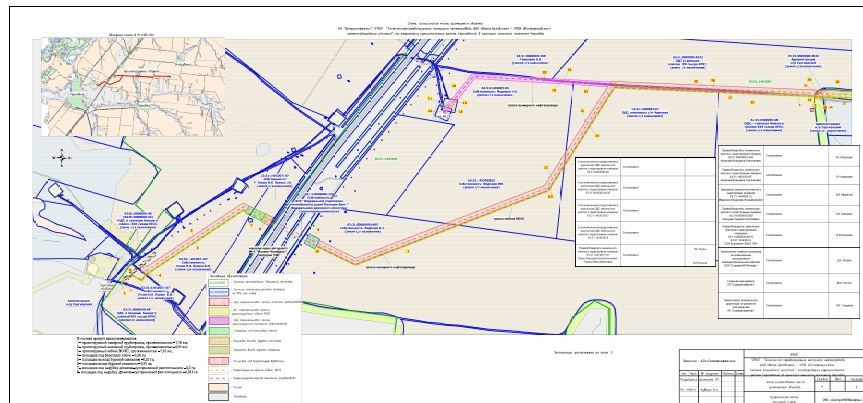 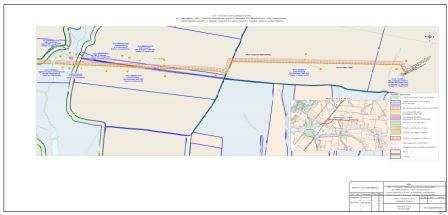 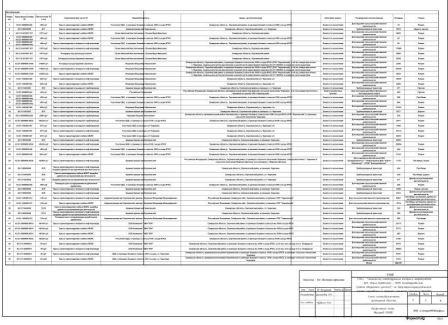 Заключение о результатах публичных слушаний по проекту планировки территории и проекту межевания территории объекта АО «Самаранефтегаз» 5598П «Система поглощения скважины № 2006 Радаевского месторождения» в границах  сельского поселения Сергиевск муниципального района Сергиевский Самарской областиот 08 августа 2019 года1. Дата проведения публичных слушаний – с 10 июля 2019 года по 08 августа 2019 года.2. Место проведения публичных слушаний (место ведения протокола публичных слушаний) в сельском поселении Сергиевск муниципального района Сергиевский Самарской области: 446540, Самарская область, Сергиевский район,  с. Сергиевск, ул. Гарина - Михайловского, д. 27.3. Основание проведения публичных слушаний - Постановление Главы сельского поселения Сергиевск муниципального района Сергиевский  Самарской области № 6  от  03.07.2019 г. «О проведении публичных слушаний по проекту планировки территории и проекту межевания территории объекта АО «Самаранефтегаз» 5598П «Система поглощения скважины № 2006 Радаевского месторождения» в границах  сельского поселения Сергиевск муниципального района Сергиевский Самарской области, опубликованное в газете «Сергиевский вестник» № 32 (344) от  10.07.2019  г.4. Вопрос, вынесенный на публичные слушания – обсуждение проекта планировки территории и проекта межевания территории объекта АО «Самаранефтегаз» 5598П «Система поглощения скважины № 2006 Радаевского месторождения» в границах  сельского поселения Сергиевск муниципального района Сергиевский Самарской области.5. Мероприятие по информированию жителей поселения по вопросу публичных слушаний  проведено в селе Сергиевск – 17.07.2019 года в 18.00 по адресу: 446540, Самарская область, Сергиевский район,  с. Сергиевск, ул. Гарина - Михайловского, д. 27- приняли участие 3 (три) человека.6. Мнения, предложения и замечания по проекту планировки территории и проекту межевания территории объекта АО «Самаранефтегаз» 5598П «Система поглощения скважины № 2006 Радаевского месторождения» в границах  сельского поселения Сергиевск муниципального района Сергиевский Самарской области, внесли в протокол публичных слушаний -2 человека.7. Обобщенные сведения, полученные при учете мнений, выраженных жителями сельского поселения  Сергиевск муниципального района Сергиевский Самарской области и иными заинтересованными лицами, по вопросу обсуждения проекта планировки территории и проекта межевания территории объекта АО «Самаранефтегаз» 5598П «Система поглощения скважины № 2006 Радаевского месторождения» в границах  сельского поселения Сергиевск муниципального района Сергиевский Самарской области:7.1. Мнения о целесообразности принятия проекта планировки территории и проекта межевания территории объекта АО «Самаранефтегаз» 5598П «Система поглощения скважины № 2006 Радаевского месторождения» в границах  сельского поселения Сергиевск муниципального района Сергиевский Самарской области другие мнения, содержащие положительную оценку по вопросу публичных слушаний, высказали-2 человека.7.2. Мнения, содержащие отрицательную оценку по вопросу публичных слушаний, не высказаны.7.3. Замечания и предложения по проекту планировки территории и проекту межевания территории объекта АО «Самаранефтегаз» 5598П «Система поглощения скважины № 2006 Радаевского месторождения» в границах  сельского поселения Сергиевск муниципального района Сергиевский Самарской области, не высказаны.8. По результатам рассмотрения мнений, замечаний и предложений участников публичных слушаний по проекту планировки территории и проекту межевания территории объекта АО «Самаранефтегаз» 5598П «Система поглощения скважины № 2006 Радаевского месторождения» в границах  сельского поселения Сергиевск муниципального района Сергиевский Самарской области, рекомендуется принять указанные проекты в редакции, вынесенной на публичные слушания.Глава сельского поселения Сергиевскмуниципального района СергиевскийМ.М. АрчибасовИзвещение о предоставлении земельного участка.Администрация муниципального района Сергиевский Самарской области информирует о возможном предоставлении в собственность земельного участка категории земель – земли населенных пунктов с разрешенным использованием – для ведения личного подсобного хозяйства.Граждане или крестьянские (фермерские) хозяйства, заинтересованные в предоставлении земельного участка в течение тридцати дней со дня размещения настоящего извещения вправе подать заявления о намерении участвовать в аукционе на право заключения договора купли-продажи такого земельного участка.Адрес и способ подачи заявлений о намерении участвовать в аукционе: лично по адресу: 446540, Самарская область, Сергиевский район, с. Сергиевск, ул. Ленина, д. 22, либо посредством почтовой связи на бумажном носителе по адресу: 446540, Самарская область, Сергиевский район, с. Сергиевск, ул. Ленина, д. 22.09.09.2019 г. прием заявлений завершается.Адрес земельного участка: Российская Федерация, Самарская область, муниципальный район Сергиевский, городское поселение Суходол, п.г.т. Суходол, ул. Пушкина, 23, кадастровый номер - 63:31:1102014:877, площадь земельного участка – 1353 кв.м.Адрес и время приема граждан для ознакомления со схемой расположения земельного участка: Самарская область, Сергиевский район, с. Сергиевск, ул. Ленина, д. 15А, кабинет №8 (здание МФЦ), с 13.00 до 16.00 в рабочие дни.Извещение о предоставлении земельного участкаАдминистрация муниципального района Сергиевский Самарской области информирует о возможном предоставлении в аренду на 20 лет земельного участка категории земель – земли населенных пунктов с разрешенным использованием – для ведения личного подсобного хозяйства.Граждане или крестьянские (фермерские) хозяйства, заинтересованные в предоставлении земельного участка в течение тридцати дней со дня размещения настоящего извещения вправе подать заявления о намерении участвовать в аукционе по продаже права на заключение договора аренды такого земельного участка.Адрес и способ подачи заявлений о намерении участвовать в аукционе: лично по адресу: 446540, Самарская область, Сергиевский район, с. Сергиевск, ул. Ленина, д. 22, либо посредством почтовой связи на бумажном носителе по адресу: 446540, Самарская область, Сергиевский район, с. Сергиевск, ул. Ленина, д. 22.09.09.2019г. прием заявлений завершается.Адрес земельного участка: Самарская область, муниципальный район Сергиевский, сельское поселение Сургут, п.Сургут, уп.Каштановая, уч.№5, площадь земельного участка – 1200 кв.м., кадастровый квартал – 63:31:1101019Со схемой расположения земельного участка на кадастровом плане территории можно ознакомиться в рабочие дни с 13-00 до 16-00, по адресу Самарская область, Сергиевский район, с.Сергиевск, ул.Ленина, 15А, каб.8.Извещение о предоставлении земельного участкаАдминистрация муниципального района Сергиевский Самарской области информирует о возможном предоставлении в аренду на 20 лет земельного участка категории земель – земли населенных пунктов с разрешенным использованием – для ведения личного подсобного хозяйства.Граждане или крестьянские (фермерские) хозяйства, заинтересованные в предоставлении земельного участка в течение тридцати дней со дня размещения настоящего извещения вправе подать заявления о намерении участвовать в аукционе по продаже права на заключение договора аренды такого земельного участка.Адрес и способ подачи заявлений о намерении участвовать в аукционе: лично по адресу: 446540, Самарская область, Сергиевский район, с. Сергиевск, ул. Ленина, д. 22, либо посредством почтовой связи на бумажном носителе по адресу: 446540, Самарская область, Сергиевский район, с. Сергиевск, ул. Ленина, д. 22.09.09.2019г. прием заявлений завершается.Адрес земельного участка: Самарская область, муниципальный район Сергиевский, сельское поселение Сургут, п.Сургут, уп.Каштановая, уч.№6, площадь земельного участка – 1200 кв.м., кадастровый квартал – 63:31:1101019Со схемой расположения земельного участка на кадастровом плане территории можно ознакомиться в рабочие дни с 13-00 до 16-00, по адресу Самарская область, Сергиевский район, с.Сергиевск, ул.Ленина, 15А, каб.8.Извещение о предоставлении земельного участкаАдминистрация муниципального района Сергиевский Самарской области информирует о возможном предоставлении в аренду на 20 лет земельного участка категории земель – земли населенных пунктов с разрешенным использованием – для ведения личного подсобного хозяйства.Граждане или крестьянские (фермерские) хозяйства, заинтересованные в предоставлении земельного участка в течение тридцати дней со дня размещения настоящего извещения вправе подать заявления о намерении участвовать в аукционе по продаже права на заключение договора аренды такого земельного участка.Адрес и способ подачи заявлений о намерении участвовать в аукционе: лично по адресу: 446540, Самарская область, Сергиевский район, с. Сергиевск, ул. Ленина, д. 22, либо посредством почтовой связи на бумажном носителе по адресу: 446540, Самарская область, Сергиевский район, с. Сергиевск, ул. Ленина, д. 22.09.09.2019г. прием заявлений завершается.Адрес земельного участка: Самарская область, муниципальный район Сергиевский, сельское поселение Сургут, п.Сургут, уп.Каштановая, уч.№7, площадь земельного участка – 1200 кв.м., кадастровый квартал – 63:31:1101019Со схемой расположения земельного участка на кадастровом плане территории можно ознакомиться в рабочие дни с 13-00 до 16-00, по адресу Самарская область, Сергиевский район, с.Сергиевск, ул.Ленина, 15А, каб.8.Извещение о предоставлении земельного участкаАдминистрация муниципального района Сергиевский Самарской области информирует о возможном предоставлении в аренду на 20 лет земельного участка категории земель – земли населенных пунктов с разрешенным использованием – для ведения личного подсобного хозяйства.Граждане или крестьянские (фермерские) хозяйства, заинтересованные в предоставлении земельного участка в течение тридцати дней со дня размещения настоящего извещения вправе подать заявления о намерении участвовать в аукционе по продаже права на заключение договора аренды такого земельного участка.Адрес и способ подачи заявлений о намерении участвовать в аукционе: лично по адресу: 446540, Самарская область, Сергиевский район, с. Сергиевск, ул. Ленина, д. 22, либо посредством почтовой связи на бумажном носителе по адресу: 446540, Самарская область, Сергиевский район, с. Сергиевск, ул. Ленина, д. 22.09.09.2019г. прием заявлений завершается.Адрес земельного участка: Самарская область, муниципальный район Сергиевский, сельское поселение Сургут, п.Сургут, уп.Каштановая, уч.№8, площадь земельного участка – 1200 кв.м., кадастровый квартал – 63:31:1101019Со схемой расположения земельного участка на кадастровом плане территории можно ознакомиться в рабочие дни с 13-00 до 16-00, по адресу Самарская область, Сергиевский район, с.Сергиевск, ул.Ленина, 15А, каб.8.Извещение о предоставлении земельного участкаАдминистрация муниципального района Сергиевский Самарской области информирует о возможном предоставлении в аренду на 20 лет земельного участка категории земель – земли населенных пунктов с разрешенным использованием – для ведения личного подсобного хозяйства.Граждане или крестьянские (фермерские) хозяйства, заинтересованные в предоставлении земельного участка в течение тридцати дней со дня размещения настоящего извещения вправе подать заявления о намерении участвовать в аукционе по продаже права на заключение договора аренды такого земельного участка.Адрес и способ подачи заявлений о намерении участвовать в аукционе: лично по адресу: 446540, Самарская область, Сергиевский район, с. Сергиевск, ул. Ленина, д. 22, либо посредством почтовой связи на бумажном носителе по адресу: 446540, Самарская область, Сергиевский район, с. Сергиевск, ул. Ленина, д. 22.09.09.2019г. прием заявлений завершается.Адрес земельного участка: Самарская область, муниципальный район Сергиевский, сельское поселение Сургут, п.Сургут, уп.Каштановая, уч.№9, площадь земельного участка – 1200 кв.м., кадастровый квартал – 63:31:1101019Со схемой расположения земельного участка на кадастровом плане территории можно ознакомиться в рабочие дни с 13-00 до 16-00, по адресу Самарская область, Сергиевский район, с.Сергиевск, ул.Ленина, 15А, каб.8.Извещение о предоставлении земельного участкаАдминистрация муниципального района Сергиевский Самарской области информирует о возможном предоставлении в аренду на 20 лет земельного участка категории земель – земли населенных пунктов с разрешенным использованием – для ведения личного подсобного хозяйства.Граждане или крестьянские (фермерские) хозяйства, заинтересованные в предоставлении земельного участка в течение тридцати дней со дня размещения настоящего извещения вправе подать заявления о намерении участвовать в аукционе по продаже права на заключение договора аренды такого земельного участка.Адрес и способ подачи заявлений о намерении участвовать в аукционе: лично по адресу: 446540, Самарская область, Сергиевский район, с. Сергиевск, ул. Ленина, д. 22, либо посредством почтовой связи на бумажном носителе по адресу: 446540, Самарская область, Сергиевский район, с. Сергиевск, ул. Ленина, д. 22.09.09.2019г. прием заявлений завершается.Адрес земельного участка: Самарская область, муниципальный район Сергиевский, сельское поселение Сургут, п.Сургут, уп.Каштановая, уч.№10, площадь земельного участка – 1200 кв.м., кадастровый квартал – 63:31:1101019Со схемой расположения земельного участка на кадастровом плане территории можно ознакомиться в рабочие дни с 13-00 до 16-00, по адресу Самарская область, Сергиевский район, с.Сергиевск, ул.Ленина, 15А, каб.8.ГЛАВАСЕЛЬСКОГО ПОСЕЛЕНИЯ СУРГУТМУНИЦИПАЛЬНОГО РАЙОНА СЕРГИЕВСКИЙСАМАРСКОЙ ОБЛАСТИПОСТАНОВЛЕНИЕ08 августа  2019г.                                                                                                                                                                                                                    №03О проведении публичных слушаний по вопросу предоставления разрешения на условно разрешенный вид использования земельного участка, расположенного по адресу: Самарская область, р-н Сергиевский, п.Сургут, ул.Кирпичная, д.25, площадью 1 997 кв.м, с кадастровым номером 63:31:1101010:24В целях соблюдения права человека на благоприятные условия жизнедеятельности, прав и законных интересов правообладателей земельных участков и объектов капитального строительства, на основании заявления  Исаевой Евгении Владимировны, в соответствии с частью 2 статьи 39 Градостроительного кодекса Российской Федерации, руководствуясь статьей 28 Федерального закона от 06 октября  2003 года № 131-ФЗ «Об общих принципах организации местного самоуправления в Российской Федерации», Уставом сельского поселения Сургут муниципального района Сергиевский Самарской области, Порядком организации и проведения публичных слушаний в сфере градостроительной деятельности сельского поселения Сургут муниципального района Сергиевский Самарской областиПОСТАНОВЛЯЮ:1. Провести на территории сельского поселения Сургут муниципального района Сергиевский Самарской области публичные слушания по вопросу предоставления разрешения на условно разрешенный вид использования земельного участка  - «магазины», расположенного по адресу: Самарская область, р-н Сергиевский, п.Сургут, ул.Кирпичная, д.25, площадью 1 997 кв.м, кадастровый номер 63:31:1101010:24 (далее – вопрос предоставления разрешения).2. Срок проведения публичных слушаний по вопросу предоставления разрешения - с 08.08.2019 года по 29.08.2019 года.3. Срок проведения публичных слушаний исчисляется со дня официального опубликования настоящего постановления до дня официального опубликования заключения о результатах публичных слушаний.4. Органом, уполномоченным на организацию и проведение публичных слушаний в соответствии с настоящим постановлением, является Комиссия по подготовке проекта правил землепользования и застройки на территории  сельского поселения Сургут муниципального района Сергиевский Самарской области (далее Комиссия).5. Представление участниками публичных слушаний предложений и замечаний по  вопросу предоставления разрешения, а также их учет осуществляется в соответствии с Порядком организации и проведения публичных слушаний в сфере градостроительной деятельности сельского поселения Сургут муниципального района Сергиевский Самарской области, утвержденным решением Собрания представителей сельского поселения Сургут муниципального района Сергиевский Самарской области от 29.07.2019 года № 22.6. Место проведения публичных слушаний (место проведения экспозиции проекта Постановления) в сельском поселении Сургут муниципального района Сергиевский Самарской области: 446551, Самарская область, Сергиевский район, п. Сургут, ул.Первомайская, д.12а. Датой открытия экспозиции является дата опубликования проекта Постановления о предоставлении разрешения на условно разрешенный вид использования земельного участка, расположенного по адресу: Самарская область, р-н Сергиевский, п.Сургут, ул.Кирпичная, д.25, площадью 1 997 кв.м, с кадастровым номером 63:31:1101010:24 (далее по тексту – проект Постановления) и его размещение на официальном сайте Администрации в сети «Интернет» в порядке, установленном п.1 ч.8 ст.5.1 ГрК РФ. Экспозиция  проводится в срок до даты окончания публичных слушаний. Посещение экспозиции возможно в рабочие дни с 10.00 до 17.00.7. Собрание участников публичных слушаний по вопросу предоставления разрешения состоится 15 августа 2019 года в 14.00 в сельском поселении Сургут муниципального района Сергиевский Самарской области по адресу: ул.Первомайская, д.12а.8. Комиссии в целях доведения до населения информации о содержании проекта Постановления обеспечить организацию выставок, экспозиций демонстрационных материалов проекта Постановления в месте проведения публичных слушаний (проведения экспозиции проекта Постановления) и в местах проведения собрания участников публичных слушаний по вопросу предоставления разрешения.9. Прием замечаний и предложений от участников публичных слушаний, жителей поселения и иных заинтересованных лиц по вопросу предоставления разрешения осуществляется по адресу, указанному в пункте 6 настоящего Постановления в рабочие дни с 10 часов до 17 часов.  Замечания и предложения могут быть внесены:1) в письменной или устной форме в ходе проведения собрания участников публичных слушаний;2) в письменной форме в адрес организатора публичных слушаний;3) посредством записи в книге (журнале) учета посетителей экспозиции проекта, подлежащего рассмотрению на публичных слушаниях;4) по средствам официального сайта Администрации муниципального района Сергиевский Самарской области - http://www.sergievsk.ru.10. Прием замечаний и предложений от участников публичных слушаний, жителей поселения и иных заинтересованных лиц по вопросу предоставления разрешения прекращается 27.08.2019 года.11. Назначить лицом, ответственным за ведение протокола публичных слушаний, протокола собрания участников публичных слушаний по вопросу предоставления разрешения ведущего специалиста Администрации сельского поселения Сургут муниципального района Сергиевский Самарской области  Бугайскую Светлану Геннадьевну..12. Комиссии в целях заблаговременного ознакомления жителей поселения и иных заинтересованных лиц с проектом Постановления обеспечить:- официальное опубликование проекта Постановления в газете «Сергиевский вестник»;- размещение проекта Постановления на официальном сайте Администрации муниципального района Сергиевский Самарской области в информационно-телекоммуникационной сети «Интернет» - http://www.sergievsk.ru;- беспрепятственный доступ к ознакомлению с проектом Постановления в здании Администрации сельского поселения Сургут (в соответствии с режимом работы Администрации сельского поселения Сургут).13. Настоящее Постановление является оповещением о начале публичных слушаний и подлежит опубликованию в газете «Сергиевский вестник» и на официальном сайте Администрации муниципального района Сергиевский в информационно-телекоммуникационной сети «Интернет» - http://www.sergievsk.ru, в разделе «Градостроительство» сельского поселения Сургут муниципального  района Сергиевский, подразделе «Предоставление разрешения на условно разрешенный вид использования земельного участка или объекта капитального строительства».14. В случае если настоящее постановление будет опубликовано позднее календарной даты начала публичных слушаний, указанной в пункте 2 настоящего постановления, то дата начала публичных слушаний исчисляется со дня официального опубликования настоящего постановления. При этом установленные в настоящем постановлении календарная дата, до которой осуществляется прием замечаний и предложений от жителей поселения и иных заинтересованных лиц, а также дата окончания публичных слушаний переносятся на соответствующее количество дней.Глава сельского поселения Сургутмуниципального района СергиевскийСамарской областиС.А. СодомовАДМИНИСТРАЦИЯСЕЛЬСКОГО ПОСЕЛЕНИЯ ЧЕРНОВКАМУНИЦИПАЛЬНОГО РАЙОНА СЕРГИЕВСКИЙСАМАРСКОЙ ОБЛАСТИПОСТАНОВЛЕНИЕ02 августа  2019г.                                                                                                                                                                                                                    №32О предоставлении разрешения на условно разрешенный вид использования земельного участка, расположенного по адресу:  Самарская область, Сергиевский район, сельское поселение Черновка, с.Черновка, общей площадью 1 000 кв.м, с кадастровым номером 63:31:1405011:412Рассмотрев заявление Мухранова Владимира Васильевича, о предоставлении разрешения на условно разрешенный вид использования земельного участка или объекта капитального строительства, в соответствии со статьей 39 Градостроительного кодекса Российской Федерации, Администрация сельского поселения Черновка муниципального района Сергиевский Самарской областиПОСТАНОВЛЯЕТ:1. Предоставить разрешение на условно разрешенный вид использования земельного участка «хранение и переработка сельскохозяйственной продукции», в отношении земельного участка, расположенного по адресу:  Самарская область, Сергиевский район, сельское поселение Черновка, с.Черновка, общей площадью  1 000 кв.м, с кадастровым номером 63:31:1405011:412.2. Опубликовать настоящее постановление в газете «Сергиевский вестник» и разместить на сайте администрации муниципального района Сергиевский по адресу: http://sergievsk.ru/ в сети Интернет.3. Настоящее постановление вступает в силу со дня его официального опубликования.4. Контроль за выполнением настоящего постановления оставляю за собой.Глава   сельского поселения Черновкамуниципального района СергиевскийА.В. БеляевАДМИНИСТРАЦИЯСЕЛЬСКОГО ПОСЕЛЕНИЯ СЕРГИЕВСКМУНИЦИПАЛЬНОГО РАЙОНА СЕРГИЕВСКИЙСАМАРСКОЙ ОБЛАСТИПОСТАНОВЛЕНИЕ02 августа  2019г.                                                                                                                                                                                                                 №46/1О предоставлении разрешения на условно разрешенный вид использования земельного участка, расположенного по адресу:  Самарская область, Сергиевский р-н, волость Сергиевская, с.Сергиевск,  ул.К.Маркса, д.39, кв.2, общей площадью 398 кв.м, с кадастровым номером 63:31:0702027:3Рассмотрев заявление Дурнева Константина Михайловича, о предоставлении разрешения на условно разрешенный вид использования земельного участка или объекта капитального строительства, в соответствии со статьей 39 Градостроительного кодекса Российской Федерации, Администрация сельского поселения Сергиевск муниципального района Сергиевский Самарской областиПОСТАНОВЛЯЕТ:1. Предоставить разрешение на условно разрешенный вид использования земельного участка -«магазин», в отношении земельного участка, расположенного по адресу:  Самарская область, Сергиевский р-н, волость Сергиевская, с.Сергиевск, ул.К.Маркса, д.39, кв.2, общей площадью 398 кв.м, с кадастровым номером 63:31:0702027:3.2. Опубликовать настоящее постановление в газете «Сергиевский вестник» и разместить на сайте администрации муниципального района Сергиевский по адресу: http://sergievsk.ru/ в сети Интернет.3. Настоящее постановление вступает в силу со дня его официального опубликования.4. Контроль за выполнением настоящего постановления оставляю за собой.Глава   сельского поселения Сергиевскмуниципального района СергиевскийМ.М. АрчибасовАДМИНИСТРАЦИЯСЕЛЬСКОГО ПОСЕЛЕНИЯ СВЕТЛОДОЛЬСКМУНИЦИПАЛЬНОГО РАЙОНА СЕРГИЕВСКИЙСАМАРСКОЙ ОБЛАСТИПОСТАНОВЛЕНИЕ08 августа  2019г.                                                                                                                                                                                                                 №36О подготовке проекта планировки территории и проекта межевания территории объекта: «Техническое перевооружение сети газоснабжения Сергиевского района. Технологическое присоединение к газораспределительной сети гостиничного комплекса и СТО, расположенных в с/п Светлодольск. Газопровод высокого давления 1 кат. От существующего г/да в/д d=210 мм, проложенному между ГРП № 13 и ГРП № 8 через М5 до границ з/у к.н. 63:31:0000000:4761» в границах  сельского поселения Светлодольск муниципального района Сергиевский Самарской областиРассмотрев предложение ООО «Средневолжская газовая компания» о подготовке проекта планировки территории и проекта межевания территории, в соответствии со статьей 45 и 46 Градостроительного кодекса Российской Федерации, Администрация сельского поселения Светлодольск муниципального района Сергиевский Самарской областиПОСТАНОВЛЯЕТ:1. Подготовить проект планировки территории и проект межевания территории объекта: «Техническое перевооружение сети газоснабжения Сергиевского района. Технологическое присоединение к газораспределительной сети гостиничного комплекса и СТО, расположенных в с/п Светлодольск. Газопровод высокого давления 1 кат. От существующего г/да в/д d=210 мм, проложенному между ГРП № 13 и ГРП № 8 через М5 до границ з/у к.н. 63:31:0000000:4761» в отношении территории, находящейся в границах сельского поселения Светлодольск муниципального района Сергиевский Самарской области (схема расположения прилагается), с целью выделения элементов планировочной структуры, установления параметров планируемого развития элементов планировочной структуры, зон планируемого размещения вышеуказанного объекта, а также определения границ земельных участков, предназначенных для размещения  объекта «Техническое перевооружение сети газоснабжения Сергиевского района. Технологическое присоединение к газораспределительной сети гостиничного комплекса и СТО, расположенных в с/п Светлодольск. Газопровод высокого давления 1 кат. От существующего г/да в/д d=210 мм, проложенному между ГРП № 13 и ГРП № 8 через М5 до границ з/у к.н. 63:31:0000000:4761» в срок до 08.08.2020 года.В указанный в настоящем пункте срок ООО  «Средневолжская газовая компания» обеспечить представление в администрацию сельского поселения Светлодольск муниципального района Сергиевский Самарской области подготовленный проект планировки территории и проект межевания территории объекта: «Техническое перевооружение сети газоснабжения Сергиевского района. Технологическое присоединение к газораспределительной сети гостиничного комплекса и СТО, расположенных в с/п Светлодольск. Газопровод высокого давления 1 кат. От существующего г/да в/д d=210 мм, проложенному между ГРП № 13 и ГРП № 8 через М5 до границ з/у к.н. 63:31:0000000:4761».2. Установить срок подачи физическими и (или) юридическими лицами предложений, касающихся порядка, сроков подготовки и содержания документации по планировке территории, указанной в пункте 1 настоящего Постановления, до 15.08.2019 года.3. Опубликовать настоящее постановление в газете «Сергиевский вестник» и разместить на сайте администрации муниципального района Сергиевский по адресу: http://sergievsk.ru/ в сети Интернет.4. Настоящее Постановление вступает в силу со дня его официального опубликования.5. Контроль за выполнением настоящего постановления оставляю за собой.Глава сельского поселения Светлодольскмуниципального района СергиевскийН.В. Андрюхин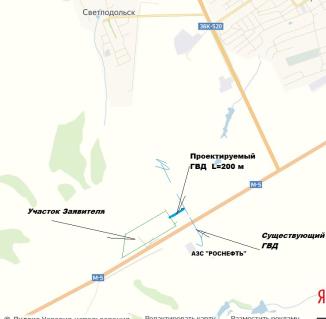 АДМИНИСТРАЦИЯМУНИЦИПАЛЬНОГО РАЙОНА СЕРГИЕВСКИЙСАМАРСКОЙ ОБЛАСТИПОСТАНОВЛЕНИЕ30 июля  2019г.                                                                                                                                                                                                                №1000О  внесении изменений в постановление администрации муниципального района Сергиевский от 18.04.2019 года № 523  «Об  установлении  особого противопожарного режима на территории муниципального района Сергиевский»В  соответствии со статьей 30 Федерального закона «О пожарной безопасности», статьей 12  Закона Самарской области « О пожарной безопасности», руководствуясь  Уставом муниципального района Сергиевский Самарской области, администрация муниципального района Сергиевский Самарской областиПОСТАНОВЛЯЕТ:1.	Внести изменения в постановление администрации муниципального района Сергиевский от 18.04.2019 года № 523  «Об  установлении  особого противопожарного режима на территории муниципального района Сергиевский» следующего содержания:1.1.  Пункт 2.4 изложить в следующей редакции:«2.4. Разведение костров на территории общего пользования, сжигание мусора, листвы, травы, стройматериалов и их остатков, иных отходов на территории населенных пунктов, организаций (независимо от ведомственной принадлежности и формы собственности) и частных предпринимателей, приусадебных, садовых и дачных участках частных домовладений, а также обеспечить  выполнение мероприятий по окашиванию и своевременной уборке травянистой растительности».2.	Опубликовать настоящее постановление в газете «Сергиевский  вестник»;3.	Организационному управлению администрации муниципального района Сергиевский разместить настоящее постановление на официальном сайте администрации муниципального района Сергиевский в сети «Интернет».4.	Контроль за выполнением настоящего постановления возложить на заместителя Главы муниципального района Сергиевский Самарской области Заболотина С.Г.Глава муниципального районаСергиевскийА.А. ВеселовАДМИНИСТРАЦИЯМУНИЦИПАЛЬНОГО РАЙОНА СЕРГИЕВСКИЙСАМАРСКОЙ ОБЛАСТИПОСТАНОВЛЕНИЕ01 августа  2019г.                                                                                                                                                                                                                №1005О внесении изменений в постановление администрации муниципального района Сергиевский № 677 от 21.06.2017г. «Об установлении расходных обязательств муниципального района Сергиевский Самарской области по предоставлению субсидий в рамках переданных государственных полномочий по поддержке сельскохозяйственного производства»В соответствии с Бюджетным кодексом Российской Федерации, Законом Самарской области от 03.04.2009 года № 41-ГД «О наделении органов местного самоуправления на территории Самарской области отдельными государственными полномочиями по поддержке сельскохозяйственного производства», Уставом муниципального района Сергиевский, в целях приведения нормативных правовых актов органов местного самоуправления муниципального района Сергиевский в соответствии с действующим законодательством, Администрация муниципального района Сергиевский 	NПОСТАНОВЛЯЕТ:1. Внести в постановление администрации муниципального района  Сергиевский № 677 от 21.06.2017г. «Об установлении расходных обязательств муниципального района Сергиевский Самарской области по предоставлению субсидий в рамках переданных государственных полномочий по поддержке сельскохозяйственного производства» следующие изменения:1.1. Пункт 1.2. изложить в следующей редакции:«1.2 проверка правильности составления документов, представляемых сельскохозяйственными товаропроизводителями, осуществляющими свою деятельность на территории Самарской области, в целях возмещения затрат в связи с производством сельскохозяйственной продукции в части расходов на проведение мелиоративных мероприятий на землях сельскохозяйственного назначения, подтверждение достоверности содержащихся в них сведений, подтверждение использования построенных, реконструированных или технически перевооруженных мелиоративных систем или введенных в оборот выбывших сельскохозяйственных угодий за счет проведения культуртехнических мероприятий в целях производства сельскохозяйственной продукции на территории Самарской области;»;1.2. Дополнить пунктами 1.8 и 1. 9 следующего содержания:«1.8 прием, проверка комплектности документов и передача заявлений на получение субсидий из областного бюджета, представляемых сельскохозяйственными товаропроизводителями, организациями агропромышленного комплекса, крестьянскими (фермерскими) хозяйствами, сельскохозяйственными кооперативами, индивидуальными предпринимателями, юридическими лицами и организациями потребительской кооперации, осуществляющими свою деятельность на территории Самарской области, в бумажной и электронной форме в министерство сельского хозяйства и продовольствия Самарской области;1.9 прием, проведение анализа и обобщение отчетов, представляемых крестьянскими (фермерскими) хозяйствами, осуществляющими свою деятельность на территории Самарской области, получившими гранты на создание и развитие хозяйств («Агростартап»), в целях их дальнейшего представления в министерство сельского хозяйства и продовольствия Самарской области.».2. Опубликовать настоящее постановление в газете «Сергиевский  вестник».3. Настоящее постановление вступает в силу со дня его официального опубликования.4. Контроль за выполнением настоящего постановления возложить на заместителя Главы муниципального района Сергиевский          Чернова А.Е.Глава муниципального района СергиевскийА.А. ВеселовАДМИНИСТРАЦИЯМУНИЦИПАЛЬНОГО РАЙОНА СЕРГИЕВСКИЙСАМАРСКОЙ ОБЛАСТИПОСТАНОВЛЕНИЕ06 августа  2019г.                                                                                                                                                                                                                №1024О внесении изменений в Приложение № 1 к  постановлению администрации муниципального района Сергиевский № 1120 от 17.10.2016г. «Об утверждении муниципальной Программы «Реконструкция, строительство, ремонт и укрепление материально-технической базы учреждений культуры, здравоохранения, образования и административных зданий, ремонт прочих объектов муниципального района Сергиевский Самарской области на 2017-2019 годы»В соответствии с Бюджетным кодексом Российской Федерации, Федеральным законом Российской Федерации от 6 октября 2003 года №131-ФЗ «Об общих принципах организации местного самоуправления в Российской Федерации», Уставом муниципального района Сергиевский, в целях приведения нормативных правовых актов органов местного самоуправления в соответствие с действующим законодательством и в целях уточнения объемов финансирования муниципальной Программы «Реконструкция, строительство, ремонт и укрепление материально-технической базы учреждений культуры, здравоохранения, образования и административных зданий, ремонт прочих объектов муниципального района Сергиевский Самарской области на 2017-2019 годы», администрация муниципального района Сергиевский,ПОСТАНОВЛЯЕТ:1.	Внести изменения в Приложение №1 к постановлению администрации муниципального района Сергиевский № 1120 от 17.10.2016 года «Об утверждении муниципальной Программы «Реконструкция, строительство, ремонт и укрепление материально-технической базы учреждений культуры, здравоохранения, образования и административных зданий, ремонт прочих объектов муниципального района Сергиевский Самарской области на 2017-2019 годы» (далее Программа) следующего содержания:1.1.	В паспорте Программы раздел «Объемы и источники финансирования муниципальной программы» изложить в следующей редакции:«Планируемый общий объем финансирования Программы составит411 583 370,08   рублей, в том числе:- средства федерального бюджета (прогноз) – 109 570 723,83 рублей:2017 год – 108 126 344,04 рублей (прогноз)2018 год – 1 444 379,79рублей (прогноз)2019 год – 0,00 рублей (прогноз)-средства областного бюджета (прогноз) – 177 230 447,18 рублей:2017 год – 136 449 228,08 рублей (прогноз);2018 год – 26 967 928,10 рублей (прогноз);2019 год – 13 813 291,00 рублей (прогноз).- средства местного бюджета (прогноз) – 94 448 196,75 рублей:2017 год – 41 046 958,22 рублей (прогноз);2018 год – 27 378 357,56 рублей (прогноз);2019 год – 26 022 880,97 рублей (прогноз).- внебюджетные средства (прогноз) – 30 334 002,32 рублей:2017 год – 15 488 752,22 рублей (прогноз);2018 год – 5 543 050,10рублей (прогноз);2019 год – 9 302 200,00 рублей (прогноз)».1.2. В Программе раздел «Финансовое обеспечение Программы» изложить в следующей редакции: «Финансовые средства для решения проблемы реконструкции, строительства, ремонта и укрепления материально-технической базы учреждений культуры, здравоохранения, образования и административных зданий, ремонта прочих объектов муниципального района Сергиевский Самарской области на 2017-2019 годы формируются за счет местного бюджета, так же возможно  участие в областных и федеральных программах в части софинансирования выделяемых  денежных средств.Планируемый общий объем финансирования Программы составит411 583 370,08   рублей, в том числе:- средства федерального бюджета (прогноз) – 109 570 723,83 рублей:2017 год – 108 126 344,04 рублей (прогноз)2018 год – 1 444 379,79рублей (прогноз)2019 год – 0,00 рублей (прогноз)-средства областного бюджета (прогноз) – 177 230 447,18 рублей:2017 год – 136 449 228,08 рублей (прогноз);2018 год – 26 967 928,10 рублей (прогноз);2019 год – 13 813 291,00 рублей (прогноз).- средства местного бюджета (прогноз) – 94 448 196,75 рублей:2017 год – 41 046 958,22 рублей (прогноз);2018 год – 27 378 357,56 рублей (прогноз);2019 год – 26 022 880,97 рублей (прогноз).- внебюджетные средства (прогноз) – 30 334 002,32 рублей:2017 год – 15 488 752,22 рублей (прогноз);2018 год – 5 543 050,10рублей (прогноз);2019 год – 9 302 200,00 рублей (прогноз).Расчет средств, необходимых для реализации Программы, приведен в приложении № 1.»1.3. Приложение № 1 к Программе изложить в редакции согласно приложению № 1 к настоящему Постановлению.2. Опубликовать настоящее Постановление в газете «Сергиевский вест-ник».3. Настоящее Постановление вступает в силу со дня его официального   опубликования.4. Контроль за выполнением настоящего постановления возложить на руководителя муниципального казенного учреждения «Управление заказчика-застройщика, архитектуры и градостроительства» муниципального района Сергиевский Астапову Е.А.Главамуниципального района СергиевскийА.А. ВеселовПриложение №1к Постановлению администрациимуниципального района СергиевскийСамарской области№1024 от "06" августа  2019 годаОСНОВНЫЕ ИСТОЧНИКИ И ОБЪЕМЫ ФИНАНСИРОВАНИЯ МУНИЦИПАЛЬНОЙ ПРОГРАММЫ"Реконструкция, строительство, ремонт и укрепление материально-технической базы учреждений культуры, здравоохранения, образования и административных зданий, ремонт прочих объектов муниципального района Сергиевский Самарской области на 2017-2019 годы"руб.АДМИНИСТРАЦИЯМУНИЦИПАЛЬНОГО РАЙОНА СЕРГИЕВСКИЙСАМАРСКОЙ ОБЛАСТИПОСТАНОВЛЕНИЕ06 августа  2019г.                                                                                                                                                                                                                №1025О внесении изменений в Приложение к постановлению администрации муниципального района Сергиевский № 967  от 27.08.2018г.  «Об утверждении муниципальной программы  «Профилактика геморрагической лихорадки с почечным синдромом, клещевого вирусного энцефалита и клещевого боррелиоза  на территории муниципального района Сергиевский на 2019-2021 гг.»В соответствии с Федеральным законом Российской Федерации от 6.10.2013 г. № 131-ФЗ «Об общих принципах местного самоуправления в Российской Федерации», Федеральным законом Российской Федерации от 30.03.1999 г. №52-ФЗ «О санитарно-биологическом благополучии населения», санитарно-эпидемиологическими правилами СП 3.1.7.2614-10 «Профилактика геморрагической лихорадки с почечным синдромом», Уставом муниципального района Сергиевский, в целях уточнения объемов финансирования проводимых программных мероприятий, администрация муниципального района СергиевскийПОСТАНОВЛЯЕТ:1. Внести изменения в Приложение к постановлению администрации му-ниципального района Сергиевский № 967  от 27.08.2018г.  «Об утверждении муниципальной программы  «Профилактика геморрагической лихорадки с почечным синдромом, клещевого вирусного энцефалита и клещевого боррелиоза  на территории муниципального района Сергиевский на 2019-2021 гг» (далее - Программа) следующего содержания:1.1. В паспорте Программы позицию «Объёмы и источники финансирования муниципальной программы » слова «Общий объем финансирования муниципальной программы составит– 4717,76776  тыс. руб., в том числе по годам: 2019 г- 1715,21600  тыс.руб.; 2020 г-1501,27588  тыс.руб.; 2021г- 1501,27588  тыс.руб.»  заменить словами «Общий объем финансирования муниципальной программы составит– 4888,27441  тыс. руб., в том числе по годам: 2019 г- 1885,72265  тыс.руб.; 2020 г-1501,27588  тыс.руб.; 2021г- 1501,27588  тыс.руб.».1.2. В разделе V Программы «Обоснование ресурсного обеспечения Программы» слова  «Общий объем финансирования муниципальной программы составит– 4717,76776  тыс. руб., в том числе по годам: 2019 г- 1715,21600  тыс.руб.;  2020 г-1501,27588  тыс.руб.; 2021г- 1501,27588  тыс.руб.»  заменить словами «Общий объем финансирования муниципальной программы составит– 4888,27441  тыс. руб., в том числе по годам: 2019 г- 1885,72265  тыс.руб.; 2020 г-1501,27588  тыс.руб.; 2021г- 1501,27588  тыс.руб.».1.3. Приложение №1 к Программе изложить в редакции согласно Приложению №1 к настоящему постановлению.2. Опубликовать настоящее постановление в газете «Сергиевский вест-ник».3. Настоящее постановление вступает в силу со дня его официального опубликования.4. Контроль за выполнением настоящего постановления возложить на заместителя Главы муниципального района Сергиевский    Заболотина С.Г.Глава муниципального района СергиевскийА.А. ВеселовПриложение №1 к муниципальной программе«Профилактика геморрагической лихорадкис почечным синдро-мом, клещевого вирусногоэнцефалита и клещевого боррелиозана территории муниципального района Сергиевскийна 2019-2021 гг».»Перечень программных мероприятий с указанием сроков их реализации, источников финансированияАДМИНИСТРАЦИЯМУНИЦИПАЛЬНОГО РАЙОНА СЕРГИЕВСКИЙСАМАРСКОЙ ОБЛАСТИПОСТАНОВЛЕНИЕ06 августа  2019г.                                                                                                                                                                                                                №1029О внесении изменений  в постановление Администрации муниципального района Сергиевский №167 от 17.02.2014г «О Единой комиссии по определению поставщиков (подрядчиков, исполнителей) для нужд   муниципального района Сергиевский»В целях реализации Федерального закона Российской Федерации от 05.04.2013г № 44-ФЗ  «О контрактной системе в сфере закупок товаров, работ, услуг для обеспечения государственных и муниципальных нужд», руководствуясь Уставом муниципального района Сергиевский, в связи с кадровыми изменениями,   Администрация  муниципального района СергиевскийПОСТАНОВЛЯЕТ:1.	Внести изменения  в постановление  Администрации муниципального района Сергиевский №167 от 17.02.2014 года «О Единой комиссии по определению поставщиков (подрядчиков, исполнителей) для нужд муниципального района Сергиевский» (далее по тексту-постановление) следующего содержания:1.1.	Приложение №1 к постановлению изложить в редакции согласноприложению №1 к настоящему постановлению.2.	 Опубликовать настоящее постановление в газете «Сергиевский вестник».3.	Настоящее постановление вступает в силу  с момента его официального опубликования.4.	Контроль за выполнением настоящего постановления возложить на заместителя Главы муниципального района Сергиевский Чернова А.Е.Главамуниципального района СергиевскийА.А. ВеселовПриложение №1к Постановлению администрациимуниципального района СергиевскийСамарской области№1029 от "06" августа  2019 годаСостав Единой комиссии по определению поставщиков(подрядчиков, исполнителей) для нужд муниципального района СергиевскийАДМИНИСТРАЦИЯМУНИЦИПАЛЬНОГО РАЙОНА СЕРГИЕВСКИЙСАМАРСКОЙ ОБЛАСТИПОСТАНОВЛЕНИЕ06 августа  2019г.                                                                                                                                                                                                                №1030О проведении смотра-конкурса на лучшее содержание защитных сооружений гражданской обороны на территории муниципального района СергиевскийВ соответствии с Федеральным законом от 12.02.1998 г. №28 « О гражданской обороне», распоряжением Правительства Самарской области от 29.07.2019 г.№715-р « Об образовании территориальной комиссии по проведению смотра-конкурса на лучшее содержание защитных сооружений гражданской обороны на территории Самарской области», в целях повышения уровня защиты населения и территории муниципального района Сергиевский от чрезвычайных ситуаций мирного и военного времени, сохранения существующего фонда защитных сооружениях:1.	Утвердить:1.1.	Положение о проведении смотра-конкурса (приложение №1).1.2.	Состав  комиссии по проверке состояния ЗС ГО  на территории муниципального района Сергиевский (приложение №2).2.	Провести смотр-конкурс на лучшее содержание защитных сооружений гражданской обороны на территории муниципального района Сергиевский  в период с 12 августа  2019 года по 26 августа 2019 г.3.	Рекомендовать руководителям организаций, предприятий, учреждений, имеющих на балансе ЗС ГО:- принять участие в смотре-конкурсе,  направить заявки на участие в Администрацию муниципального района Сергиевский в срок до 12.08.2019 г.- в срок до 15.08.2019 г.  подготовить необходимую документацию для проведения смотра – конкурса и привести состояние ЗС ГО в соответствие с действующим законодательством.- обеспечить доступ комиссии  в ЗС ГО для осмотра в ходе проведения смотра-конкурса.4.	Председателю комиссии по проверке состояния ЗС ГО  на территории муниципального района Сергиевский  (Заболотину С.Г.):4.1.	Организовать работу комиссии по проверке состояния  ЗС ГО,  по итогам смотра-конкурса определить перечень лучших ЗС ГО на территории муниципального района Сергиевский  и к 30 августа 2019г г. представить сведения по результатам проведенного смотра-конкурса гражданской обороны в территориальную конкурсную комиссию.5.	Опубликовать настоящее постановление  в газете «Сергиевский вест-ник»;6.	Контроль за выполнением настоящего постановления  возложить на заместителя Главы муниципального района Сергиевский Заболотина С.Г.Главамуниципального района СергиевскийА.А. ВеселовПриложение №1к Постановлению администрациимуниципального района СергиевскийСамарской области№1030 от "06" августа  2019 годаПоложение о проведении смотра-конкурса на лучшее содержание, использование защитных сооружений гражданской обороны и их готовности к приему укрываемых в муниципальном районе СергиевскийI. Общие положения1. Настоящим положением определяется порядок проведения смотра-конкурса  на лучшее содержание, использование защитных сооружений гражданской обороны и их готовности к приему укрываемых в муниципальном районе Сергиевский  (далее смотр-конкурс).2. Организатором смотра-конкурса является Администрация муниципального района Сергиевский.3. Смотр-конкурс проводится в соответствии с Планом основных мероприятий муниципального района Сергиевский  в области гражданской обороны, предупреждения и ликвидации чрезвычайных ситуаций, обеспечения пожарной безопасности и безопасности людей на водных объектах.II. Цели и задачи смотра-конкурса ЗСГО1. Улучшение содержания и эксплуатации защитных сооружений, поддержания их в постоянной готовности к приему укрываемых.2. Повышение эффективности использования защитных сооружений в хозяйственных целях.3. Распространение опыта содержания, эксплуатации и использования луч-ших защитных сооружений.III. Условия проведения смотра-конкурса1. Смотр—конкурс проводится с учетом поданных заявок,  а также вместимости убежищ, разделенных на следующие условные группы:I  группа  - до 150 человек;II группа – от 150 до 600 человек;III группа – от 600 человек и более.В каждой группе присуждаются три призовых места;2. Победители смотра-конкурса определяются по наибольшей сумме баллов, набранной в соответствии с таблицей проведения смотра-конкурса ЗСГО.Максимальное количество баллов — 3000.При наличии недостатков из максимального количества баллов вычитается сумма баллов, снижающая оценку защитного сооружения, согласно критерий оценок состояния защитных сооружений при проведении смотра-конкурса.3. По результатам проверки защитного сооружения составляется протокол проверки состояния защитного сооружения, представленного на конкурс в соответствии с приложением №1 к настоящему положению.IV Критерии оценки состояния ЗС ГОПриложение №1к«Положению о проведении смотра-конкурсана  лучшее содержание, использование защитныхсооружений  гражданской обороны и их готовностик приему укрываемых в муниципальном районе Сергиевский»ПРОТОКОЛ 
проверки состояния защитного сооружения ГО, представленного на смотр-конкурсс. Сергиевск                                                                                                                                                                                 «___» ____________20___г.
Комиссия в составе: 
Председатель комиссии______________________________________________________________________________________ 
(Ф.И.О.) (Должность)Заместитель председателя комиссии_________________________________________________________
                                                                                                                     (Ф.И.О.) (Должность)Члены комиссии –_______________________________________________________________________________________________________________________
(Ф.И.О.) (Должность)_______________________________________________________________________________________________________________________
(Ф.И.О.) (Должность)_______________________________________________________________________________________________________________________
(Ф.И.О.) (Должность)_______________________________________________________________________________________________________________________
(Ф.И.О.) (Должность)_______________________________________________________________________________________________________________________
(Ф.И.О.) (Должность)_______________________________________________________________________________________________________________________
(Ф.И.О.) (Должность)
Установила: 
Владельцем (балансодержателем)_________________________________________________________________________________
Предъявленное к проверке защитное сооружение __________________________________________________________________ 
введённое в эксплуатацию___________________________________________ ____________________________________________
Согласно проекту убежище предназначено для укрытия в особый период НРС _____чел. (трудоспособного населения _____чел., нетранспортабельных больных________ чел )
В мирное время используется как___________________________________Таблица оценки защитного сооружения ГО:_____________________________________________________________________________________________Наименование ЗС ГО, место расположения (адрес, координаты), форма собственности ____________________________________________________________________________________________________________, инвентарный номер, проектная вместимость, наименование организации, на балансе которой находится ЗС ГОСостояние защитного сооружения оценено в  _________________ баллов Председатель комиссии: ________________________________________________________________                                                              (подпись)                             (Фамилия, инициалы )________________                (дата)Заместитель председателя комиссии______________________________________________________                                                                    (подпись)                             (Фамилия, инициалы )________________                (дата)Члены комиссии:                 ________________________________________________________________                                                              (подпись)                             (Фамилия, инициалы )________________                (дата)                                                  __________________________________________________________________                                                              (подпись)                             (Фамилия, инициалы )________________                (дата)Приложение №2к Постановлению администрациимуниципального района СергиевскийСамарской области№1030 от "06" августа  2019 годаСОСТАВкомиссии по проверке состояния  ЗС ГО  на территории муниципального района Сергиевский (далее комиссия):Заболотин Сергей Геннадьевич - заместитель Главы муниципального района Сергиевский – председатель комиссии;Семагин Сергей Анатольевич - начальник отдела по делам ГО и ЧС администрации муниципального района Сергиевский - заместитель председателя комиссии;Члены комиссии:Коновалов Сергей Иванович –заместитель  руководителя  МКУ «Управление заказчика-застройщика, архитектуры и градостроительства администрации муниципального района Сергиевский» (по согласованию);Лопатин Александр Алексеевич - главный специалист отдела по делам ГО и ЧС администрации муниципального района Сергиевский;Комиссаров Сергей Петрович – начальник ЕДДС муниципального района Сергиевский МАУ «Сервис» (по согласованию);АДМИНИСТРАЦИЯМУНИЦИПАЛЬНОГО РАЙОНА СЕРГИЕВСКИЙСАМАРСКОЙ ОБЛАСТИПОСТАНОВЛЕНИЕ07 августа  2019г.                                                                                                                                                                                                                №1032О внесении изменений в Приложение № 1 к постановлению администрации муниципального района Сергиевский № 1172  от 03.11.2016г. «Об утверждении муниципальной программы  «Развитие сферы культуры и туризма на территории муниципального района Сергиевский на 2017-2019 годы»В соответствии с Основами законодательства Российской Федерации о культуре, Федеральным законом РФ № 132-ФЗ от 24.11.1996г. «Об основах туристической деятельности в Российской Федерации», Федеральным законом РФ № 131-ФЗ от 06.10.2003г. «Об общих принципах организации местного самоуправления в Российской Федерации», Законом Самарской области №14-ГД от 03.04.2002г. «О культуре в Самарской области», Уставом муниципального района Сергиевский, в целях уточнения ресурсного обеспечения программы, администрация муниципального района СергиевскийПОСТАНОВЛЯЕТ:1.	Внести изменения в Приложение № 1 к постановлению администрации муниципального района Сергиевский № 1172 от 03.11. 2016г. «Об утверждении муниципальной программы «Развитие сферы культуры и туризма на территории муниципального района Сергиевский» на 2017-2019 годы»  (далее - Программа) следующего содержания:1.1.	В паспорте Программы позицию «Объемы и источники финансирования Программы» изложить в следующей редакции:«Объемы и источники финансирования Программы: Общий объем финансирования на 2017-2019 гг. составляет 279 730,86238 тыс. рублей, в том числе по годам:Планируемый объем финансирования за счет средств бюджета муниципального района Сергиевский:В 2017 году – 53 100,09971 тыс. рублей;В 2018 году – 63 770,49792 тыс. рублей;В 2019 году –  63 794,95470 тыс. рублей.Объем финансирования за счет средств от приносящей доход деятельности:В 2017 году – 1430,70000 тыс. рублей;В 2018  году – 1785,56280 тыс. рублей;В 2019 году – 1 886,24529 тыс. рублей.Объем финансирования за счет средств областного или федерального бюджетов:В 2017 году – 18 503,40889 тыс. рублей;В 2018 году – 27 483, 47674 тыс. рублей;В 2019 году – 47 975,91633 тыс. рублей.».1.2.	Абзац 2 раздела 5 «Ресурсное обеспечение программы» Программы изложить в следующей редакции:«Общий объем финансирования на 2017-2019 гг. составляет                         279 730,86238 тыс. рублей, в том числе по годам:Планируемый объем финансирования за счет средств бюджета муниципального района Сергиевский:В 2017 году – 53 100,09971 тыс. рублей;В 2018 году – 63 770,49792 тыс. рублей;В 2019 году – 63 794,95470 тыс. рублей.Объем финансирования за счет средств от приносящей доход деятельности:В 2017 году – 1430,70000 тыс. рублей;В 2018  году – 1785,56280 тыс. рублей;В 2019 году – 1 886,24529 тыс. рублей.Объем финансирования за счет средств областного или федерального бюджетов:В 2017 году – 18 503,40889 тыс. рублей;В 2018 году – 27 483,47674 тыс. рублей;В 2019 году – 47 975,91633 тыс. рублей.».2.	Приложение № 1 к Программе изложить в редакции согласно приложению № 1 к настоящему постановлению.3.	Опубликовать настоящее постановление в газете «Сергиевский вестник».4.	Настоящее постановление вступает в силу со дня его официального опубликования.5.	Контроль за выполнением настоящего постановления возложить на заместителя Главы муниципального района Сергиевский      С.Н. Зеленину.Глава муниципального района СергиевскийА.А. ВеселовПриложение №1к Постановлению администрациимуниципального района СергиевскийСамарской области№1032 от "07" августа  2019 годаМЕРОПРИЯТИЯ ПО РАЗВИТИЮ СФЕРЫ КУЛЬТУРЫ И ТУРИЗМА НА ТЕРРИТОРИИ МУНИЦИПАЛЬНОГО РАЙОНА СЕРГИЕВСКИЙ  НА 2017– 2019 ГОДЫАДМИНИСТРАЦИЯМУНИЦИПАЛЬНОГО РАЙОНА СЕРГИЕВСКИЙСАМАРСКОЙ ОБЛАСТИПОСТАНОВЛЕНИЕ07 августа  2019г.                                                                                                                                                                                                                №1033О внесении изменений в Приложение № 1 к постановлению администрации муниципального района Сергиевский № 1212 от 16.11.2016 г. «Об утверждении муниципальной программы «Реализация молодежной политики, патриотическое, военное, гражданское и духовно-нравственное воспитание детей, молодежи и населения муниципального района Сергиевский на 2017 -2019 годы»В соответствии с Федеральным законом РФ от 06.10.2003г. № 131-ФЗ «Об общих принципах организации местного самоуправления в РФ», Законом Самарской области от 14.12.2010г. № 147-ГД «О молодежи и молодежной политике в Самарской области», Уставом муниципального района Сергиевский, в целях реализации мероприятий по патриотическому воспитанию граждан Российской Федерации, администрация муниципального района СергиевскийПОСТАНОВЛЯЕТ:1.	Внести изменения в Приложение № 1 к постановлению администрации муниципального района Сергиевский № 1212 от 16.11.2016г. «Об утверждении муниципальной программы «Реализация молодежной политики, патриотическое, военное, гражданское и духовно-нравственное  воспитание детей, молодежи и населения муниципального района Сергиевский на 2017 -2019 годы» (далее - Программа) следующего содержания:1.1.	В паспорте Программы позицию «Объемы и источники финансирования программных мероприятий» изложить в следующей редакции:«Объемы и источники финансирования программных мероприятий: Общий объем финансирования на 2017-2019 гг. составляет 6 873,54681 тыс. рублей, в том числе по годам:Планируемый объем финансирования за счет средств бюджета муниципального района Сергиевский:В 2017 году – 2 071,00358 тыс. рублей;В 2018 году – 2 267,02654 тыс. рублей;В 2019 году – 2 514,11238 тыс. рублей.Объем финансирования за счет средств от приносящей доход деятельности:В 2017 году – 0 тыс. рублей;В 2018 году – 0 тыс. рублей;В 2019 году – 0 тыс. рублей.Объем финансирования за счет средств областного или федерального бюджетов:В 2017 году – 0 тыс. рублей;В 2018 году – 8 тыс. рублей;В 2019 году – 13,40431 тыс. рублей.».1.2.	Абзац 2 раздела 5 «Ресурсное обеспечение программы» Программы изложить в следующей редакции:«Общий объем финансирования на 2017-2019 гг. составляет                     6 873,54681 тыс. рублей, в том числе по годам:Планируемый объем финансирования за счет средств бюджета муниципального района Сергиевский:В 2017 году – 2 071,00358 тыс. рублей;В 2018 году – 2 267,02654 тыс. рублей;В 2019 году – 2 514,11238 тыс. рублей.Объем финансирования за счет средств от приносящей доход деятельности:В 2017 году – 0 тыс. рублей;В 2018 году – 0 тыс. рублей;В 2019 году – 0 тыс. рублей.Объем финансирования за счет средств областного или федерального бюджетов:В 2017 году – 0 тыс. рублей;В 2018 году – 8 тыс. рублей;В 2019 году – 13,40431  тыс. рублей.».2. Приложение № 1 к Программе изложить в редакции согласно приложению № 1 к настоящему постановлению.3. Опубликовать настоящее постановление в газете «Сергиевский вестник».4. Настоящее постановление вступает в силу со дня его официального опубликования.5. Контроль за выполнением настоящего постановления возложить на заместителя Главы муниципального района Сергиевский        Зеленину С.Н.Главамуниципального района СергиевскийА.А. ВеселовПриложение №1к Постановлению администрациимуниципального района СергиевскийСамарской области№1033 от "07" августа  2019 годаПрограмма мероприятий по реализации муниципальной программы "Реализация молодежной политики, патриотическое, военное, гражданское и духовно-нравственное воспитание детей, молодежи и населения муниципального района Сергиевский на 2017-2019 годы"АДМИНИСТРАЦИЯМУНИЦИПАЛЬНОГО РАЙОНА СЕРГИЕВСКИЙСАМАРСКОЙ ОБЛАСТИПОСТАНОВЛЕНИЕ07 августа  2019г.                                                                                                                                                                                                                №1034О внесении изменений в Приложение № 1 к постановлению администрации муниципального района Сергиевский № 1113 от 12.10.2016 года «Об утверждении муниципальной программы «Экологическая программа территории  муниципального района Сергиевский на 2017-2019 годы»В соответствии с Федеральным законом Российской Федерации от 06.10.2003г № 131-ФЗ «Об общих принципах организации местного самоуправления в РФ», руководствуясь Уставом муниципального района Сергиевский, и в целях обеспечения экологической безопасности жителей муниципального района Сергиевский,  сохранения стабильности  экологической обстановки в районе, администрация муниципального района СергиевскийПОСТАНОВЛЯЕТ:1. Внести изменения в Приложение № 1 к постановлению администрации муниципального района Сергиевский № 1113 от 12.10.2016 года «Об утверждении муниципальной программы «Экологическая программа территории муниципального района Сергиевский на 2017-2019 годы» (далее – Программа) следующего содержания:1.1. В Паспорте Программы позицию «Объем и источники финансирования  муниципальной Программы» изложить в следующей редакции:«Общий объем финансовых потребностей на весь период реализации Программы составляет 5 786,715 тыс. рублей.Суммы ежегодного финансирования составляют:в 2017 году – 1 903,49792 тыс. рублей;в 2018 году – 2 413,21708 тыс. рублей;в 2019 году – 1 470,0 тыс. рублей.1.2. 5 абзац раздела Программы «Ресурсное обеспечение программы»   заменить словами: «Общий объем финансовых потребностей на весь период реализации Программы составляет 5 786,715   тыс. рублей.Суммы ежегодного финансирования составляют:в 2017 году –  1 903,49792 тыс. рублей;в 2018 году – 2 918,00708 тыс. рублей в том числе:•	средства местного бюджета - 2 718,00708 тыс. рублей;•	средства областного бюджета -  200,0 тыс. рублей;в 2019 году – 1470,0 тыс. рублей.•	средства местного бюджета – 1370,0 тыс. рублей;•	средства областного бюджета -  0,0 тыс. рублей;•	внебюджетные источники  -  100,0 тыс. рублей1. 3. Приложение № 1 к Программе изложить в редакции согласно Приложению № 1  к  настоящему постановлению.2. Опубликовать настоящее постановление в газете «Сергиевский Вестник».3.Настоящее постановление вступает в силу со дня его официального опубликования.4. Контроль за выполнением настоящего постановления возложить на  заместителя Главы муниципального района Сергиевский         Чернова А.Е.Глава  муниципального района СергиевскийА.А. ВеселовПриложение №1к Постановлению администрациимуниципального района СергиевскийСамарской области№1034 от "07" августа  2019 годаПриродоохранные  мероприятия к муниципальной программе "Экологическая программа территории муниципального района Сергиевский на 2017-2019 годы"в тыс. рублейАДМИНИСТРАЦИЯМУНИЦИПАЛЬНОГО РАЙОНА СЕРГИЕВСКИЙСАМАРСКОЙ ОБЛАСТИПОСТАНОВЛЕНИЕ07 августа  2019г.                                                                                                                                                                                                                №1035О внесении изменений в Приложение №1 к постановлению администрации муниципального района Сергиевский №1063 от 31.08.2017г. «Об утверждении муниципальной программы «Управление муниципальными финансами и муниципальным долгом  муниципального района Сергиевский Самарской области» на 2018-2020 годы»В соответствии со статьей 179 Бюджетного кодекса Российской Федерации в целях повышения качества бюджетного процесса и эффективности бюджетных расходов, совершенствования межбюджетных отношений и расширения программно-целевого подхода при формировании местного бюджета, а так же в целях уточнения объемов финансирования Муниципальной Программы «Управление муниципальными финансами и муниципальным долгом  муниципального района Сергиевский Самарской области» на 2018-2020 годы, Администрация муниципального района Сергиевский Самарской областиПОСТАНОВЛЯЕТ:1.	Внести изменения в приложение №1 к Постановлению  Администрации муниципального района Сергиевский Самарской области № 1063 от 31.08.2016 г. «Об утверждении муниципальной программы «Управление муниципальными финансами и муниципальным долгом муниципального района Сергиевский  Самарской области» на 2018-2020 годы» (далее – Муниципальная программа) следующего содержания:1.1. В тексте Паспорта Муниципальной программы позицию, касающуюся объема бюджетных ассигнований Муниципальной программы, изложить в следующей редакции:«Общий объем финансирования Муниципальной программы составит 155 058,54661 тыс. рублей,  в том числе:в 2018 году – 68 440,53697 тыс. рублей;в 2019 году – 75 118,00964 тыс. рублей (прогноз);в 2020 году – 11 500,00000 тыс. рублей (прогноз).1.2. Раздел 4 Муниципальной программы «Ресурсное обеспечение реализации Муниципальной программы» изложить в следующей редакции:«4. Ресурсное обеспечение реализации Муниципальной программы.Общий объем финансирования Муниципальной программы  на 2018-2020 годы составляет 155 058,54661 тыс. рублей:2018 году – 68 440,53697тыс. рублей;2019 году – 75 118,00964 тыс. рублей (прогноз);2020 году – 11 500,00000 тыс. рублей (прогноз).1.3. Разделе 6.3. Подпрограммы 3 Муниципальной программы «Организация планирования и исполнения консолидированного бюджета муниципального района Сергиевский» на 2018 – 2020 годы» (далее – Подпрограмма 3) в тексте Паспорта Подпрограммы 3 позицию, касающуюся объема бюджетных ассигнований Подпрограммы 3, изложить в следующей редакции:«Общий объем финансирования Подпрограммы 3 составит                            45 805,54661  тыс. рублей, в том числе:в 2018 году – 16 908,53697 тыс. рублей;в 2019 году – 18 397,00964 тыс. рублей (прогноз);в 2020 году – 10 500,00000 тыс. рублей (прогноз).1.4. в Разделе 6.3. Подпрограммы 3 Муниципальной программы «Муниципальной программы «Организация планирования и исполнения консолидированного бюджета муниципального района Сергиевский» на 2018 – 2020 годы» в тексте пункта  V. «Обоснование ресурсного обеспечения Подпрограммы 3»  позицию, касающуюся объема бюджетных ассигнований Подпрограммы 3, изложить в следующей редакции:«Для реализации подпрограммы предусмотрены средства:в 2018 году – 16 908,53697 тыс. рублей;в 2019 году – 18 397,00964 тыс. рублей (прогноз);в 2020 году – 10 500,00000 тыс. рублей (прогноз).1.5. Приложение к Муниципальной программе изложить в редакции  согласно Приложениям № 1 к настоящему постановлению.2.	Опубликовать настоящее постановление в  газете «Сергиевский  вест-ник».3.	Настоящее постановление вступает в силу со дня его официального опубликования.4.	Контроль за выполнением настоящего постановления возложить на руководителя Управления финансами Администрации муниципального района Сергиевский Самарской области Ганиеву С.Р.Глава муниципальногорайона СергиевскийА.А. ВеселовПриложение №1к Постановлению администрациимуниципального района СергиевскийСамарской области№1035 от "07" августа  2019 годаРЕСУРСНОЕ ОБЕСПЕЧЕНИЕреализации муниципальной программы «Управление муниципальными финансами и муниципальным долгом муниципального района Сергиевский Самарской области» на 2018-2020 годы за счет всех источников финансированияАДМИНИСТРАЦИЯМУНИЦИПАЛЬНОГО РАЙОНА СЕРГИЕВСКИЙСАМАРСКОЙ ОБЛАСТИПОСТАНОВЛЕНИЕ07 августа  2019г.                                                                                                                                                                                                                №1036О внесении изменений в Приложение № 1 к постановлению администрации муниципального района Сергиевский № 1074 от 01.09.2017г. «Об утверждении муниципальной программы «Развитие транспортного обслуживания населения и организаций в муниципальном районе Сергиевский Самарской области» на 2018-2020 годы»В соответствии со статьей 179 Бюджетного кодекса Российской Федерации, Федеральным законом Российской Федерации от 06 октября 2003 года № 131-ФЗ «Об общих принципах организации местного самоуправления в Российской Федерации», Уставом муниципального района Сергиевский в целях повышения качества бюджетного процесса и эффективности бюджетных расходов, совершенствования межбюджетных отношений и развития программно-целевого подхода при формировании местного бюджета,  Администрация муниципального района Сергиевский Самарской областиПОСТАНОВЛЯЕТ:1.	Внести изменения в Приложение № 1 к постановлению  Администрации муниципального района Сергиевский Самарской области № 1074 от 01.09.2017 г. «Об утверждении муниципальной программы «Развитие транспортного обслуживания населения и организаций в муниципальном районе Сергиевский Самарской области» на 2018-2020 годы» (далее – Муниципальная программа) следующего содержания:1.1. В тексте Паспорта Муниципальной программы позицию, касающуюся объема бюджетных ассигнований Муниципальной программы, изложить в следующей редакции:«Общий объем финансирования Муниципальной программы составит 101 052,87863 тыс. рублей,  в том числе:в 2018 году – 35 179,41832 тыс. рублей;в 2019 году – 42 873,46031 тыс. рублей (прогноз);в 2020 году – 23 000,00000 тыс. рублей» (прогноз).1.2. Раздел 4 Муниципальной программы «Ресурсное обеспечение реализации Муниципальной программы» изложить в следующей редакции:«4. Ресурсное обеспечение реализации Муниципальной программы.Общий объем финансирования Муниципальной программы  на 2018-2020 годы составляет 101 052,87863 тыс. рублей:2018 году – 35 179,41832 тыс. рублей;2019 году – 42 873,46031 тыс. рублей (прогноз);2020 году – 23 000,00000 тыс. рублей» (прогноз).1.3. В Разделе 6.2. Подпрограммы 2 Муниципальной программы «Развитие системы оказания автотранспортных услуг структурных подразделений администрации муниципального района Сергиевский Самарской области и иным учреждениям, с целью эффективного использования автотранспортных средств»  на 2018 – 2020  годы» (далее – Подпрограмма 2) в тексте Паспорта Подпрограммы 2 позицию, касающуюся объема бюджетных ассигнований Подпрограммы 2, изложить в следующей редакции:«Общий объем финансирования Подпрограммы 2 составит                            92 302,87863 тыс. рублей, в том числе:в 2018 году – 32 429,41832 тыс. рублей;в 2019 году – 39 873,46031 тыс. рублей (прогноз);в 2020 году – 20 000,00000 тыс. рублей (прогноз).1.4. в Разделе 6.2. Подпрограммы 2 Муниципальной программы «Развитие системы оказания автотранспортных услуг структурных подразделений администрации муниципального района Сергиевский Самарской области и иным учреждениям, с целью эффективного использования автотранспортных средств» на 2018 – 2020 годы» в тексте пункта  V. «Обоснование ресурсного обеспечения Подпрограммы 2»  позицию, касающуюся объема бюджетных ассигнований Подпрограммы 2, изложить в следующей редакции:«Для реализации подпрограммы предусмотрены средства:в 2018 году – 32 429,41832тыс. рублей;в 2019 году – 39 873,46031 тыс. рублей (прогноз);в 2020 году – 20 000,00000 тыс. рублей (прогноз).1.5. Приложение № 1 к Муниципальной программе изложить в редакции согласно Приложения №1 к настоящему постановлению.2.	Опубликовать настоящее постановление в  газете «Сергиевский  вестник».3.	Настоящее постановление вступает в силу со дня его официального опубликования.4.	Контроль за выполнением настоящего постановления возложить на руководителя Управления финансами Администрации муниципального района Сергиевский Самарской области Ганиеву С.Р.Глава муниципальногорайона СергиевскийА.А. ВеселовПриложение №1к Постановлению администрациимуниципального района СергиевскийСамарской области№1036 от "07" августа  2019 годаПеречень программных мероприятий муниципальной программы «Развитие  транспортного обслуживания населения и организаций в муниципальном районе Сергиевский Самарской области» на 2018-2020годы"АДМИНИСТРАЦИЯМУНИЦИПАЛЬНОГО РАЙОНА СЕРГИЕВСКИЙСАМАРСКОЙ ОБЛАСТИПОСТАНОВЛЕНИЕ07 августа  2019г.                                                                                                                                                                                                                №1037О внесении изменений в Постановление администрации муниципального района Сергиевский № 1245 от 29.11.2016 года «Об утверждении Реестра муниципальных услуг и Перечня муниципальных услуг муниципального района Сергиевский, предоставляемых на базе многофункционального центра»В соответствии с Федеральным законом от 06.10.2003 № 131-ФЗ «Об общих принципах организации местного самоуправления в Российской Федерации»,  Федеральным законом от 27.07.2010 г. № 210-ФЗ «Об организации предоставления государственных и муниципальных услуг», в целях приведения нормативных правовых актов в соответствие с действующим законодательством, администрация муниципального района СергиевскийПОСТАНОВЛЯЕТ:1. Внести в Постановление администрации муниципального района Сергиевский № 1245 от 29.11.2016 года «Об утверждении Реестра муниципальных услуг и Перечня муниципальных услуг муниципального района Сергиевский, предоставляемых на базе многофункционального центра»  (далее-Постановление) изменения следующего содержания:1.1. В Приложении № 1 к Постановлению в Разделе 2 «Муниципальные услуги, предоставляемые муниципальными учреждениями и иными организациями, в которых размещается муниципальное задание (заказ)» подраздел «Муниципальные услуги в земельно - имущественной сфере»  дополнить  строками  51 и 52 в редакции согласно приложению №1 к настоящему Постановлению.1.2. В Приложение № 2 к Постановлению «Перечень муниципальных услуг, предоставляемых на базе многофункционального бюджетного учреждения «Многофункциональный центр предоставления государственных и  муниципальных услуг» муниципального района Сергиевский Самарской области дополнить строками 24 и 25 в редакции согласно приложению № 2 к настоящему Постановлению.2.   Опубликовать настоящее постановление в газете «Сергиевский вестник».3. Настоящее постановление вступает в силу со дня его официального опубликования.4. Контроль за выполнением настоящего постановления возложить на Первого заместителя Главы муниципального района Сергиевский Самарской области Екамасова А.И.Главамуниципального района СергиевскийА.А. ВеселовПриложение №1к Постановлению администрациимуниципального района СергиевскийСамарской области№1037 от "07" августа  2019 годаПриложение №2к Постановлению администрациимуниципального района СергиевскийСамарской области№1037 от "07" августа  2019 годаАДМИНИСТРАЦИЯСЕЛЬСКОГО ПОСЕЛЕНИЯ АНТОНОВКАМУНИЦИПАЛЬНОГО РАЙОНА СЕРГИЕВСКИЙСАМАРСКОЙ ОБЛАСТИПОСТАНОВЛЕНИЕ08 августа  2019г.                                                                                                                                                                                                                    №29О внесении изменений в постановление администрации сельского  поселения Антоновка муниципального района Сергиевский от14.02.2019г. №3  «Об утверждении Порядка согласования размещения (установки) и /или эксплуатации временных нестационарных аттракционов, передвижных цирков и зоопарков на территории сельского поселения Антоновка муниципального района Сергиевский»В соответствии с Федеральным законом Российской Федерации от 06.10.2003 года № 131-ФЗ «Об общих принципах организации местного самоуправления в Российской Федерации», Уставом сельского поселения Антоновка муниципального района Сергиевский администрация сельского поселения Антоновка муниципального района СергиевскийПОСТАНОВЛЯЕТ:1.	Внести в постановление администрации сельского поселения Антоновка муниципального района Сергиевский от 14.02.2019г. № 3 «Об утверждении Порядка согласования размещения (установки) и /или эксплуатации временных нестационарных аттракционов, передвижных цирков и зоопарков на территории сельского поселения Антоновка муниципального района Сергиевский» изменения следующего содержания:1.1.	Приложение №4 к постановлению изложить в новой редакции согласно Приложению №1 к настоящему постановлению.2. Опубликовать настоящее постановление в газете «Сергиевский вестник».3. Настоящее постановление вступает в силу со дня его официального   опубликования.4. Контроль за выполнением настоящего постановления оставляю за собой.Глава сельского поселения Антоновкамуниципального района СергиевскийК.Е. ДолгаевПриложение №1к Постановлению администрациисельского поселения Антоновкамуниципального района Сергиевский№29 от "08" августа  2019 годаЛист согласованиярабочей группой по согласованию размещения (установки)/эксплуатации на территории сельского  поселения Антоновка муниципального района Сергиевский нестационарного передвижного аттракциона, цирка или зоопарка______________________________________________________________________________________(наименование объекта размещения)_______________________________________________(срок размещения)АДМИНИСТРАЦИЯСЕЛЬСКОГО ПОСЕЛЕНИЯ ВЕРХНЯЯ ОРЛЯНКАМУНИЦИПАЛЬНОГО РАЙОНА СЕРГИЕВСКИЙСАМАРСКОЙ ОБЛАСТИПОСТАНОВЛЕНИЕ08 августа  2019г.                                                                                                                                                                                                                    №32О внесении изменений в постановление администрации сельского  поселения Верхняя Орлянка муниципального района Сергиевский от 14.02.2019г.  № 2  «Об утверждении Порядка согласования размещения (установки) и /или эксплуатации временных нестационарных аттракционов, передвижных цирков и зоопарков на территории сельского поселения Верхняя Орлянка муниципального района Сергиевский»В соответствии с Федеральным законом Российской Федерации от 06.10.2003 года № 131-ФЗ «Об общих принципах организации местного самоуправления в Российской Федерации», Уставом сельского поселения Верхняя Орлянка муниципального района Сергиевский, администрация сельского поселения Верхняя Орлянка муниципального района СергиевскийПОСТАНОВЛЯЕТ:1.	Внести в постановление администрации сельского поселения Верхняя Орлянка муниципального района Сергиевский от 14.02.2019г. № 2 «Об утверждении Порядка согласования размещения (установки) и /или эксплуатации временных нестационарных аттракционов, передвижных цирков и зоопарков на территории сельского поселения Верхняя Орлянка муниципального района Сергиевский» изменения следующего содержания:1.1.	Приложение №4 к постановлению изложить в новой редакции согласно Приложению №1 к настоящему постановлению.2. Опубликовать настоящее постановление в газете «Сергиевский вестник».3. Настоящее постановление вступает в силу со дня его официального   опубликования.4. Контроль за выполнением настоящего постановления оставляю за собой.Глава сельского поселения Верхняя Орлянкамуниципального района СергиевскийР.Р. ИсмагиловПриложение №1к Постановлению администрациисельского поселения Верхняя Орлянкамуниципального района Сергиевский№32 от "08" августа  2019 годаЛист согласованиярабочей группой по согласованию размещения (установки)/эксплуатации на территории сельского  поселения Верхняя Орлянка муниципального района Сергиевский нестационарного передвижного аттракциона, цирка или зоопарка___________________________________________________________________________________________(наименование объекта размещения)_______________________________________________(срок размещения)АДМИНИСТРАЦИЯСЕЛЬСКОГО ПОСЕЛЕНИЯ ВОРОТНЕЕМУНИЦИПАЛЬНОГО РАЙОНА СЕРГИЕВСКИЙСАМАРСКОЙ ОБЛАСТИПОСТАНОВЛЕНИЕ08 августа  2019г.                                                                                                                                                                                                                    №52О внесении изменений в постановление администрации сельского  поселения Воротнее муниципального района Сергиевский от 14.02.2019г № 3 «Об утверждении Порядка согласования размещения (установки) и /или эксплуатации временных нестационарных аттракционов, передвижных цирков и зоопарков на территории сельского поселения Воротнее муниципального района Сергиевский»В соответствии с Федеральным законом Российской Федерации от 06.10.2003 года № 131-ФЗ «Об общих принципах организации местного самоуправления в Российской Федерации», Уставом сельского поселения Воротнее муниципального района Сергиевский администрация сельского поселения Воротнее муниципального района СергиевскийПОСТАНОВЛЯЕТ:1.	Внести в постановление администрации сельского поселения Воротнее муниципального района Сергиевский от 14.02.2019г № 3 «Об утверждении Порядка согласования размещения (установки) и /или эксплуатации временных нестационарных аттракционов, передвижных цирков и зоопарков на территории сельского поселения Воротнее муниципального района Сергиевский» изменения следующего содержания:1.1.	Приложение № 4 к постановлению изложить в новой редакции согласно Приложению № 1 к настоящему постановлению.2. Опубликовать настоящее постановление в газете «Сергиевский вестник».3. Настоящее постановление вступает в силу со дня его официального   опубликования.4. Контроль за выполнением настоящего постановления оставляю за собой.Глава сельского поселения Воротнеемуниципального района СергиевскийА.И. СидельниковПриложение №1к Постановлению администрациисельского поселения Воротнеемуниципального района Сергиевский№52 от "08" августа  2019 годаЛист согласованиярабочей группой по согласованию размещения (установки)/эксплуатации на территории сельского  поселения Воротнее муниципального района Сергиевский нестационарного передвижного аттракциона, цирка или зоопарка______________________________________________________________________________________(наименование объекта размещения)_______________________________________________(срок размещения)АДМИНИСТРАЦИЯСЕЛЬСКОГО ПОСЕЛЕНИЯ ЕЛШАНКАМУНИЦИПАЛЬНОГО РАЙОНА СЕРГИЕВСКИЙСАМАРСКОЙ ОБЛАСТИПОСТАНОВЛЕНИЕ08 августа  2019г.                                                                                                                                                                                                                    №33О внесении изменений в постановление администрации сельского  поселения Елшанка муниципального района Сергиевский от 13.02.2019 г. № 2  «Об утверждении Порядка согласования размещения (установки) и /или эксплуатации временных нестационарных аттракционов, передвижных цирков и зоопарков на территории сельского поселения Елшанка муниципального района Сергиевский»В соответствии с Федеральным законом Российской Федерации от 06.10.2003 года № 131-ФЗ «Об общих принципах организации местного самоуправления в Российской Федерации», Уставом сельского поселения Елшанка муниципального района Сергиевский администрация сельского поселения Елшанка муниципального района СергиевскийПОСТАНОВЛЯЕТ:1.	Внести в постановление администрации сельского поселения Елшанка муниципального района Сергиевский от 13.02.2019 г. №2 «Об утверждении Порядка согласования размещения (установки) и /или эксплуатации временных нестационарных аттракционов, передвижных цирков и зоопарков на территории сельского поселения Елшанка муниципального района Сергиевский» изменения следующего содержания:1.1.	Приложение №4 к постановлению изложить в новой редакции согласно Приложению №1 к настоящему постановлению.2. Опубликовать настоящее постановление в газете «Сергиевский вестник».3. Настоящее постановление вступает в силу со дня его официального   опубликования.4. Контроль за выполнением настоящего постановления оставляю за собой.Глава сельского поселения Елшанкамуниципального района СергиевскийС.В. ПрокаевПриложение №1к Постановлению администрациисельского поселения Елшанкамуниципального района Сергиевский№33 от "08" августа  2019 годаЛист согласованиярабочей группой по согласованию размещения (установки)/эксплуатации на территории сельского  поселения Елшанка муниципального района Сергиевский нестационарного передвижного аттракциона, цирка или зоопарка______________________________________________________________________________________(наименование объекта размещения)_______________________________________________(срок размещения)АДМИНИСТРАЦИЯСЕЛЬСКОГО ПОСЕЛЕНИЯ ЗАХАРКИНО  МУНИЦИПАЛЬНОГО РАЙОНА СЕРГИЕВСКИЙСАМАРСКОЙ ОБЛАСТИПОСТАНОВЛЕНИЕ08 августа  2019г.                                                                                                                                                                                                                    №31О внесении изменений в постановление администрации сельского  поселения Захаркино  муниципального района Сергиевский от 15.01.2019 г. №2 «Об утверждении Порядка согласования размещения (установки) и/или эксплуатации временных нестационарных аттракционов, передвижных цирков и зоопарков на территории сельского поселения Захаркино муниципального района Сергиевский»В соответствии с Федеральным законом Российской Федерации от 06.10.2003 года № 131-ФЗ «Об общих принципах организации местного самоуправления в Российской Федерации», Уставом сельского поселения Захаркино муниципального района Сергиевский администрация сельского поселения Захаркино муниципального района СергиевскийПОСТАНОВЛЯЕТ:1.	Внести в постановление администрации сельского поселения Захаркино муниципального района Сергиевский от 15.01.2019 г. №2 «Об утверждении Порядка согласования размещения (установки) и /или эксплуатации временных нестационарных аттракционов, передвижных цирков и зоопарков на территории сельского поселения Захаркино муниципального района Сергиевский» изменения следующего содержания:1.1.	Приложение №4 к постановлению изложить в новой редакции согласно Приложению №1 к настоящему постановлению.2.   Опубликовать настоящее постановление в газете «Сергиевский вестник».3. Настоящее постановление вступает в силу со дня его официального   опубликования.4. Контроль за выполнением настоящего постановления оставляю за собой.Глава сельского поселения Захаркиномуниципального района СергиевскийА.В. ВеденинПриложение №1к Постановлению администрациисельского поселения Захаркиномуниципального района Сергиевский№31 от "08" августа  2019 годаЛист согласованиярабочей группой по согласованию размещения (установки)/эксплуатации на территории сельского  поселения Захаркино муниципального района Сергиевский нестационарного передвижного аттракциона, цирка или зоопарка______________________________________________________________________________________(наименование объекта размещения)_______________________________________________(срок размещения)АДМИНИСТРАЦИЯСЕЛЬСКОГО ПОСЕЛЕНИЯ КАЛИНОВКАМУНИЦИПАЛЬНОГО РАЙОНА СЕРГИЕВСКИЙСАМАРСКОЙ ОБЛАСТИПОСТАНОВЛЕНИЕ08 августа  2019г.                                                                                                                                                                                                                    №36О внесении изменений в постановление администрации сельского  поселения Калиновка муниципального района Сергиевский от 15.01.2019г.  № 5  «Об утверждении Порядка согласования размещения (установки) и /или эксплуатации временных нестационарных аттракционов, передвижных цирков и зоопарков на территории сельского поселения Калиновка муниципального района Сергиевский»В соответствии с Федеральным законом Российской Федерации от 06.10.2003 года № 131-ФЗ «Об общих принципах организации местного самоуправления в Российской Федерации», Уставом сельского поселения Калиновка муниципального района Сергиевский администрация сельского поселения Калиновка муниципального района СергиевскийПОСТАНОВЛЯЕТ:1.	Внести в постановление администрации сельского поселения Калиновка муниципального района Сергиевский от 15.01.2019г. № 5 «Об утверждении Порядка согласования размещения (установки) и /или эксплуатации временных нестационарных аттракционов, передвижных цирков и зоопарков на территории сельского поселения Калиновка муниципального района Сергиевский» изменения следующего содержания:1.1.	Приложение №4 к постановлению изложить в новой редакции согласно Приложению №1 к настоящему постановлению.2. Опубликовать настоящее постановление в газете «Сергиевский вестник».3. Настоящее постановление вступает в силу со дня его официального   опубликования.4. Контроль за выполнением настоящего постановления оставляю за собой.Глава сельского поселения Калиновкамуниципального района СергиевскийС.В. БеспаловПриложение №1к Постановлению администрациисельского поселения Калиновкамуниципального района Сергиевский№36 от "08" августа  2019 годаЛист согласованиярабочей группой по согласованию размещения (установки)/эксплуатации на территории сельского  поселения Калиновка муниципального района Сергиевский нестационарного передвижного аттракциона, цирка или зоопарка______________________________________________________________________________________(наименование объекта размещения)_______________________________________________(срок размещения)АДМИНИСТРАЦИЯСЕЛЬСКОГО ПОСЕЛЕНИЯ КАНДАБУЛАКМУНИЦИПАЛЬНОГО РАЙОНА СЕРГИЕВСКИЙСАМАРСКОЙ ОБЛАСТИПОСТАНОВЛЕНИЕ08 августа  2019г.                                                                                                                                                                                                                    №32О внесении изменений в постановление администрации сельского  поселения Кандабулак муниципального района Сергиевский от 14.02.2019 года № 4 «Об утверждении Порядка согласования размещения (установки) и /или эксплуатации временных нестационарных аттракционов, передвижных цирков и зоопарков на территории сельского поселения Кандабулак муниципального района Сергиевский»В соответствии с Федеральным законом Российской Федерации от 06.10.2003 года № 131-ФЗ «Об общих принципах организации местного самоуправления в Российской Федерации», Уставом сельского поселения Кандабулак  муниципального района Сергиевский администрация сельского поселения  Кандабулак муниципального района СергиевскийПОСТАНОВЛЯЕТ:1.	Внести в постановление администрации сельского поселения Кандабулак муниципального района Сергиевский от 14.02.2019 года № 4 «Об утверждении Порядка согласования размещения (установки) и /или эксплуатации временных нестационарных аттракционов, передвижных цирков и зоопарков на территории сельского поселения Кандабулак муниципального района Сергиевский» изменения следующего содержания:1.1.	Приложение №4 к Порядку согласования размещения (установки)  и/или эксплуатации временных нестационарных аттракционов, передвижных цирков и/или зоопарков на территории  сельского поселения Кандабулак муниципального района Сергиевский изложить в новой редакции согласно Приложению к настоящему постановлению.2. Опубликовать настоящее постановление в газете «Сергиевский вестник».3. Настоящее постановление вступает в силу со дня его официального   опубликования.4. Контроль за выполнением настоящего постановления оставляю за собой.И.о. Главы сельского поселения Кандабулакмуниципального района СергиевскийТ.С. ОзероваПриложение №1к Постановлению администрациисельского поселения Кандабулакмуниципального района Сергиевский№32 от "08" августа  2019 годаЛист согласованиярабочей группой по согласованию размещения (установки)/эксплуатации на территории сельского  поселения Кандабулак муниципального района Сергиевский нестационарного передвижного аттракциона, цирка или зоопарка______________________________________________________________________________________(наименование объекта размещения)_______________________________________________(срок размещения)АДМИНИСТРАЦИЯСЕЛЬСКОГО ПОСЕЛЕНИЯ КАРМАЛО-АДЕЛЯКОВОМУНИЦИПАЛЬНОГО РАЙОНА СЕРГИЕВСКИЙСАМАРСКОЙ ОБЛАСТИПОСТАНОВЛЕНИЕ08 августа  2019г.                                                                                                                                                                                                                    №30О внесении изменений в постановление администрации сельского  поселения Кармало-Аделяково муниципального района Сергиевский от 14.02.2019г.  № 4  «Об утверждении Порядка согласования размещения (установки) и /или эксплуатации временных нестационарных аттракционов, передвижных цирков и зоопарков на территории сельского поселения Кармало-Аделяково муниципального района Сергиевский»В соответствии с Федеральным законом Российской Федерации от 06.10.2003 года № 131-ФЗ «Об общих принципах организации местного самоуправления в Российской Федерации», Уставом сельского поселения Кармало-Аделяково муниципального района Сергиевский администрация сельского поселения Кармало-Аделяково муниципального района СергиевскийПОСТАНОВЛЯЕТ:1. Внести в постановление администрации сельского поселения Кармало-Аделяково муниципального района Сергиевский от 14.02.2019г. № 4 «Об утверждении Порядка согласования размещения (установки) и /или эксплуатации временных нестационарных аттракционов, передвижных цирков и зоопарков на территории сельского поселения Кармало-Аделяково муниципального района Сергиевский» изменения следующего содержания:1.1. Приложение №4 к постановлению изложить в новой редакции согласно Приложению №1 к настоящему постановлению.2. Опубликовать настоящее постановление в газете «Сергиевский вестник».3. Настоящее постановление вступает в силу со дня его официального   опубликования.4. Контроль за выполнением настоящего постановления оставляю за собой.Глава сельского поселения Кармало-Аделяковомуниципального района СергиевскийО.М. КарягинПриложение №1к Постановлению администрациисельского поселения Кармало-Аделяковомуниципального района Сергиевский№30 от "08" августа  2019 годаЛист согласованиярабочей группой по согласованию размещения (установки)/эксплуатации на территории сельского  поселения Кармало-Аделяково муниципального района Сергиевский нестационарного передвижного аттракциона, цирка или зоопарка______________________________________________________________________________________(наименование объекта размещения)_______________________________________________(срок размещения)АДМИНИСТРАЦИЯСЕЛЬСКОГО ПОСЕЛЕНИЯ КРАСНОСЕЛЬСКОЕМУНИЦИПАЛЬНОГО РАЙОНА СЕРГИЕВСКИЙСАМАРСКОЙ ОБЛАСТИПОСТАНОВЛЕНИЕ08 августа  2019г.                                                                                                                                                                                                                    №32О внесении изменений в постановление администрации сельского  поселения Красносельское муниципального района Сергиевский от  14.02.2019г.  № 2  «Об утверждении Порядка согласования размещения (установки) и /или эксплуатации временных нестационарных аттракционов, передвижных цирков и зоопарков на территории сельского поселения Красносельское  муниципального района Сергиевский»В соответствии с Федеральным законом Российской Федерации от 06.10.2003 года № 131-ФЗ «Об общих принципах организации местного самоуправления в Российской Федерации», Уставом сельского поселения Красносельское муниципального района Сергиевский администрация сельского поселения Красносельское муниципального района СергиевскийПОСТАНОВЛЯЕТ:1.	Внести в постановление администрации сельского поселения Красносельское муниципального района Сергиевский от 14.02.2019г. № 2 «Об утверждении Порядка согласования размещения (установки) и /или эксплуатации временных нестационарных аттракционов, передвижных цирков и зоопарков на территории сельского поселения Красносельское муниципального района Сергиевский» изменения следующего содержания:1.1.	Приложение №4 к постановлению изложить в новой редакции согласно Приложению №1 к настоящему постановлению.2. Опубликовать настоящее постановление в газете «Сергиевский вестник».3. Настоящее постановление вступает в силу со дня его официального   опубликования.4. Контроль за выполнением настоящего постановления оставляю за собой.Глава сельского поселения Красносельскоемуниципального района СергиевскийН.В. ВершковПриложение №1к Постановлению администрациисельского поселения Красносельскоемуниципального района Сергиевский№32 от "08" августа  2019 годаЛист согласованиярабочей группой по согласованию размещения (установки)/эксплуатации на территории сельского  поселения Красносельское муниципального района Сергиевский нестационарного передвижного аттракциона, цирка или зоопарка______________________________________________________________________________________(наименование объекта размещения)_______________________________________________(срок размещения)АДМИНИСТРАЦИЯСЕЛЬСКОГО ПОСЕЛЕНИЯ КУТУЗОВСКИЙМУНИЦИПАЛЬНОГО РАЙОНА СЕРГИЕВСКИЙСАМАРСКОЙ ОБЛАСТИПОСТАНОВЛЕНИЕ08 августа  2019г.                                                                                                                                                                                                                    №34О внесении изменений в постановление администрации сельского  поселения Кутузовский муниципального района Сергиевский от 14.02.2019 г.  № 3  «Об утверждении Порядка согласования размещения (установки) и /или эксплуатации временных нестационарных аттракционов, передвижных цирков и зоопарков на территории сельского поселения Кутузовский муниципального района Сергиевский»В соответствии с Федеральным законом Российской Федерации от 06.10.2003 года № 131-ФЗ «Об общих принципах организации местного самоуправления в Российской Федерации», Уставом сельского поселения Кутузовский муниципального района Сергиевский администрация сельского поселения Кутузовский муниципального района СергиевскийПОСТАНОВЛЯЕТ:1.	Внести в постановление администрации сельского поселения Кутузовский муниципального района Сергиевский от 14.02.2019г. № 3 «Об утверждении Порядка согласования размещения (установки) и /или эксплуатации временных нестационарных аттракционов, передвижных цирков и зоопарков на территории сельского поселения Кутузовский муниципального района Сергиевский» изменения следующего содержания:1.1.	Приложение №4 к постановлению изложить в новой редакции согласно Приложению №1 к настоящему постановлению.2. Опубликовать настоящее постановление в газете «Сергиевский вестник».3. Настоящее постановление вступает в силу со дня его официального   опубликования.4. Контроль за выполнением настоящего постановления оставляю за собой.Глава сельского поселения Кутузовскиймуниципального района СергиевскийА.В. СабельниковаПриложение №1к Постановлению администрациисельского поселения Кутузовскиймуниципального района Сергиевский№34 от "08" августа  2019 годаЛист согласованиярабочей группой по согласованию размещения (установки)/эксплуатации на территории сельского  поселения Кутузовский муниципального района Сергиевский нестационарного передвижного аттракциона, цирка или зоопарка______________________________________________________________________________________(наименование объекта размещения)_______________________________________________(срок размещения)АДМИНИСТРАЦИЯСЕЛЬСКОГО ПОСЕЛЕНИЯ ЛИПОВКА  МУНИЦИПАЛЬНОГО РАЙОНА СЕРГИЕВСКИЙСАМАРСКОЙ ОБЛАСТИПОСТАНОВЛЕНИЕ08 августа  2019г.                                                                                                                                                                                                                    №32О внесении изменений в постановление администрации сельского  поселения Липовка  муниципального района Сергиевский от 14.02.2019 г.   №4  «Об утверждении Порядка согласования размещения (установки) и /или эксплуатации временных нестационарных аттракционов, передвижных цирков и зоопарков на территории сельского поселения Липовка муниципального района Сергиевский»В соответствии с Федеральным законом Российской Федерации от 06.10.2003 года № 131-ФЗ «Об общих принципах организации местного самоуправления в Российской Федерации», Уставом сельского поселения Липовка  муниципального района Сергиевский администрация сельского поселения Липовка муниципального района СергиевскийПОСТАНОВЛЯЕТ:1.	Внести в постановление администрации сельского поселения Липовка муниципального района Сергиевский от 14.02.2019 г.  № 4  «Об утверждении Порядка согласования размещения (установки) и /или эксплуатации временных нестационарных аттракционов, передвижных цирков и зоопарков на территории сельского поселения Липовка  муниципального района Сергиевский» изменения следующего содержания:1.1.	Приложение №4 к постановлению изложить в новой редакции согласно Приложению №1 к настоящему постановлению.2. Опубликовать настоящее постановление в газете «Сергиевский вестник».3. Настоящее постановление вступает в силу со дня его официального   опубликования.4. Контроль за выполнением настоящего постановления оставляю за собой.И.о. главы сельского поселения Липовкамуниципального района СергиевскийВ.П. МихайловаПриложение №1к Постановлению администрациисельского поселения Липовкамуниципального района Сергиевский№32 от "08" августа  2019 годаЛист согласованиярабочей группой по согласованию размещения (установки)/эксплуатации на территории сельского  поселения Липовка муниципального района Сергиевский нестационарного передвижного аттракциона, цирка или зоопарка______________________________________________________________________________________(наименование объекта размещения)_______________________________________________(срок размещения)АДМИНИСТРАЦИЯСЕЛЬСКОГО ПОСЕЛЕНИЯ СВЕТЛОДОЛЬСК  МУНИЦИПАЛЬНОГО РАЙОНА СЕРГИЕВСКИЙСАМАРСКОЙ ОБЛАСТИПОСТАНОВЛЕНИЕ08 августа  2019г.                                                                                                                                                                                                                    №37О внесении изменений в постановление администрации сельского  поселения Светлодольск  муниципального района Сергиевский от15.02.2019г.  №2  «Об утверждении Порядка согласования размещения (установки) и /или эксплуатации временных нестационарных аттракционов, передвижных цирков и зоопарков на территории сельского поселения Светлодольск  муниципального района Сергиевский»В соответствии с Федеральным законом Российской Федерации от 06.10.2003 года № 131-ФЗ «Об общих принципах организации местного самоуправления в Российской Федерации», Уставом сельского поселения Светлодольск муниципального района Сергиевский администрация сельского поселения Светлодольск муниципального района СергиевскийПОСТАНОВЛЯЕТ:1.	Внести в постановление администрации сельского поселения Светлодольск муниципального района Сергиевский от 15.02.2019г. №2 «Об утверждении Порядка согласования размещения (установки) и /или эксплуатации временных нестационарных аттракционов, передвижных цирков и зоопарков на территории сельского поселения Светлодольск муниципального района Сергиевский» изменения следующего содержания:1.1.	Приложение №4 к постановлению изложить в новой редакции согласно Приложению №1 к настоящему постановлению.2. Опубликовать настоящее постановление в газете «Сергиевский вестник».3. Настоящее постановление вступает в силу со дня его официального   опубликования.4. Контроль за выполнением настоящего постановления оставляю за собой.Глава сельского поселения Светлодольскмуниципального района СергиевскийН.В. АндрюхинПриложение №1к Постановлению администрациисельского поселения Светлодольскмуниципального района Сергиевский№37 от "08" августа  2019 годаЛист согласованиярабочей группой по согласованию размещения (установки)/эксплуатации на территории сельского  поселения Светлодольск муниципального района Сергиевский нестационарного передвижного аттракциона, цирка или зоопарка______________________________________________________________________________________(наименование объекта размещения)_______________________________________________(срок размещения)АДМИНИСТРАЦИЯСЕЛЬСКОГО ПОСЕЛЕНИЯ СЕРГИЕВСК  МУНИЦИПАЛЬНОГО РАЙОНА СЕРГИЕВСКИЙСАМАРСКОЙ ОБЛАСТИПОСТАНОВЛЕНИЕ08 августа  2019г.                                                                                                                                                                                                                 №46/2О внесении изменений в постановление администрации сельского  поселения Сергиевск  муниципального района Сергиевский от 14.02.2019 г. №4  «Об утверждении Порядка согласования размещения (установки) и /или эксплуатации временных нестационарных аттракционов, передвижных цирков и зоопарков на территории сельского поселения Сергиевск  муниципального района Сергиевский» В соответствии с Федеральным законом Российской Федерации от 06.10.2003 года № 131-ФЗ «Об общих принципах организации местного самоуправления в Российской Федерации», Уставом сельского поселения Сергиевск муниципального района Сергиевский администрация сельского поселения Сергиевск муниципального района СергиевскийПОСТАНОВЛЯЕТ:1.	Внести в постановление администрации сельского поселения Сергиевск муниципального района Сергиевский от 14.02.2019 г. №4 «Об утверждении Порядка согласования размещения (установки) и /или эксплуатации временных нестационарных аттракционов, передвижных цирков и зоопарков на территории сельского поселения Сергиевск  муниципального района Сергиевский» изменения следующего содержания:1.1.	Приложение №4 к постановлению изложить в новой редакции согласно Приложению №1 к настоящему постановлению.2. Опубликовать настоящее постановление в газете «Сергиевский вестник».3. Настоящее постановление вступает в силу со дня его официального   опубликования.4. Контроль за выполнением настоящего постановления оставляю за собой.Глава сельского поселения Сергиевскмуниципального района СергиевскийМ.М. АрчибасовПриложение №1к Постановлению администрациисельского поселения Сергиевскмуниципального района Сергиевский№46/2 от "08" августа  2019 годаЛист согласованиярабочей группой по согласованию размещения (установки)/эксплуатации на территории сельского  поселения Сергиевск муниципального района Сергиевский нестационарного передвижного аттракциона, цирка или зоопарка______________________________________________________________________________________(наименование объекта размещения)_______________________________________________(срок размещения)АДМИНИСТРАЦИЯСЕЛЬСКОГО ПОСЕЛЕНИЯ СЕРНОВОДСК  МУНИЦИПАЛЬНОГО РАЙОНА СЕРГИЕВСКИЙСАМАРСКОЙ ОБЛАСТИПОСТАНОВЛЕНИЕ08 августа  2019г.                                                                                                                                                                                                                 №32О внесении изменений в постановление администрации сельского  поселения Серноводск  муниципального района Сергиевский от  14.02.2019г.  № 5  «Об утверждении Порядка согласования размещения (установки) и /или эксплуатации временных нестационарных аттракционов, передвижных цирков и зоопарков на территории сельского поселения  Серноводск муниципального района Сергиевский»В соответствии с Федеральным законом Российской Федерации от 06.10.2003 года № 131-ФЗ «Об общих принципах организации местного самоуправления в Российской Федерации», Уставом сельского поселения  Серноводск муниципального района Сергиевский администрация сельского поселения Серноводск муниципального района СергиевскийПОСТАНОВЛЯЕТ:1.	Внести в постановление администрации сельского поселения Серноводск  муниципального района Сергиевский от  14.02.2019г. № 5 «Об утверждении Порядка согласования размещения (установки) и /или эксплуатации временных нестационарных аттракционов, передвижных цирков и зоопарков на территории сельского поселения  Серноводск  муниципального района Сергиевский» изменения следующего содержания:1.1.	Приложение № 4 к постановлению изложить в новой редакции согласно Приложению №1 к настоящему постановлению.2. Опубликовать настоящее постановление в газете «Сергиевский вестник».3. Настоящее постановление вступает в силу со дня его официального   опубликования.4. Контроль за выполнением настоящего постановления оставляю за собой.Глава сельского поселения  Серноводскмуниципального района СергиевскийГ.Н. ЧебоксароваПриложение №1к Постановлению администрациисельского поселения Серноводскмуниципального района Сергиевский№32 от "08" августа  2019 годаЛист согласованиярабочей группой по согласованию размещения (установки)/эксплуатации на территории сельского  поселения Серноводск муниципального района Сергиевский нестационарного передвижного аттракциона, цирка или зоопарка______________________________________________________________________________________(наименование объекта размещения)_______________________________________________(срок размещения)АДМИНИСТРАЦИЯСЕЛЬСКОГО ПОСЕЛЕНИЯ СУРГУТМУНИЦИПАЛЬНОГО РАЙОНА СЕРГИЕВСКИЙСАМАРСКОЙ ОБЛАСТИПОСТАНОВЛЕНИЕ08 августа  2019г.                                                                                                                                                                                                                 №37О внесении изменений в постановление администрации сельского  поселения Сургут муниципального района Сергиевский от 15.02.2019г. № 4 «Об утверждении Порядка согласования размещения (установки) и /или эксплуатации временных нестационарных аттракционов, передвижных цирков и зоопарков на территории сельского поселения Сургут муниципального района Сергиевский»В соответствии с Федеральным законом Российской Федерации от 06.10.2003 года № 131-ФЗ «Об общих принципах организации местного самоуправления в Российской Федерации», Уставом сельского поселения Сургут муниципального района Сергиевский администрация сельского поселения Сургут муниципального района СергиевскийПОСТАНОВЛЯЕТ:1.	Внести в постановление администрации сельского поселения Сургут муниципального района Сергиевский от 15.02.2019г.№ 4 «Об утверждении Порядка согласования размещения (установки) и /или эксплуатации временных нестационарных аттракционов, передвижных цирков и зоопарков на территории сельского поселения Сургут муниципального района Сергиевский» изменения следующего содержания:1.1.	Приложение №4 к постановлению изложить в новой редакции согласно Приложению №1 к настоящему постановлению.2. Опубликовать настоящее постановление в газете «Сергиевский вестник».3. Настоящее постановление вступает в силу со дня его официального   опубликования.4. Контроль за выполнением настоящего постановления оставляю за собой.Глава сельского поселения Сургутмуниципального района СергиевскийС.А. СодомовПриложение №1к Постановлению администрациисельского поселения Сургутмуниципального района Сергиевский№37 от "08" августа  2019 годаЛист согласованиярабочей группой по согласованию размещения (установки)/эксплуатации на территории сельского  поселения Сургут муниципального района Сергиевский нестационарного передвижного аттракциона, цирка или зоопарка______________________________________________________________________________________(наименование объекта размещения)_______________________________________________(срок размещения)АДМИНИСТРАЦИЯСЕЛЬСКОГО ПОСЕЛЕНИЯ ЧЕРНОВКАМУНИЦИПАЛЬНОГО РАЙОНА СЕРГИЕВСКИЙСАМАРСКОЙ ОБЛАСТИПОСТАНОВЛЕНИЕ08 августа  2019г.                                                                                                                                                                                                                 №34О внесении изменений в постановление администрации сельского  поселения Черновка муниципального района Сергиевский от  15.02.2019г. № 2  «Об утверждении Порядка согласования размещения (установки) и /или эксплуатации временных нестационарных аттракционов, передвижных цирков и зоопарков на территории сельского поселения Черновка муниципального района Сергиевский»В соответствии с Федеральным законом Российской Федерации от 06.10.2003 года № 131-ФЗ «Об общих принципах организации местного самоуправления в Российской Федерации», Уставом сельского поселения Черновка  муниципального района Сергиевский администрация сельского поселения Черновка муниципального района СергиевскийПОСТАНОВЛЯЕТ:1.	Внести в постановление администрации сельского поселения Черновка муниципального района Сергиевский от 15.02.2019г. №_2_ «Об утверждении Порядка согласования размещения (установки) и /или эксплуатации временных нестационарных аттракционов, передвижных цирков и зоопарков на территории сельского поселения Черновка  муниципального района Сергиевский» изменения следующего содержания:1.1.	Приложение №4 к постановлению изложить в новой редакции согласно Приложению №1 к настоящему постановлению.2. Опубликовать настоящее постановление в газете «Сергиевский вестник».3. Настоящее постановление вступает в силу со дня его официального   опубликования.4. Контроль за выполнением настоящего постановления оставляю за собой.Глава сельского поселения Черновкамуниципального района СергиевскийА.В. БеляевПриложение №1к Постановлению администрациисельского поселения Черновкамуниципального района Сергиевский№34 от "08" августа  2019 годаЛист согласованиярабочей группой по согласованию размещения (установки)/эксплуатации на территории сельского  поселения Черновка муниципального района Сергиевский нестационарного передвижного аттракциона, цирка или зоопарка______________________________________________________________________________________(наименование объекта размещения)_______________________________________________(срок размещения)АДМИНИСТРАЦИЯГОРОДСКОГО  ПОСЕЛЕНИЯ СУХОДОЛ МУНИЦИПАЛЬНОГО РАЙОНА СЕРГИЕВСКИЙСАМАРСКОЙ ОБЛАСТИПОСТАНОВЛЕНИЕ08 августа  2019г.                                                                                                                                                                                                                 №33О внесении изменений в постановление администрации городского  поселения Суходол муниципального района Сергиевский от 14.02.2019 г. № 3  «Об утверждении Порядка согласования размещения (установки) и /или эксплуатации временных нестационарных аттракционов, передвижных цирков и зоопарков на территории городского поселения Суходол муниципального района Сергиевский» В соответствии с Федеральным законом Российской Федерации от 06.10.2003 года № 131-ФЗ «Об общих принципах организации местного самоуправления в Российской Федерации», Уставом городского поселения Суходол муниципального района Сергиевский, администрация городского поселения Суходол муниципального района СергиевскийПОСТАНОВЛЯЕТ:1.	Внести в постановление администрации городского поселения Суходол муниципального района Сергиевский от 14.02.2019 г. № 3 «Об утверждении Порядка согласования размещения (установки) и /или эксплуатации временных нестационарных аттракционов, передвижных цирков и зоопарков на территории городского поселения Суходол муниципального района Сергиевский» изменения следующего содержания:1.1.	Приложение №4 к постановлению изложить в новой редакции согласно Приложению №1 к настоящему постановлению.2. Опубликовать настоящее постановление в газете «Сергиевский вестник».3. Настоящее постановление вступает в силу со дня его официального   опубликования.4. Контроль за выполнением настоящего постановления оставляю за собой.И.о. главы городского поселения Суходолмуниципального района СергиевскийС.А. ДаньшинаПриложение №1к Постановлению администрациигородского поселения Суходолмуниципального района Сергиевский№33 от "08" августа  2019 годаЛист согласованиярабочей группой по согласованию размещения (установки)/эксплуатации на территории городского поселения Суходол муниципального района Сергиевский нестационарного передвижного аттракциона, цирка или зоопарка______________________________________________________________________________________(наименование объекта размещения)_______________________________________________(срок размещения)СОБРАНИЕ ПРЕДСТАВИТЕЛЕЙСЕЛЬСКОГО ПОСЕЛЕНИЯ АНТОНОВКАМУНИЦИПАЛЬНОГО РАЙОНА СЕРГИЕВСКИЙСАМАРСКОЙ ОБЛАСТИРЕШЕНИЕ«08» августа 2019г..                                                                                                                                                                                                               №22Об утверждении Положения о самообложении граждан на территории сельского поселения Антоновка муниципального района Сергиевский Самарской областиПринято Собранием Представителей сельского поселения Антоновка муниципального района СергиевскийВ соответствии со статьей 56 Федерального закона  от 06.10.2003 № 131-ФЗ «Об общих принципах организации местного самоуправления в Российской Федерации», Постановление Правительства Самарской области от 17.05.2017 №323 «Об утверждении государственной программы Самарской области "Поддержка инициатив населения муниципальных образований в Самарской области" на 2017 - 2025 годы и внесении изменений в постановление Правительства Самарской области от 30.12.2011 « 912 «Об установлении общих требований к предоставлению и распределению субсидий из областного бюджета местным бюджетам в Самарской области, а также Порядка формирования перечня расходных обязательств муниципальных образований в Самарской области, возникающих при выполнении полномочий органов местного самоуправления по вопросам местного значения, в целях софинансирования которых предоставляются субсидии из областного бюджета» и Уставом сельского поселения Антоновка  муниципального района Сергиевский Самарской области,Собрание представителей сельского поселения АнтоновкаРЕШИЛО:1. Утвердить прилагаемое Положение о самообложении граждан на территории сельского поселения Антоновка  муниципального района Сергиевский  Самарской области.2. Опубликовать     настоящее    решение   в  газете  «Сергиевский вестник».3. Настоящее Решение вступает в силу со дня его официального опубликования.Председатель Собрания представителейсельского поселения Антоновкамуниципального района СергиевскийСамарской областиН.Д. ЛужновГлава сельского поселения Антоновкамуниципального района СергиевскийСамарской областиК.Е.ДолгаевПриложениек решению Собрания представителейсельского поселения Антоновкаот 08.08..2019  №22ПОЛОЖЕНИЕо самообложении граждан на территории сельского поселения Антоновка  муниципального района Сергиевский Самарской области.Положение о  самообложении граждан на территории сельского поселения Антоновка  муниципального района Сергиевский Самарской области (далее по тексту - Положение) разработано в соответствии со статьями 25.1 и 56 Федерального закона от 06.10.2003 № 131-ФЗ «Об общих принципах организации местного самоуправления в Российской Федерации» и регулирует порядок введения и использования средств самообложения граждан для решения непосредственно населением конкретных вопросов местного значения на территории сельского поселения Антоновка  муниципального района Сергиевский Самарской области (далее также – поселения).1.      Общие положения1.1.  Под средствами самообложения граждан понимаются разовые платежи граждан, осуществляемые для решения конкретных вопросов местного значения.1.2. Самообложение граждан вводится на территории поселения или населенного пункта, входящего в состав поселения, по решению, принятому на местном референдуме (сходе граждан).1.2.1. Местный референдум (сход граждан) назначается собранием представителей сельского поселения Антоновка   в течение 30 дней со дня поступления документов, на основании которых он назначается. Решение собрания представителей о назначении референдума (сход граждан) подлежит официальному опубликованию в средствах массовой информации не менее чем за 45 дней до голосования (часть 10 статьи 27 Закона Самарской области № 12-ГД).1.3. Введение, сбор и использование разовых платежей осуществляется в соответствии с Конституцией Российской Федерации, Федеральным законом «Об общих принципах организации местного самоуправления в Российской Федерации», Федеральным законом «Об основных гарантиях избирательных прав и права на участие в референдуме граждан Российской Федерации», Бюджетным кодексом Российской Федерации и другими федеральными законами, настоящим Положением и другими муниципальными правовыми актами, принимаемыми во исполнение  вышеуказанных законов и правовых актов.1.4. Введение, сбор и использование разовых платежей осуществляется в соответствии с принципами законности, социальной справедливости, экономической обоснованности разовых платежей, обязательности разовых платежей, целевого использования средств самообложения.2. Порядок сбора разовых платежей2.1. Решение о введении разовых платежей, принятое на местном референдуме (сходе граждан), подлежит обязательному исполнению на всей территории поселения или населенного пункта, входящего в состав поселения, на территории которого введено самообложение, и не нуждается в утверждении какими-либо органами государственной власти, их должностными лицами или органами местного самоуправления.2.2. Решение схода граждан о самообложении вступает в силу по истечении 10 дней после его принятия и является обязательным для всех граждан, проживающих на территории поселения или населенного пункта, входящего в состав поселения, на территории которого введено самообложение.2.3. Сумма средств самообложения граждан относится к неналоговым доходам местного бюджета и указывается в текущем финансовом году с расходом местного бюджета, необходимым для решения конкретного вопроса местного значения.2.4. Порядок уплаты разовых платежей определяется постановлением администрации сельского поселения Антоновка  муниципального района Сергиевский, принятым во исполнение решения референдума (схода граждан) и в соответствии с настоящим  Положением, и подлежит  официальному опубликованию в средствах массовой информации.2.5. Размер платежей в порядке самообложения граждан устанавливается в абсолютной величине равным для всех жителей муниципального образования (населенного пункта, входящего в состав поселения,) достигших 18 летнего возраста, за исключением отдельных категорий граждан, численность которых не может превышать 30 процентов от общего числа жителей муниципального образования (населенного пункта, входящего в состав поселения) и для которых размер платежей может быть уменьшен.3. Порядок использования разовых платежей3.1. Собираемые средства самообложения, поступающие в местный бюджет, направляются на цели, предусмотренные решением о введении разовых платежей в соответствии с решением Собрания представителей поселения о местном бюджете на соответствующий финансовый год (плановый период).3.2. Денежные средства, собранные в порядке самообложения и поступившие в местный бюджет, расходуются администрацией поселения на решение конкретных вопросов (конкретного вопроса) местного значения, предусмотренные решением, принятым на местном референдуме (сходе граждан).3.3. Администрация поселения обеспечивает исполнение   мероприятий, утвержденных главой поселения,  за счет средств самообложения и отчитывается о расходовании этих средств перед населением и  Собранием представителей.3.4. Средства самообложения, не использованные в текущем году, остаются на счете местного бюджета и могут быть использованы в следующем году на те же цели.3.5. В случае невозможности использования средств самообложения на решение конкретных вопросов местного значения неиспользованные денежные средства могут быть по решению Собрания представителей поселения возвращены жителям поселения пропорционально внесенным разовым платежам.СОБРАНИЕ ПРЕДСТАВИТЕЛЕЙСЕЛЬСКОГО ПОСЕЛЕНИЯ ВЕРХНЯЯ ОРЛЯНКА  МУНИЦИПАЛЬНОГО РАЙОНА СЕРГИЕВСКИЙСАМАРСКОЙ ОБЛАСТИРЕШЕНИЕ«08» августа 2019г..                                                                                                                                                                                                               №23Об утверждении Положения о самообложении граждан на территории сельского поселения Верхняя Орлянка  муниципального района Сергиевский Самарской областиПринято Собранием Представителей сельского поселения Верхняя Орлянка  муниципального района СергиевскийВ соответствии со статьей 56 Федерального закона  от 06.10.2003 № 131-ФЗ «Об общих принципах организации местного самоуправления в Российской Федерации», Постановление Правительства Самарской области от 17.05.2017 №323 «Об утверждении государственной программы Самарской области "Поддержка инициатив населения муниципальных образований в Самарской области" на 2017 - 2025 годы и внесении изменений в постановление Правительства Самарской области от 30.12.2011 « 912 «Об установлении общих требований к предоставлению и распределению субсидий из областного бюджета местным бюджетам в Самарской области, а также Порядка формирования перечня расходных обязательств муниципальных образований в Самарской области, возникающих при выполнении полномочий органов местного самоуправления по вопросам местного значения, в целях софинансирования которых предоставляются субсидии из областного бюджета» и Уставом сельского поселения Верхняя Орлянка  муниципального района Сергиевский Самарской области, Собрание представителей сельского поселения  Верхняя Орлянка муниципального района Сергиевский Самарской областиРЕШИЛО:1. Утвердить прилагаемое Положение о самообложении граждан на территории сельского поселения  Верхняя Орлянка муниципального района Сергиевский  Самарской области.2. Опубликовать     настоящее    решение   в  газете  «Сергиевский вестник».3. Настоящее Решение вступает в силу со дня его официального опубликования.Председатель Собрания представителейсельского поселения Верхняя Орлянкамуниципального района СергиевскийСамарской областиТ.В. ИсмагиловаГлава сельского поселения  Верхняя Орлянкамуниципального района СергиевскийСамарской областиР.Р. ИсмагиловПриложениек решению Собрания представителейсельского поселения Верхняя Орлянкаот «08» августа2019г. № 23ПОЛОЖЕНИЕо самообложении граждан на территории сельского поселения Верхняя Орлянка  муниципального района Сергиевский Самарской области.Положение о  самообложении граждан на территории сельского поселения Верхняя Орлянка  муниципального района Сергиевский Самарской области (далее по тексту - Положение) разработано в соответствии со статьями 25.1 и 56 Федерального закона от 06.10.2003 № 131-ФЗ «Об общих принципах организации местного самоуправления в Российской Федерации» и регулирует порядок введения и использования средств самообложения граждан для решения непосредственно населением конкретных вопросов местного значения на территории сельского поселения Верхняя Орлянка   муниципального района Сергиевский Самарской области (далее также – поселения).1.      Общие положения1.1.  Под средствами самообложения граждан понимаются разовые платежи граждан, осуществляемые для решения конкретных вопросов местного значения.1.2. Самообложение граждан вводится на территории поселения или населенного пункта, входящего в состав поселения, по решению, принятому на местном референдуме (сходе граждан).1.2.1. Местный референдум (сход граждан) назначается собранием представителей сельского поселения Верхняя Орлянка   в течение 30 дней со дня поступления документов, на основании которых он назначается. Решение собрания представителей о назначении референдума (сход граждан) подлежит официальному опубликованию в средствах массовой информации не менее чем за 45 дней до голосования (часть 10 статьи 27 Закона Самарской области № 12-ГД).1.3. Введение, сбор и использование разовых платежей осуществляется в соответствии с Конституцией Российской Федерации, Федеральным законом «Об общих принципах организации местного самоуправления в Российской Федерации», Федеральным законом «Об основных гарантиях избирательных прав и права на участие в референдуме граждан Российской Федерации», Бюджетным кодексом Российской Федерации и другими федеральными законами, настоящим Положением и другими муниципальными правовыми актами, принимаемыми во исполнение  вышеуказанных законов и правовых актов.1.4. Введение, сбор и использование разовых платежей осуществляется в соответствии с принципами законности, социальной справедливости, экономической обоснованности разовых платежей, обязательности разовых платежей, целевого использования средств самообложения.2. Порядок сбора разовых платежей2.1. Решение о введении разовых платежей, принятое на местном референдуме (сходе граждан), подлежит обязательному исполнению на всей территории поселения или населенного пункта, входящего в состав поселения, на территории которого введено самообложение, и не нуждается в утверждении какими-либо органами государственной власти, их должностными лицами или органами местного самоуправления.2.2. Решение схода граждан о самообложении вступает в силу по истечении 10 дней после его принятия и является обязательным для всех граждан, проживающих на территории поселения или населенного пункта, входящего в состав поселения, на территории которого введено самообложение.2.3. Сумма средств самообложения граждан относится к неналоговым доходам местного бюджета и указывается в текущем финансовом году с расходом местного бюджета, необходимым для решения конкретного вопроса местного значения.2.4. Порядок уплаты разовых платежей определяется постановлением администрации сельского поселения Верхняя Орлянка  муниципального района Сергиевский, принятым во исполнение решения референдума (схода граждан) и в соответствии с настоящим  Положением, и подлежит  официальному опубликованию в средствах массовой информации.2.5. Размер платежей в порядке самообложения граждан устанавливается в абсолютной величине равным для всех жителей муниципального образования (населенного пункта, входящего в состав поселения,) достигших 18 летнего возраста, за исключением отдельных категорий граждан, численность которых не может превышать 30 процентов от общего числа жителей муниципального образования (населенного пункта, входящего в состав поселения) и для которых размер платежей может быть уменьшен.3. Порядок использования разовых платежей3.1. Собираемые средства самообложения, поступающие в местный бюджет, направляются на цели, предусмотренные решением о введении разовых платежей в соответствии с решением Собрания представителей поселения о местном бюджете на соответствующий финансовый год (плановый период).3.2. Денежные средства, собранные в порядке самообложения и поступившие в местный бюджет, расходуются администрацией поселения на решение конкретных вопросов (конкретного вопроса) местного значения, предусмотренные решением, принятым на местном референдуме (сходе граждан).3.3. Администрация поселения обеспечивает исполнение   мероприятий, утвержденных главой поселения,  за счет средств самообложения и отчитывается о расходовании этих средств перед населением и  Собранием представителей.3.4. Средства самообложения, не использованные в текущем году, остаются на счете местного бюджета и могут быть использованы в следующем году на те же цели.3.5. В случае невозможности использования средств самообложения на решение конкретных вопросов местного значения неиспользованные денежные средства могут быть по решению Собрания представителей поселения возвращены жителям поселения пропорционально внесенным разовым платежам.СОБРАНИЕ ПРЕДСТАВИТЕЛЕЙСЕЛЬСКОГО ПОСЕЛЕНИЯ ВОРОТНЕЕМУНИЦИПАЛЬНОГО РАЙОНА СЕРГИЕВСКИЙСАМАРСКОЙ ОБЛАСТИРЕШЕНИЕ«08» августа 2019г..                                                                                                                                                                                                               №23Об утверждении Положения о самообложении граждан на территории сельского поселения Воротнее муниципального района Сергиевский Самарской областиПринято Собранием Представителей сельского поселения Воротнее муниципального района СергиевскийВ соответствии со статьей 56 Федерального закона  от 06.10.2003 № 131-ФЗ «Об общих принципах организации местного самоуправления в Российской Федерации», Постановление Правительства Самарской области от 17.05.2017 №323 «Об утверждении государственной программы Самарской области "Поддержка инициатив населения муниципальных образований в Самарской области" на 2017 - 2025 годы и внесении изменений в постановление Правительства Самарской области от 30.12.2011 « 912 «Об установлении общих требований к предоставлению и распределению субсидий из областного бюджета местным бюджетам в Самарской области, а также Порядка формирования перечня расходных обязательств муниципальных образований в Самарской области, возникающих при выполнении полномочий органов местного самоуправления по вопросам местного значения, в целях софинансирования которых предоставляются субсидии из областного бюджета» и Уставом сельского поселения Воротнее  муниципального района Сергиевский Самарской области,Собрание представителей сельского поселения Воротнее муниципального района Сергиевский Самарской областиРЕШИЛО:1. Утвердить прилагаемое Положение о самообложении граждан на территории сельского поселения Воротнее муниципального района Сергиевский  Самарской области.2. Опубликовать     настоящее    решение   в  газете  «Сергиевский вестник».3. Настоящее Решение вступает в силу со дня его официального опубликования.Председатель Собрания представителейсельского поселения Воротнеемуниципального района СергиевскийСамарской областиТ.А. МамыкинаГлава сельского поселения Воротнеемуниципального района СергиевскийСамарской областиА.И. СидельниковПриложениек решению Собрания представителейсельского поселения Воротнееот 08 августа 2019 № 23ПОЛОЖЕНИЕо самообложении граждан на территории сельского поселения Воротнее муниципального района Сергиевский Самарской областиПоложение о  самообложении граждан на территории сельского поселения Воротнее муниципального района Сергиевский Самарской области (далее по тексту - Положение) разработано в соответствии со статьями 25.1 и 56 Федерального закона от 06.10.2003 № 131-ФЗ «Об общих принципах организации местного самоуправления в Российской Федерации» и регулирует порядок введения и использования средств самообложения граждан для решения непосредственно населением конкретных вопросов местного значения на территории сельского поселения Воротнее муниципального района Сергиевский Самарской области (далее также – поселения).1.      Общие положения1.1.  Под средствами самообложения граждан понимаются разовые платежи граждан, осуществляемые для решения конкретных вопросов местного значения.1.2. Самообложение граждан вводится на территории поселения или населенного пункта, входящего в состав поселения, по решению, принятому на местном референдуме (сходе граждан).1.2.1. Местный референдум (сход граждан) назначается собранием представителей сельского поселения Воротнее  в течение 30 дней со дня поступления документов, на основании которых он назначается. Решение собрания представителей о назначении референдума (сход граждан) подлежит официальному опубликованию в средствах массовой информации не менее чем за 45 дней до голосования (часть 10 статьи 27 Закона Самарской области № 12-ГД).1.3. Введение, сбор и использование разовых платежей осуществляется в соответствии с Конституцией Российской Федерации, Федеральным законом «Об общих принципах организации местного самоуправления в Российской Федерации», Федеральным законом «Об основных гарантиях избирательных прав и права на участие в референдуме граждан Российской Федерации», Бюджетным кодексом Российской Федерации и другими федеральными законами, настоящим Положением и другими муниципальными правовыми актами, принимаемыми во исполнение  вышеуказанных законов и правовых актов.1.4. Введение, сбор и использование разовых платежей осуществляется в соответствии с принципами законности, социальной справедливости, экономической обоснованности разовых платежей, обязательности разовых платежей, целевого использования средств самообложения.2. Порядок сбора разовых платежей2.1. Решение о введении разовых платежей, принятое на местном референдуме (сходе граждан), подлежит обязательному исполнению на всей территории поселения или населенного пункта, входящего в состав поселения, на территории которого введено самообложение, и не нуждается в утверждении какими-либо органами государственной власти, их должностными лицами или органами местного самоуправления.2.2. Решение схода граждан о самообложении вступает в силу по истечении 10 дней после его принятия и является обязательным для всех граждан, проживающих на территории поселения или населенного пункта, входящего в состав поселения, на территории которого введено самообложение.2.3. Сумма средств самообложения граждан относится к неналоговым доходам местного бюджета и указывается в текущем финансовом году с расходом местного бюджета, необходимым для решения конкретного вопроса местного значения.2.4. Порядок уплаты разовых платежей определяется постановлением администрации сельского поселения Воротнее муниципального района Сергиевский, принятым во исполнение решения референдума (схода граждан) и в соответствии с настоящим  Положением, и подлежит  официальному опубликованию в средствах массовой информации.2.5. Размер платежей в порядке самообложения граждан устанавливается в абсолютной величине равным для всех жителей муниципального образования (населенного пункта, входящего в состав поселения,) достигших 18 летнего возраста, за исключением отдельных категорий граждан, численность которых не может превышать 30 процентов от общего числа жителей муниципального образования (населенного пункта, входящего в состав поселения) и для которых размер платежей может быть уменьшен.3. Порядок использования разовых платежей3.1. Собираемые средства самообложения, поступающие в местный бюджет, направляются на цели, предусмотренные решением о введении разовых платежей в соответствии с решением Собрания представителей поселения о местном бюджете на соответствующий финансовый год (плановый период).3.2. Денежные средства, собранные в порядке самообложения и поступившие в местный бюджет, расходуются администрацией поселения на решение конкретных вопросов (конкретного вопроса) местного значения, предусмотренные решением, принятым на местном референдуме (сходе граждан).3.3. Администрация поселения обеспечивает исполнение   мероприятий, утвержденных главой поселения,  за счет средств самообложения и отчитывается о расходовании этих средств перед населением и  Собранием представителей.3.4. Средства самообложения, не использованные в текущем году, остаются на счете местного бюджета и могут быть использованы в следующем году на те же цели.3.5. В случае невозможности использования средств самообложения на решение конкретных вопросов местного значения неиспользованные денежные средства могут быть по решению Собрания представителей поселения возвращены жителям поселения пропорционально внесенным разовым платежам.СОБРАНИЕ ПРЕДСТАВИТЕЛЕЙСЕЛЬСКОГО ПОСЕЛЕНИЯ ЕЛШАНКА  МУНИЦИПАЛЬНОГО РАЙОНА СЕРГИЕВСКИЙСАМАРСКОЙ ОБЛАСТИРЕШЕНИЕ«08» августа 2019г..                                                                                                                                                                                                               №23Об утверждении Положения о самообложении граждан на территории сельского поселения Елшанка  муниципального района Сергиевский Самарской областиПринято Собранием Представителей сельского поселения Елшанка  муниципального района СергиевскийВ соответствии со статьей 56 Федерального закона  от 06.10.2003 № 131-ФЗ «Об общих принципах организации местного самоуправления в Российской Федерации», Постановление Правительства Самарской области от 17.05.2017 №323 «Об утверждении государственной программы Самарской области "Поддержка инициатив населения муниципальных образований в Самарской области" на 2017 - 2025 годы и внесении изменений в постановление Правительства Самарской области от 30.12.2011 « 912 «Об установлении общих требований к предоставлению и распределению субсидий из областного бюджета местным бюджетам в Самарской области, а также Порядка формирования перечня расходных обязательств муниципальных образований в Самарской области, возникающих при выполнении полномочий органов местного самоуправления по вопросам местного значения, в целях софинансирования которых предоставляются субсидии из областного бюджета» и Уставом сельского поселения Елшанка  муниципального района Сергиевский Самарской области,Собрание представителей сельского поселения Елшанка муниципального района Сергиевский Самарской областиРЕШИЛО:1. Утвердить прилагаемое Положение о самообложении граждан на территории сельского поселения Елшанка  муниципального района Сергиевский  Самарской области.2. Опубликовать     настоящее    решение   в  газете  «Сергиевский вестник».3.Настоящее Решение вступает в силу со дня его официального опубликования.Председатель Собрания представителейсельского поселения Елшанкамуниципального района СергиевскийСамарской областиА.В. ЗиновьевГлава сельского поселения Елшанкамуниципального района СергиевскийСамарской областиС.В. ПрокаевПриложениек решению Собрания представителейсельского поселения Елшанкаот 08 августа 2019 №23ПОЛОЖЕНИЕо самообложении граждан на территории сельского поселения Елшанка муниципального района Сергиевский Самарской области.Положение о  самообложении граждан на территории сельского поселения Елшанка  муниципального района Сергиевский Самарской области (далее по тексту - Положение) разработано в соответствии со статьями 25.1 и 56 Федерального закона от 06.10.2003 № 131-ФЗ «Об общих принципах организации местного самоуправления в Российской Федерации» и регулирует порядок введения и использования средств самообложения граждан для решения непосредственно населением конкретных вопросов местного значения на территории сельского поселения Елшанка  муниципального района Сергиевский Самарской области (далее также – поселения).1.      Общие положения1.1.  Под средствами самообложения граждан понимаются разовые платежи граждан, осуществляемые для решения конкретных вопросов местного значения.1.2. Самообложение граждан вводится на территории поселения или населенного пункта, входящего в состав поселения, по решению, принятому на местном референдуме (сходе граждан).1.2.1. Местный референдум (сход граждан) назначается собранием представителей сельского поселения Елшанка  в течение 30 дней со дня поступления документов, на основании которых он назначается. Решение собрания представителей о назначении референдума (сход граждан) подлежит официальному опубликованию в средствах массовой информации не менее чем за 45 дней до голосования (часть 10 статьи 27 Закона Самарской области № 12-ГД).1.3. Введение, сбор и использование разовых платежей осуществляется в соответствии с Конституцией Российской Федерации, Федеральным законом «Об общих принципах организации местного самоуправления в Российской Федерации», Федеральным законом «Об основных гарантиях избирательных прав и права на участие в референдуме граждан Российской Федерации», Бюджетным кодексом Российской Федерации и другими федеральными законами, настоящим Положением и другими муниципальными правовыми актами, принимаемыми во исполнение  вышеуказанных законов и правовых актов.1.4. Введение, сбор и использование разовых платежей осуществляется в соответствии с принципами законности, социальной справедливости, экономической обоснованности разовых платежей, обязательности разовых платежей, целевого использования средств самообложения.2. Порядок сбора разовых платежей2.1. Решение о введении разовых платежей, принятое на местном референдуме (сходе граждан), подлежит обязательному исполнению на всей территории поселения или населенного пункта, входящего в состав поселения, на территории которого введено самообложение, и не нуждается в утверждении какими-либо органами государственной власти, их должностными лицами или органами местного самоуправления.2.2. Решение схода граждан о самообложении вступает в силу по истечении 10 дней после его принятия и является обязательным для всех граждан, проживающих на территории поселения или населенного пункта, входящего в состав поселения, на территории которого введено самообложение.2.3. Сумма средств самообложения граждан относится к неналоговым доходам местного бюджета и указывается в текущем финансовом году с расходом местного бюджета, необходимым для решения конкретного вопроса местного значения.2.4. Порядок уплаты разовых платежей определяется постановлением администрации сельского поселения Елшанка муниципального района Сергиевский, принятым во исполнение решения референдума (схода граждан) и в соответствии с настоящим  Положением, и подлежит  официальному опубликованию в средствах массовой информации.2.5. Размер платежей в порядке самообложения граждан устанавливается в абсолютной величине равным для всех жителей муниципального образования (населенного пункта, входящего в состав поселения,) достигших 18 летнего возраста, за исключением отдельных категорий граждан, численность которых не может превышать 30 процентов от общего числа жителей муниципального образования (населенного пункта, входящего в состав поселения) и для которых размер платежей может быть уменьшен.3. Порядок использования разовых платежей3.1. Собираемые средства самообложения, поступающие в местный бюджет, направляются на цели, предусмотренные решением о введении разовых платежей в соответствии с решением Собрания представителей поселения о местном бюджете на соответствующий финансовый год (плановый период).3.2. Денежные средства, собранные в порядке самообложения и поступившие в местный бюджет, расходуются администрацией поселения на решение конкретных вопросов (конкретного вопроса) местного значения, предусмотренные решением, принятым на местном референдуме (сходе граждан).3.3. Администрация поселения обеспечивает исполнение   мероприятий, утвержденных главой поселения,  за счет средств самообложения и отчитывается о расходовании этих средств перед населением и  Собранием представителей.3.4. Средства самообложения, не использованные в текущем году, остаются на счете местного бюджета и могут быть использованы в следующем году на те же цели.3.5. В случае невозможности использования средств самообложения на решение конкретных вопросов местного значения неиспользованные денежные средства могут быть по решению Собрания представителей поселения возвращены жителям поселения пропорционально внесенным разовым платежам.СОБРАНИЕ ПРЕДСТАВИТЕЛЕЙСЕЛЬСКОГО ПОСЕЛЕНИЯ ЗАХАРКИНО  МУНИЦИПАЛЬНОГО РАЙОНА СЕРГИЕВСКИЙСАМАРСКОЙ ОБЛАСТИРЕШЕНИЕ«08» августа 2019г..                                                                                                                                                                                                               №24Об утверждении Положения о самообложении граждан на территории сельского поселения Захаркино  муниципального района Сергиевский Самарской областиПринято Собранием Представителей сельского поселения Захаркино  муниципального района СергиевскийВ соответствии со статьей 56 Федерального закона  от 06.10.2003 № 131-ФЗ «Об общих принципах организации местного самоуправления в Российской Федерации», Постановление Правительства Самарской области от 17.05.2017 №323 «Об утверждении государственной программы Самарской области "Поддержка инициатив населения муниципальных образований в Самарской области" на 2017 - 2025 годы и внесении изменений в постановление Правительства Самарской области от 30.12.2011 « 912 «Об установлении общих требований к предоставлению и распределению субсидий из областного бюджета местным бюджетам в Самарской области, а также Порядка формирования перечня расходных обязательств муниципальных образований в Самарской области, возникающих при выполнении полномочий органов местного самоуправления по вопросам местного значения, в целях софинансирования которых предоставляются субсидии из областного бюджета» и Уставом сельского поселения Захаркино  муниципального района Сергиевский Самарской области,Собрание представителей сельского поселения Захаркино муниципального района Сергиевский Самарской областиРЕШИЛО:1. Утвердить прилагаемое Положение о самообложении граждан на территории сельского поселения Захаркино муниципального района Сергиевский  Самарской области.2. Опубликовать     настоящее    решение   в  газете  «Сергиевский вестник».3. Настоящее Решение вступает в силу со дня его официального опубликования.Председатель Собрания представителейсельского поселения Захаркиномуниципального района СергиевскийСамарской областиА.А. ЖарковаГлава сельского поселения Захаркиномуниципального района СергиевскийСамарской областиА.В. ВеденинПриложениек решению Собрания представителейсельского поселения Захаркиноот «08» августа 2019  №24ПОЛОЖЕНИЕо самообложении граждан на территории сельского поселения Захаркино  муниципального района Сергиевский Самарской области.Положение о  самообложении граждан на территории сельского поселения Захаркино  муниципального района Сергиевский Самарской области (далее по тексту - Положение) разработано в соответствии со статьями 25.1 и 56 Федерального закона от 06.10.2003 № 131-ФЗ «Об общих принципах организации местного самоуправления в Российской Федерации» и регулирует порядок введения и использования средств самообложения граждан для решения непосредственно населением конкретных вопросов местного значения на территории сельского поселения Захаркино муниципального района Сергиевский Самарской области (далее также – поселения).1.      Общие положения1.1.  Под средствами самообложения граждан понимаются разовые платежи граждан, осуществляемые для решения конкретных вопросов местного значения.1.2. Самообложение граждан вводится на территории поселения или населенного пункта, входящего в состав поселения, по решению, принятому на местном референдуме (сходе граждан).1.2.1. Местный референдум (сход граждан) назначается Собранием представителей сельского поселения Захаркино  в течение 30 дней со дня поступления документов, на основании которых он назначается. Решение Собрания представителей о назначении референдума (сход граждан) подлежит официальному опубликованию в средствах массовой информации не менее чем за 45 дней до голосования (часть 10 статьи 27 Закона Самарской области № 12-ГД).1.3. Введение, сбор и использование разовых платежей осуществляется в соответствии с Конституцией Российской Федерации, Федеральным законом «Об общих принципах организации местного самоуправления в Российской Федерации», Федеральным законом «Об основных гарантиях избирательных прав и права на участие в референдуме граждан Российской Федерации», Бюджетным кодексом Российской Федерации и другими федеральными законами, настоящим Положением и другими муниципальными правовыми актами, принимаемыми во исполнение  вышеуказанных законов и правовых актов.1.4. Введение, сбор и использование разовых платежей осуществляется в соответствии с принципами законности, социальной справедливости, экономической обоснованности разовых платежей, обязательности разовых платежей, целевого использования средств самообложения.2. Порядок сбора разовых платежей2.1. Решение о введении разовых платежей, принятое на местном референдуме (сходе граждан), подлежит обязательному исполнению на всей территории поселения или населенного пункта, входящего в состав поселения, на территории которого введено самообложение, и не нуждается в утверждении какими-либо органами государственной власти, их должностными лицами или органами местного самоуправления.2.2. Решение схода граждан о самообложении вступает в силу по истечении 10 дней после его принятия и является обязательным для всех граждан, проживающих на территории поселения или населенного пункта, входящего в состав поселения, на территории которого введено самообложение.2.3. Сумма средств самообложения граждан относится к неналоговым доходам местного бюджета и указывается в текущем финансовом году с расходом местного бюджета, необходимым для решения конкретного вопроса местного значения.2.4. Порядок уплаты разовых платежей определяется постановлением администрации сельского поселения Захаркино муниципального района Сергиевский, принятым во исполнение решения референдума (схода граждан) и в соответствии с настоящим  Положением, и подлежит  официальному опубликованию в средствах массовой информации.2.5. Размер платежей в порядке самообложения граждан устанавливается в абсолютной величине равным для всех жителей муниципального образования (населенного пункта, входящего в состав поселения,) достигших 18 летнего возраста, за исключением отдельных категорий граждан, численность которых не может превышать 30 процентов от общего числа жителей муниципального образования (населенного пункта, входящего в состав поселения) и для которых размер платежей может быть уменьшен.3. Порядок использования разовых платежей3.1. Собираемые средства самообложения, поступающие в местный бюджет, направляются на цели, предусмотренные решением о введении разовых платежей в соответствии с решением Собрания представителей поселения о местном бюджете на соответствующий финансовый год (плановый период).3.2. Денежные средства, собранные в порядке самообложения и поступившие в местный бюджет, расходуются администрацией поселения на решение конкретных вопросов (конкретного вопроса) местного значения, предусмотренные решением, принятым на местном референдуме (сходе граждан).3.3. Администрация поселения обеспечивает исполнение   мероприятий, утвержденных главой поселения,  за счет средств самообложения и отчитывается о расходовании этих средств перед населением и  Собранием представителей.3.4. Средства самообложения, не использованные в текущем году, остаются на счете местного бюджета и могут быть использованы в следующем году на те же цели.3.5. В случае невозможности использования средств самообложения на решение конкретных вопросов местного значения неиспользованные денежные средства могут быть по решению Собрания представителей поселения возвращены жителям поселения пропорционально внесенным разовым платежам.СОБРАНИЕ ПРЕДСТАВИТЕЛЕЙСЕЛЬСКОГО ПОСЕЛЕНИЯ КАРМАЛО-АДЕЛЯКОВО  МУНИЦИПАЛЬНОГО РАЙОНА СЕРГИЕВСКИЙСАМАРСКОЙ ОБЛАСТИРЕШЕНИЕ«08» августа 2019г..                                                                                                                                                                                                               №23Об утверждении Положения о самообложении граждан на территории сельского поселения Кармало-Аделяково  муниципального района Сергиевский Самарской областиПринято Собранием Представителей сельского поселения Кармало-Аделяково  муниципального района СергиевскийВ соответствии со статьей 56 Федерального закона  от 06.10.2003 № 131-ФЗ «Об общих принципах организации местного самоуправления в Российской Федерации», Постановление Правительства Самарской области от 17.05.2017 №323 «Об утверждении государственной программы Самарской области "Поддержка инициатив населения муниципальных образований в Самарской области" на 2017 - 2025 годы и внесении изменений в постановление Правительства Самарской области от 30.12.2011 « 912 «Об установлении общих требований к предоставлению и распределению субсидий из областного бюджета местным бюджетам в Самарской области, а также Порядка формирования перечня расходных обязательств муниципальных образований в Самарской области, возникающих при выполнении полномочий органов местного самоуправления по вопросам местного значения, в целях софинансирования которых предоставляются субсидии из областного бюджета» и Уставом сельского поселения Кармало-Аделяково муниципального района Сергиевский Самарской области,Собрание представителей сельского поселения Кармало-Аделяково  муниципального района Сергиевский Самарской областиРЕШИЛО:1. Утвердить прилагаемое Положение о самообложении граждан на территории сельского поселения Кармало-Аделяково муниципального района Сергиевский  Самарской области.2. Опубликовать     настоящее    решение   в  газете  «Сергиевский вестник».3. Настоящее Решение вступает в силу со дня его официального опубликования.Председатель Собрания представителейсельского поселения Кармало-Аделяковомуниципального района СергиевскийСамарской областиН.П. МалиновскийГлава сельского поселения Кармало-Аделяковомуниципального района СергиевскийСамарской областиО.М. КарягинПриложениек решению Собрания представителейсельского поселения Кармало-Аделяковоот 08 августа 2019 № 23ПОЛОЖЕНИЕо самообложении граждан на территории сельского поселения Кармало-Аделяково муниципального района Сергиевский Самарской области.Положение о  самообложении граждан на территории сельского поселения Кармало-Аделяково муниципального района Сергиевский Самарской области (далее по тексту - Положение) разработано в соответствии со статьями 25.1 и 56 Федерального закона от 06.10.2003 № 131-ФЗ «Об общих принципах организации местного самоуправления в Российской Федерации» и регулирует порядок введения и использования средств самообложения граждан для решения непосредственно населением конкретных вопросов местного значения на территории сельского поселения Кармало-Аделяково муниципального района Сергиевский Самарской области (далее также – поселения).1.      Общие положения1.1.  Под средствами самообложения граждан понимаются разовые платежи граждан, осуществляемые для решения конкретных вопросов местного значения.1.2. Самообложение граждан вводится на территории поселения или населенного пункта, входящего в состав поселения, по решению, принятому на местном референдуме (сходе граждан).1.2.1. Местный референдум (сход граждан) назначается собранием представителей сельского поселения Кармало-Аделяково в течение 30 дней со дня поступления документов, на основании которых он назначается. Решение собрания представителей о назначении референдума (сход граждан) подлежит официальному опубликованию в средствах массовой информации не менее чем за 45 дней до голосования (часть 10 статьи 27 Закона Самарской области № 12-ГД).1.3. Введение, сбор и использование разовых платежей осуществляется в соответствии с Конституцией Российской Федерации, Федеральным законом «Об общих принципах организации местного самоуправления в Российской Федерации», Федеральным законом «Об основных гарантиях избирательных прав и права на участие в референдуме граждан Российской Федерации», Бюджетным кодексом Российской Федерации и другими федеральными законами, настоящим Положением и другими муниципальными правовыми актами, принимаемыми во исполнение  вышеуказанных законов и правовых актов.1.4. Введение, сбор и использование разовых платежей осуществляется в соответствии с принципами законности, социальной справедливости, экономической обоснованности разовых платежей, обязательности разовых платежей, целевого использования средств самообложения.2. Порядок сбора разовых платежей2.1. Решение о введении разовых платежей, принятое на местном референдуме (сходе граждан), подлежит обязательному исполнению на всей территории поселения или населенного пункта, входящего в состав поселения, на территории которого введено самообложение, и не нуждается в утверждении какими-либо органами государственной власти, их должностными лицами или органами местного самоуправления.2.2. Решение схода граждан о самообложении вступает в силу по истечении 10 дней после его принятия и является обязательным для всех граждан, проживающих на территории поселения или населенного пункта, входящего в состав поселения, на территории которого введено самообложение.2.3. Сумма средств самообложения граждан относится к неналоговым доходам местного бюджета и указывается в текущем финансовом году с расходом местного бюджета, необходимым для решения конкретного вопроса местного значения.2.4. Порядок уплаты разовых платежей определяется постановлением администрации сельского поселения Кармало-Аделяково  муниципального района Сергиевский, принятым во исполнение решения референдума (схода граждан) и в соответствии с настоящим  Положением, и подлежит  официальному опубликованию в средствах массовой информации.2.5. Размер платежей в порядке самообложения граждан устанавливается в абсолютной величине равным для всех жителей муниципального образования (населенного пункта, входящего в состав поселения), достигших 18-летнего возраста, за исключением отдельных категорий граждан, численность которых не может превышать 30 процентов от общего числа жителей муниципального образования (населенного пункта, входящего в состав поселения) и для которых размер платежей может быть уменьшен.3. Порядок использования разовых платежей3.1. Собираемые средства самообложения, поступающие в местный бюджет, направляются на цели, предусмотренные решением о введении разовых платежей в соответствии с решением Собрания представителей поселения о местном бюджете на соответствующий финансовый год (плановый период).3.2. Денежные средства, собранные в порядке самообложения и поступившие в местный бюджет, расходуются администрацией поселения на решение конкретных вопросов (конкретного вопроса) местного значения, предусмотренные решением, принятым на местном референдуме (сходе граждан).3.3. Администрация поселения обеспечивает исполнение   мероприятий, утвержденных главой поселения,  за счет средств самообложения и отчитывается о расходовании этих средств перед населением и  Собранием представителей.3.4. Средства самообложения, не использованные в текущем году, остаются на счете местного бюджета и могут быть использованы в следующем году на те же цели.3.5. В случае невозможности использования средств самообложения на решение конкретных вопросов местного значения неиспользованные денежные средства могут быть по решению Собрания представителей поселения возвращены жителям поселения пропорционально внесенным разовым платежам.СОБРАНИЕ ПРЕДСТАВИТЕЛЕЙСЕЛЬСКОГО ПОСЕЛЕНИЯ КАЛИНОВКА  МУНИЦИПАЛЬНОГО РАЙОНА СЕРГИЕВСКИЙСАМАРСКОЙ ОБЛАСТИРЕШЕНИЕ«08» августа 2019г..                                                                                                                                                                                                               №25Об утверждении Положения о самообложении граждан на территории сельского поселения Калиновка  муниципального района Сергиевский Самарской областиПринято Собранием Представителей сельского поселения Калиновка  муниципального района СергиевскийВ соответствии со статьей 56 Федерального закона  от 06.10.2003 № 131-ФЗ «Об общих принципах организации местного самоуправления в Российской Федерации», Постановление Правительства Самарской области от 17.05.2017 №323 «Об утверждении государственной программы Самарской области "Поддержка инициатив населения муниципальных образований в Самарской области" на 2017 - 2025 годы и внесении изменений в постановление Правительства Самарской области от 30.12.2011 « 912 «Об установлении общих требований к предоставлению и распределению субсидий из областного бюджета местным бюджетам в Самарской области, а также Порядка формирования перечня расходных обязательств муниципальных образований в Самарской области, возникающих при выполнении полномочий органов местного самоуправления по вопросам местного значения, в целях софинансирования которых предоставляются субсидии из областного бюджета» и Уставом сельского поселения Калиновка муниципального района Сергиевский Самарской области,Собрание представителей сельского поселения Калиновка муниципального района Сергиевский Самарской областиРЕШИЛО:1. Утвердить прилагаемое Положение о самообложении граждан на территории сельского поселения Калиновка  муниципального района Сергиевский  Самарской области.2. Опубликовать     настоящее    решение   в  газете  «Сергиевский вестник».3. Настоящее Решение вступает в силу со дня его официального опубликования.Председатель Собрания представителейсельского поселения Калиновкамуниципального района СергиевскийСамарской областиТ.А. ПаймушкинаГлава сельского поселения Калиновкамуниципального района СергиевскийСамарской областиС.В. БеспаловПриложениек решению Собрания представителейсельского поселения Калиновкаот «08» августа 2019  № 25ПОЛОЖЕНИЕо самообложении граждан на территории сельского поселения Калиновка  муниципального района Сергиевский Самарской области.Положение о  самообложении граждан на территории сельского поселения Калиновка муниципального района Сергиевский Самарской области (далее по тексту - Положение) разработано в соответствии со статьями 25.1 и 56 Федерального закона от 06.10.2003 № 131-ФЗ «Об общих принципах организации местного самоуправления в Российской Федерации» и регулирует порядок введения и использования средств самообложения граждан для решения непосредственно населением конкретных вопросов местного значения на территории сельского поселения Калиновка муниципального района Сергиевский Самарской области (далее также – поселения).1.      Общие положения1.1.  Под средствами самообложения граждан понимаются разовые платежи граждан, осуществляемые для решения конкретных вопросов местного значения.1.2. Самообложение граждан вводится на территории поселения или населенного пункта, входящего в состав поселения, по решению, принятому на местном референдуме (сходе граждан).1.2.1. Местный референдум (сход граждан) назначается собранием представителей сельского поселения Калиновка  в течение 30 дней со дня поступления документов, на основании которых он назначается. Решение собрания представителей о назначении референдума (сход граждан) подлежит официальному опубликованию в средствах массовой информации не менее чем за 45 дней до голосования (часть 10 статьи 27 Закона Самарской области № 12-ГД).1.3. Введение, сбор и использование разовых платежей осуществляется в соответствии с Конституцией Российской Федерации, Федеральным законом «Об общих принципах организации местного самоуправления в Российской Федерации», Федеральным законом «Об основных гарантиях избирательных прав и права на участие в референдуме граждан Российской Федерации», Бюджетным кодексом Российской Федерации и другими федеральными законами, настоящим Положением и другими муниципальными правовыми актами, принимаемыми во исполнение  вышеуказанных законов и правовых актов.1.4. Введение, сбор и использование разовых платежей осуществляется в соответствии с принципами законности, социальной справедливости, экономической обоснованности разовых платежей, обязательности разовых платежей, целевого использования средств самообложения.2. Порядок сбора разовых платежей2.1. Решение о введении разовых платежей, принятое на местном референдуме (сходе граждан), подлежит обязательному исполнению на всей территории поселения или населенного пункта, входящего в состав поселения, на территории которого введено самообложение, и не нуждается в утверждении какими-либо органами государственной власти, их должностными лицами или органами местного самоуправления.2.2. Решение схода граждан о самообложении вступает в силу по истечении 10 дней после его принятия и является обязательным для всех граждан, проживающих на территории поселения или населенного пункта, входящего в состав поселения, на территории которого введено самообложение.2.3. Сумма средств самообложения граждан относится к неналоговым доходам местного бюджета и указывается в текущем финансовом году с расходом местного бюджета, необходимым для решения конкретного вопроса местного значения.2.4. Порядок уплаты разовых платежей определяется постановлением администрации сельского поселения Калиновка муниципального района Сергиевский, принятым во исполнение решения референдума (схода граждан) и в соответствии с настоящим  Положением, и подлежит  официальному опубликованию в средствах массовой информации.2.5. Размер платежей в порядке самообложения граждан устанавливается в абсолютной величине равным для всех жителей муниципального образования (населенного пункта, входящего в состав поселения,) достигших 18 летнего возраста, за исключением отдельных категорий граждан, численность которых не может превышать 30 процентов от общего числа жителей муниципального образования (населенного пункта, входящего в состав поселения) и для которых размер платежей может быть уменьшен.3. Порядок использования разовых платежей3.1. Собираемые средства самообложения, поступающие в местный бюджет, направляются на цели, предусмотренные решением о введении разовых платежей в соответствии с решением Собрания представителей поселения о местном бюджете на соответствующий финансовый год (плановый период).3.2. Денежные средства, собранные в порядке самообложения и поступившие в местный бюджет, расходуются администрацией поселения на решение конкретных вопросов (конкретного вопроса) местного значения, предусмотренные решением, принятым на местном референдуме (сходе граждан).3.3. Администрация поселения обеспечивает исполнение   мероприятий, утвержденных главой поселения,  за счет средств самообложения и отчитывается о расходовании этих средств перед населением и  Собранием представителей.3.4. Средства самообложения, не использованные в текущем году, остаются на счете местного бюджета и могут быть использованы в следующем году на те же цели.3.5. В случае невозможности использования средств самообложения на решение конкретных вопросов местного значения неиспользованные денежные средства могут быть по решению Собрания представителей поселения возвращены жителям поселения пропорционально внесенным разовым платежам.СОБРАНИЕ ПРЕДСТАВИТЕЛЕЙСЕЛЬСКОГО ПОСЕЛЕНИЯ КАНДАБУЛАКМУНИЦИПАЛЬНОГО РАЙОНА СЕРГИЕВСКИЙСАМАРСКОЙ ОБЛАСТИРЕШЕНИЕ«08» августа 2019г..                                                                                                                                                                                                               №24Об утверждении Положения о самообложении граждан на территории сельского поселения Кандабулак муниципального района Сергиевский Самарской областиПринято Собранием Представителей сельского поселения Кандабулак муниципального района СергиевскийВ соответствии со статьей 56 Федерального закона  от 06.10.2003 № 131-ФЗ «Об общих принципах организации местного самоуправления в Российской Федерации», Постановление Правительства Самарской области от 17.05.2017 №323 «Об утверждении государственной программы Самарской области "Поддержка инициатив населения муниципальных образований в Самарской области" на 2017 - 2025 годы и внесении изменений в постановление Правительства Самарской области от 30.12.2011 « 912 «Об установлении общих требований к предоставлению и распределению субсидий из областного бюджета местным бюджетам в Самарской области, а также Порядка формирования перечня расходных обязательств муниципальных образований в Самарской области, возникающих при выполнении полномочий органов местного самоуправления по вопросам местного значения, в целях софинансирования которых предоставляются субсидии из областного бюджета» и Уставом сельского поселения Кандабулак  муниципального района Сергиевский Самарской области,Собрание представителей сельского поселения Кандабулак муниципального района Сергиевский Самарской областиРЕШИЛО:1. Утвердить прилагаемое Положение о самообложении граждан на территории сельского поселения Кандабулак  муниципального района Сергиевский  Самарской области.2. Опубликовать     настоящее    решение   в  газете  «Сергиевский вестник».3. Настоящее Решение вступает в силу со дня его официального опубликования.Председатель Собрания представителейсельского поселения Кандабулакмуниципального района СергиевскийСамарской областиС.И. КадероваИ.о. Главы сельского поселения Кандабулакмуниципального района СергиевскийСамарской областиТ.С. ОзероваПриложениек решению Собрания представителейсельского поселения Кандабулакот 08 августа 2019 № 24ПОЛОЖЕНИЕо самообложении граждан на территории сельского поселения Кандабулак  муниципального района Сергиевский Самарской области.Положение о  самообложении граждан на территории сельского поселения Кандабулак  муниципального района Сергиевский Самарской области (далее по тексту – Положение) разработано в соответствии со статьями 25.1 и 56 Федерального закона от 06.10.2003 № 131-ФЗ «Об общих принципах организации местного самоуправления в Российской Федерации» и регулирует порядок введения и использования средств самообложения граждан для решения непосредственно населением конкретных вопросов местного значения на территории сельского поселения Кандабулак муниципального района Сергиевский Самарской области (далее также – поселения).1.      Общие положения1.1.  Под средствами самообложения граждан понимаются разовые платежи граждан, осуществляемые для решения конкретных вопросов местного значения.1.2. Самообложение граждан вводится на территории поселения или населенного пункта, входящего в состав поселения, по решению, принятому на местном референдуме (сходе граждан).1.2.1. Местный референдум (сход граждан) назначается собранием представителей сельского поселения Кандабулак  в течение 30 дней со дня поступления документов, на основании которых он назначается. Решение собрания представителей о назначении референдума (сход граждан) подлежит официальному опубликованию в средствах массовой информации не менее чем за 45 дней до голосования (часть 10 статьи 27 Закона Самарской области № 12-ГД).1.3. Введение, сбор и использование разовых платежей осуществляется в соответствии с Конституцией Российской Федерации, Федеральным законом «Об общих принципах организации местного самоуправления в Российской Федерации», Федеральным законом «Об основных гарантиях избирательных прав и права на участие в референдуме граждан Российской Федерации», Бюджетным кодексом Российской Федерации и другими федеральными законами, настоящим Положением и другими муниципальными правовыми актами, принимаемыми во исполнение  вышеуказанных законов и правовых актов.1.4. Введение, сбор и использование разовых платежей осуществляется в соответствии с принципами законности, социальной справедливости, экономической обоснованности разовых платежей, обязательности разовых платежей, целевого использования средств самообложения.2. Порядок сбора разовых платежей2.1. Решение о введении разовых платежей, принятое на местном референдуме (сходе граждан), подлежит обязательному исполнению на всей территории поселения или населенного пункта, входящего в состав поселения, на территории которого введено самообложение, и не нуждается в утверждении какими-либо органами государственной власти, их должностными лицами или органами местного самоуправления.2.2. Решение схода граждан о самообложении вступает в силу по истечении 10 дней после его принятия и является обязательным для всех граждан, проживающих на территории поселения или населенного пункта, входящего в состав поселения, на территории которого введено самообложение.2.3. Сумма средств самообложения граждан относится к неналоговым доходам местного бюджета и указывается в текущем финансовом году с расходом местного бюджета, необходимым для решения конкретного вопроса местного значения.2.4. Порядок уплаты разовых платежей определяется постановлением администрации сельского поселения Кандабулак муниципального района Сергиевский, принятым во исполнение решения референдума (схода граждан) и в соответствии с настоящим  Положением, и подлежит  официальному опубликованию в средствах массовой информации.2.5. Размер платежей в порядке самообложения граждан устанавливается в абсолютной величине равным для всех жителей муниципального образования (населенного пункта, входящего в состав поселения,) достигших 18 летнего возраста, за исключением отдельных категорий граждан, численность которых не может превышать 30 процентов от общего числа жителей муниципального образования (населенного пункта, входящего в состав поселения) и для которых размер платежей может быть уменьшен.3. Порядок использования разовых платежей3.1. Собираемые средства самообложения, поступающие в местный бюджет, направляются на цели, предусмотренные решением о введении разовых платежей в соответствии с решением Собрания представителей поселения о местном бюджете на соответствующий финансовый год (плановый период).3.2. Денежные средства, собранные в порядке самообложения и поступившие в местный бюджет, расходуются администрацией поселения на решение конкретных вопросов (конкретного вопроса) местного значения, предусмотренные решением, принятым на местном референдуме (сходе граждан).3.3. Администрация поселения обеспечивает исполнение   мероприятий, утвержденных главой поселения,  за счет средств самообложения и отчитывается о расходовании этих средств перед населением и  Собранием представителей.3.4. Средства самообложения, не использованные в текущем году, остаются на счете местного бюджета и могут быть использованы в следующем году на те же цели.3.5. В случае невозможности использования средств самообложения на решение конкретных вопросов местного значения неиспользованные денежные средства могут быть по решению Собрания представителей поселения возвращены жителям поселения пропорционально внесенным разовым платежам.СОБРАНИЕ ПРЕДСТАВИТЕЛЕЙСЕЛЬСКОГО ПОСЕЛЕНИЯ КРАСНОСЕЛЬСКОЕ  МУНИЦИПАЛЬНОГО РАЙОНА СЕРГИЕВСКИЙСАМАРСКОЙ ОБЛАСТИРЕШЕНИЕ«08» августа 2019г..                                                                                                                                                                                                               №24Об утверждении Положения о самообложении граждан на территории сельского поселения Красносельское  муниципального района Сергиевский Самарской областиПринято Собранием Представителей сельского поселения Красносельское  муниципального района СергиевскийВ соответствии со статьей 56 Федерального закона  от 06.10.2003 № 131-ФЗ «Об общих принципах организации местного самоуправления в Российской Федерации», Постановление Правительства Самарской области от 17.05.2017 №323 «Об утверждении государственной программы Самарской области "Поддержка инициатив населения муниципальных образований в Самарской области" на 2017 - 2025 годы и внесении изменений в постановление Правительства Самарской области от 30.12.2011 « 912 «Об установлении общих требований к предоставлению и распределению субсидий из областного бюджета местным бюджетам в Самарской области, а также Порядка формирования перечня расходных обязательств муниципальных образований в Самарской области, возникающих при выполнении полномочий органов местного самоуправления по вопросам местного значения, в целях софинансирования которых предоставляются субсидии из областного бюджета» и Уставом сельского поселения Красносельское  муниципального района Сергиевский Самарской области, Собрание представителей сельского поселения Красносельское муниципального района Сергиевский Самарской областиРЕШИЛО:1. Утвердить прилагаемое Положение о самообложении граждан на территории сельского поселения Красносельское  муниципального района Сергиевский  Самарской области.2. Опубликовать     настоящее    решение   в  газете  «Сергиевский вестник».3. Настоящее Решение вступает в силу со дня его официального опубликования.Председатель Собрания представителейсельского поселения Красносельскоемуниципального района СергиевскийСамарской областиН.А. КаемоваГлава сельского поселения Красносельскоемуниципального района СергиевскийСамарской областиН.В. ВершковПриложениек решению Собрания представителейсельского поселения Красносельскоеот 08 августа 2019г.   № 24ПОЛОЖЕНИЕо самообложении граждан на территории сельского поселения Красносельское  муниципального района Сергиевский Самарской области.Положение о  самообложении граждан на территории сельского поселения Красносельское  муниципального района Сергиевский Самарской области (далее по тексту - Положение) разработано в соответствии со статьями 25.1 и 56 Федерального закона от 06.10.2003 № 131-ФЗ «Об общих принципах организации местного самоуправления в Российской Федерации» и регулирует порядок введения и использования средств самообложения граждан для решения непосредственно населением конкретных вопросов местного значения на территории сельского поселения Красносельское  муниципального района Сергиевский Самарской области (далее также – поселения).1.      Общие положения1.1.  Под средствами самообложения граждан понимаются разовые платежи граждан, осуществляемые для решения конкретных вопросов местного значения.1.2. Самообложение граждан вводится на территории поселения или населенного пункта, входящего в состав поселения, по решению, принятому на местном референдуме (сходе граждан).1.2.1. Местный референдум (сход граждан) назначается собранием представителей сельского поселения Красносельское  в течение 30 дней со дня поступления документов, на основании которых он назначается. Решение собрания представителей о назначении референдума (сход граждан) подлежит официальному опубликованию в средствах массовой информации не менее чем за 45 дней до голосования (часть 10 статьи 27 Закона Самарской области № 12-ГД).1.3. Введение, сбор и использование разовых платежей осуществляется в соответствии с Конституцией Российской Федерации, Федеральным законом «Об общих принципах организации местного самоуправления в Российской Федерации», Федеральным законом «Об основных гарантиях избирательных прав и права на участие в референдуме граждан Российской Федерации», Бюджетным кодексом Российской Федерации и другими федеральными законами, настоящим Положением и другими муниципальными правовыми актами, принимаемыми во исполнение  вышеуказанных законов и правовых актов.1.4. Введение, сбор и использование разовых платежей осуществляется в соответствии с принципами законности, социальной справедливости, экономической обоснованности разовых платежей, обязательности разовых платежей, целевого использования средств самообложения.2. Порядок сбора разовых платежей2.1. Решение о введении разовых платежей, принятое на местном референдуме (сходе граждан), подлежит обязательному исполнению на всей территории поселения или населенного пункта, входящего в состав поселения, на территории которого введено самообложение, и не нуждается в утверждении какими-либо органами государственной власти, их должностными лицами или органами местного самоуправления.2.2. Решение схода граждан о самообложении вступает в силу по истечении 10 дней после его принятия и является обязательным для всех граждан, проживающих на территории поселения или населенного пункта, входящего в состав поселения, на территории которого введено самообложение.2.3. Сумма средств самообложения граждан относится к неналоговым доходам местного бюджета и указывается в текущем финансовом году с расходом местного бюджета, необходимым для решения конкретного вопроса местного значения.2.4. Порядок уплаты разовых платежей определяется постановлением администрации сельского поселения Красносельское муниципального района Сергиевский, принятым во исполнение решения референдума (схода граждан) и в соответствии с настоящим  Положением, и подлежит  официальному опубликованию в средствах массовой информации.2.5. Размер платежей в порядке самообложения граждан устанавливается в абсолютной величине равным для всех жителей муниципального образования (населенного пункта, входящего в состав поселения,) достигших 18 летнего возраста, за исключением отдельных категорий граждан, численность которых не может превышать 30 процентов от общего числа жителей муниципального образования (населенного пункта, входящего в состав поселения) и для которых размер платежей может быть уменьшен.3. Порядок использования разовых платежей3.1. Собираемые средства самообложения, поступающие в местный бюджет, направляются на цели, предусмотренные решением о введении разовых платежей в соответствии с решением Собрания представителей поселения о местном бюджете на соответствующий финансовый год (плановый период).3.2. Денежные средства, собранные в порядке самообложения и поступившие в местный бюджет, расходуются администрацией поселения на решение конкретных вопросов (конкретного вопроса) местного значения, предусмотренные решением, принятым на местном референдуме (сходе граждан).3.3. Администрация поселения обеспечивает исполнение   мероприятий, утвержденных главой поселения,  за счет средств самообложения и отчитывается о расходовании этих средств перед населением и  Собранием представителей.3.4. Средства самообложения, не использованные в текущем году, остаются на счете местного бюджета и могут быть использованы в следующем году на те же цели.3.5. В случае невозможности использования средств самообложения на решение конкретных вопросов местного значения неиспользованные денежные средства могут быть по решению Собрания представителей поселения возвращены жителям поселения пропорционально внесенным разовым платежам.СОБРАНИЕ ПРЕДСТАВИТЕЛЕЙСЕЛЬСКОГО ПОСЕЛЕНИЯ КУТУЗОВСКИЙ  МУНИЦИПАЛЬНОГО РАЙОНА СЕРГИЕВСКИЙСАМАРСКОЙ ОБЛАСТИРЕШЕНИЕ«08» августа 2019г..                                                                                                                                                                                                               №25Об утверждении Положения о самообложении граждан на территории сельского поселения Кутузовский  муниципального района Сергиевский Самарской областиПринято Собранием Представителей сельского поселения Кутузовский  муниципального района СергиевскийВ соответствии со статьей 56 Федерального закона  от 06.10.2003 № 131-ФЗ «Об общих принципах организации местного самоуправления в Российской Федерации», Постановление Правительства Самарской области от 17.05.2017 №323 «Об утверждении государственной программы Самарской области "Поддержка инициатив населения муниципальных образований в Самарской области" на 2017 - 2025 годы и внесении изменений в постановление Правительства Самарской области от 30.12.2011 « 912 «Об установлении общих требований к предоставлению и распределению субсидий из областного бюджета местным бюджетам в Самарской области, а также Порядка формирования перечня расходных обязательств муниципальных образований в Самарской области, возникающих при выполнении полномочий органов местного самоуправления по вопросам местного значения, в целях софинансирования которых предоставляются субсидии из областного бюджета» и Уставом сельского поселения Кутузовский  муниципального района Сергиевский Самарской области, Собрание представителей сельского поселения Кутузовский муниципального района Сергиевский Самарской областиРЕШИЛО:1. Утвердить прилагаемое Положение о самообложении граждан на территории сельского поселения Кутузовский  муниципального района Сергиевский  Самарской области.2. Опубликовать     настоящее    решение   в  газете  «Сергиевский вестник».3. Настоящее Решение вступает в силу со дня его официального опубликования.Председатель Собрания представителейсельского поселения Кутузовскиймуниципального района СергиевскийСамарской областиА.А. СедовГлава сельского поселения Кутузовскиймуниципального района СергиевскийСамарской областиА.В. СабельниковаПриложениек решению Собрания представителейсельского поселения Кутузовскийот 08 августа 2019 г.  № 25ПОЛОЖЕНИЕо самообложении граждан на территории сельского поселения Кутузовский муниципального района Сергиевский Самарской области.Положение о  самообложении граждан на территории сельского поселения Кутузовский  муниципального района Сергиевский Самарской области (далее по тексту - Положение) разработано в соответствии со статьями 25.1 и 56 Федерального закона от 06.10.2003 № 131-ФЗ «Об общих принципах организации местного самоуправления в Российской Федерации» и регулирует порядок введения и использования средств самообложения граждан для решения непосредственно населением конкретных вопросов местного значения на территории сельского поселения Кутузовский  муниципального района Сергиевский Самарской области (далее также – поселения).1.      Общие положения1.1.  Под средствами самообложения граждан понимаются разовые платежи граждан, осуществляемые для решения конкретных вопросов местного значения.1.2. Самообложение граждан вводится на территории поселения или населенного пункта, входящего в состав поселения, по решению, принятому на местном референдуме (сходе граждан).1.2.1. Местный референдум (сход граждан) назначается собранием представителей сельского поселения Кутузовский в течение 30 дней со дня поступления документов, на основании которых он назначается. Решение собрания представителей о назначении референдума (сход граждан) подлежит официальному опубликованию в средствах массовой информации не менее чем за 45 дней до голосования (часть 10 статьи 27 Закона Самарской области № 12-ГД).1.3. Введение, сбор и использование разовых платежей осуществляется в соответствии с Конституцией Российской Федерации, Федеральным законом «Об общих принципах организации местного самоуправления в Российской Федерации», Федеральным законом «Об основных гарантиях избирательных прав и права на участие в референдуме граждан Российской Федерации», Бюджетным кодексом Российской Федерации и другими федеральными законами, настоящим Положением и другими муниципальными правовыми актами, принимаемыми во исполнение  вышеуказанных законов и правовых актов.1.4. Введение, сбор и использование разовых платежей осуществляется в соответствии с принципами законности, социальной справедливости, экономической обоснованности разовых платежей, обязательности разовых платежей, целевого использования средств самообложения.2. Порядок сбора разовых платежей2.1. Решение о введении разовых платежей, принятое на местном референдуме (сходе граждан), подлежит обязательному исполнению на всей территории поселения или населенного пункта, входящего в состав поселения, на территории которого введено самообложение, и не нуждается в утверждении какими-либо органами государственной власти, их должностными лицами или органами местного самоуправления.2.2. Решение схода граждан о самообложении вступает в силу по истечении 10 дней после его принятия и является обязательным для всех граждан, проживающих на территории поселения или населенного пункта, входящего в состав поселения, на территории которого введено самообложение.2.3. Сумма средств самообложения граждан относится к неналоговым доходам местного бюджета и указывается в текущем финансовом году с расходом местного бюджета, необходимым для решения конкретного вопроса местного значения.2.4. Порядок уплаты разовых платежей определяется постановлением администрации сельского поселения Кутузовский муниципального района Сергиевский, принятым во исполнение решения референдума (схода граждан) и в соответствии с настоящим  Положением, и подлежит  официальному опубликованию в средствах массовой информации.2.5. Размер платежей в порядке самообложения граждан устанавливается в абсолютной величине равным для всех жителей муниципального образования (населенного пункта, входящего в состав поселения,) достигших 18 летнего возраста, за исключением отдельных категорий граждан, численность которых не может превышать 30 процентов от общего числа жителей муниципального образования (населенного пункта, входящего в состав поселения) и для которых размер платежей может быть уменьшен.3. Порядок использования разовых платежей3.1. Собираемые средства самообложения, поступающие в местный бюджет, направляются на цели, предусмотренные решением о введении разовых платежей в соответствии с решением Собрания представителей поселения о местном бюджете на соответствующий финансовый год (плановый период).3.2. Денежные средства, собранные в порядке самообложения и поступившие в местный бюджет, расходуются администрацией поселения на решение конкретных вопросов (конкретного вопроса) местного значения, предусмотренные решением, принятым на местном референдуме (сходе граждан).3.3. Администрация поселения обеспечивает исполнение   мероприятий, утвержденных главой поселения,  за счет средств самообложения и отчитывается о расходовании этих средств перед населением и  Собранием представителей.3.4. Средства самообложения, не использованные в текущем году, остаются на счете местного бюджета и могут быть использованы в следующем году на те же цели.3.5. В случае невозможности использования средств самообложения на решение конкретных вопросов местного значения неиспользованные денежные средства могут быть по решению Собрания представителей поселения возвращены жителям поселения пропорционально внесенным разовым платежам.СОБРАНИЕ ПРЕДСТАВИТЕЛЕЙСЕЛЬСКОГО ПОСЕЛЕНИЯ ЛИПОВКА  МУНИЦИПАЛЬНОГО РАЙОНА СЕРГИЕВСКИЙСАМАРСКОЙ ОБЛАСТИРЕШЕНИЕ«08» августа 2019г..                                                                                                                                                                                                               №24Об утверждении Положения о самообложении граждан на территории сельского поселения Липовка  муниципального района Сергиевский Самарской областиПринято Собранием Представителей сельского поселения Липовка  муниципального района СергиевскийВ соответствии со статьей 56 Федерального закона  от 06.10.2003 № 131-ФЗ «Об общих принципах организации местного самоуправления в Российской Федерации», Постановление Правительства Самарской области от 17.05.2017 №323 «Об утверждении государственной программы Самарской области "Поддержка инициатив населения муниципальных образований в Самарской области" на 2017 - 2025 годы и внесении изменений в постановление Правительства Самарской области от 30.12.2011 « 912 «Об установлении общих требований к предоставлению и распределению субсидий из областного бюджета местным бюджетам в Самарской области, а также Порядка формирования перечня расходных обязательств муниципальных образований в Самарской области, возникающих при выполнении полномочий органов местного самоуправления по вопросам местного значения, в целях софинансирования которых предоставляются субсидии из областного бюджета» и Уставом сельского поселения Липовка  муниципального района Сергиевский Самарской области,Собрание представителей сельского поселения Липовка муниципального района Сергиевский Самарской областиРЕШИЛО:1. Утвердить прилагаемое Положение о самообложении граждан на территории сельского поселения Липовка   муниципального района Сергиевский  Самарской области.2. Опубликовать     настоящее    решение   в  газете  «Сергиевский вестник».3. Настоящее Решение вступает в силу со дня его официального опубликования.Председатель Собрания представителейсельского поселения Липовкамуниципального района СергиевскийСамарской областиН.Н. ТихоноваИ.о. главы сельского поселения Липовкамуниципального района СергиевскийСамарской областиВ.П. МихайловаПриложениек решению Собрания представителейсельского поселения Липовкаот «08» августа .2019 г. № 24ПОЛОЖЕНИЕо самообложении граждан на территории сельского поселения Липовка  муниципального района Сергиевский Самарской области.Положение о  самообложении граждан на территории сельского поселения Липовка  муниципального района Сергиевский Самарской области (далее по тексту - Положение) разработано в соответствии со статьями 25.1 и 56 Федерального закона от 06.10.2003 № 131-ФЗ «Об общих принципах организации местного самоуправления в Российской Федерации» и регулирует порядок введения и использования средств самообложения граждан для решения непосредственно населением конкретных вопросов местного значения на территории сельского поселения Липовка  муниципального района Сергиевский Самарской области (далее также – поселения).1.      Общие положения1.1.  Под средствами самообложения граждан понимаются разовые платежи граждан, осуществляемые для решения конкретных вопросов местного значения.1.2. Самообложение граждан вводится на территории поселения или населенного пункта, входящего в состав поселения, по решению, принятому на местном референдуме (сходе граждан).1.2.1. Местный референдум (сход граждан) назначается собранием представителей сельского поселения Липовка  в течение 30 дней со дня поступления документов, на основании которых он назначается. Решение собрания представителей о назначении референдума (сход граждан) подлежит официальному опубликованию в средствах массовой информации не менее чем за 45 дней до голосования (часть 10 статьи 27 Закона Самарской области № 12-ГД).1.3. Введение, сбор и использование разовых платежей осуществляется в соответствии с Конституцией Российской Федерации, Федеральным законом «Об общих принципах организации местного самоуправления в Российской Федерации», Федеральным законом «Об основных гарантиях избирательных прав и права на участие в референдуме граждан Российской Федерации», Бюджетным кодексом Российской Федерации и другими федеральными законами, настоящим Положением и другими муниципальными правовыми актами, принимаемыми во исполнение  вышеуказанных законов и правовых актов.1.4. Введение, сбор и использование разовых платежей осуществляется в соответствии с принципами законности, социальной справедливости, экономической обоснованности разовых платежей, обязательности разовых платежей, целевого использования средств самообложения.2. Порядок сбора разовых платежей2.1. Решение о введении разовых платежей, принятое на местном референдуме (сходе граждан), подлежит обязательному исполнению на всей территории поселения или населенного пункта, входящего в состав поселения, на территории которого введено самообложение, и не нуждается в утверждении какими-либо органами государственной власти, их должностными лицами или органами местного самоуправления.2.2. Решение схода граждан о самообложении вступает в силу по истечении 10 дней после его принятия и является обязательным для всех граждан, проживающих на территории поселения или населенного пункта, входящего в состав поселения, на территории которого введено самообложение.2.3. Сумма средств самообложения граждан относится к неналоговым доходам местного бюджета и указывается в текущем финансовом году с расходом местного бюджета, необходимым для решения конкретного вопроса местного значения.2.4. Порядок уплаты разовых платежей определяется постановлением администрации сельского поселения Липовка муниципального района Сергиевский, принятым во исполнение решения референдума (схода граждан) и в соответствии с настоящим  Положением, и подлежит  официальному опубликованию в средствах массовой информации.2.5. Размер платежей в порядке самообложения граждан устанавливается в абсолютной величине равным для всех жителей муниципального образования (населенного пункта, входящего в состав поселения,) достигших 18 летнего возраста, за исключением отдельных категорий граждан, численность которых не может превышать 30 процентов от общего числа жителей муниципального образования (населенного пункта, входящего в состав поселения) и для которых размер платежей может быть уменьшен.3. Порядок использования разовых платежей3.1. Собираемые средства самообложения, поступающие в местный бюджет, направляются на цели, предусмотренные решением о введении разовых платежей в соответствии с решением Собрания представителей поселения о местном бюджете на соответствующий финансовый год (плановый период).3.2. Денежные средства, собранные в порядке самообложения и поступившие в местный бюджет, расходуются администрацией поселения на решение конкретных вопросов (конкретного вопроса) местного значения, предусмотренные решением, принятым на местном референдуме (сходе граждан).3.3. Администрация поселения обеспечивает исполнение   мероприятий, утвержденных главой поселения,  за счет средств самообложения и отчитывается о расходовании этих средств перед населением и  Собранием представителей.3.4. Средства самообложения, не использованные в текущем году, остаются на счете местного бюджета и могут быть использованы в следующем году на те же цели.3.5. В случае невозможности использования средств самообложения на решение конкретных вопросов местного значения неиспользованные денежные средства могут быть по решению Собрания представителей поселения возвращены жителям поселения пропорционально внесенным разовым платежам.СОБРАНИЕ ПРЕДСТАВИТЕЛЕЙСЕЛЬСКОГО ПОСЕЛЕНИЯ СВЕТЛОДОЛЬСКМУНИЦИПАЛЬНОГО РАЙОНА СЕРГИЕВСКИЙСАМАРСКОЙ ОБЛАСТИРЕШЕНИЕ«08» августа 2019г..                                                                                                                                                                                                               №23Об утверждении Положения о самообложении граждан на территории сельского поселения Светлодольск муниципального района Сергиевский Самарской областиПринято Собранием Представителей сельского поселения Светлодольск муниципального района СергиевскийВ соответствии со статьей 56 Федерального закона  от 06.10.2003 № 131-ФЗ «Об общих принципах организации местного самоуправления в Российской Федерации», Постановление Правительства Самарской области от 17.05.2017 №323 «Об утверждении государственной программы Самарской области "Поддержка инициатив населения муниципальных образований в Самарской области" на 2017 - 2025 годы и внесении изменений в постановление Правительства Самарской области от 30.12.2011 « 912 «Об установлении общих требований к предоставлению и распределению субсидий из областного бюджета местным бюджетам в Самарской области, а также Порядка формирования перечня расходных обязательств муниципальных образований в Самарской области, возникающих при выполнении полномочий органов местного самоуправления по вопросам местного значения, в целях софинансирования которых предоставляются субсидии из областного бюджета» и Уставом сельского поселения Светлодольск муниципального района Сергиевский Самарской области,Собрание представителей сельского поселения Светлодольск муниципального района Сергиевский Самарской областиРЕШИЛО:1. Утвердить прилагаемое Положение о самообложении граждан на территории сельского поселения Светлодольск муниципального района Сергиевский  Самарской области.2. Опубликовать     настоящее    решение   в  газете  «Сергиевский вестник».3. Настоящее Решение вступает в силу со дня его официальногоопубликования.Председатель Собрания представителейсельского поселения Светлодольскмуниципального района СергиевскийСамарской областиН.А. АнциноваГлава сельского поселения Светлодольскмуниципального района СергиевскийСамарской областиН.В. АндрюхинПриложениек решению Собрания представителейсельского поселения  Светлодольскот 08 августа 2019 № 23ПОЛОЖЕНИЕо самообложении граждан на территории сельского поселения  Светлодольск муниципального района Сергиевский Самарской области.Положение о  самообложении граждан на территории сельского поселения Светлодольск  муниципального района Сергиевский Самарской области (далее по тексту - Положение) разработано в соответствии со статьями 25.1 и 56 Федерального закона от 06.10.2003 № 131-ФЗ «Об общих принципах организации местного самоуправления в Российской Федерации» и регулирует порядок введения и использования средств самообложения граждан для решения непосредственно населением конкретных вопросов местного значения на территории сельского поселения Светлодольск  муниципального района Сергиевский Самарской области (далее также – поселения).1.      Общие положения1.1.  Под средствами самообложения граждан понимаются разовые платежи граждан, осуществляемые для решения конкретных вопросов местного значения.1.2. Самообложение граждан вводится на территории поселения или населенного пункта, входящего в состав поселения, по решению, принятому на местном референдуме (сходе граждан).1.2.1. Местный референдум (сход граждан) назначается собранием представителей сельского поселения Светлодольск  в течение 30 дней со дня поступления документов, на основании которых он назначается. Решение собрания представителей о назначении референдума (сход граждан) подлежит официальному опубликованию в средствах массовой информации не менее чем за 45 дней до голосования (часть 10 статьи 27 Закона Самарской области № 12-ГД).1.3. Введение, сбор и использование разовых платежей осуществляется в соответствии с Конституцией Российской Федерации, Федеральным законом «Об общих принципах организации местного самоуправления в Российской Федерации», Федеральным законом «Об основных гарантиях избирательных прав и права на участие в референдуме граждан Российской Федерации», Бюджетным кодексом Российской Федерации и другими федеральными законами, настоящим Положением и другими муниципальными правовыми актами, принимаемыми во исполнение  вышеуказанных законов и правовых актов.1.4. Введение, сбор и использование разовых платежей осуществляется в соответствии с принципами законности, социальной справедливости, экономической обоснованности разовых платежей, обязательности разовых платежей, целевого использования средств самообложения.2. Порядок сбора разовых платежей2.1. Решение о введении разовых платежей, принятое на местном референдуме (сходе граждан), подлежит обязательному исполнению на всей территории поселения или населенного пункта, входящего в состав поселения, на территории которого введено самообложение, и не нуждается в утверждении какими-либо органами государственной власти, их должностными лицами или органами местного самоуправления.2.2. Решение схода граждан о самообложении вступает в силу по истечении 10 дней после его принятия и является обязательным для всех граждан, проживающих на территории поселения или населенного пункта, входящего в состав поселения, на территории которого введено самообложение.2.3. Сумма средств самообложения граждан относится к неналоговым доходам местного бюджета и указывается в текущем финансовом году с расходом местного бюджета, необходимым для решения конкретного вопроса местного значения.2.4. Порядок уплаты разовых платежей определяется постановлением администрации сельского поселения Светлодольск муниципального района Сергиевский, принятым во исполнение решения референдума (схода граждан) и в соответствии с настоящим  Положением, и подлежит  официальному опубликованию в средствах массовой информации.2.5. Размер платежей в порядке самообложения граждан устанавливается в абсолютной величине равным для всех жителей муниципального образования (населенного пункта, входящего в состав поселения,) достигших 18 летнего возраста, за исключением отдельных категорий граждан, численность которых не может превышать 30 процентов от общего числа жителей муниципального образования (населенного пункта, входящего в состав поселения) и для которых размер платежей может быть уменьшен.3. Порядок использования разовых платежей3.1. Собираемые средства самообложения, поступающие в местный бюджет, направляются на цели, предусмотренные решением о введении разовых платежей в соответствии с решением Собрания представителей поселения о местном бюджете на соответствующий финансовый год (плановый период).3.2. Денежные средства, собранные в порядке самообложения и поступившие в местный бюджет, расходуются администрацией поселения на решение конкретных вопросов (конкретного вопроса) местного значения, предусмотренные решением, принятым на местном референдуме (сходе граждан).3.3. Администрация поселения обеспечивает исполнение   мероприятий, утвержденных главой поселения,  за счет средств самообложения и отчитывается о расходовании этих средств перед населением и  Собранием представителей.3.4. Средства самообложения, не использованные в текущем году, остаются на счете местного бюджета и могут быть использованы в следующем году на те же цели.3.5. В случае невозможности использования средств самообложения на решение конкретных вопросов местного значения неиспользованные денежные средства могут быть по решению Собрания представителей поселения возвращены жителям поселения пропорционально внесенным разовым платежам.СОБРАНИЕ ПРЕДСТАВИТЕЛЕЙСЕЛЬСКОГО ПОСЕЛЕНИЯ СЕРГИЕВСКМУНИЦИПАЛЬНОГО РАЙОНА СЕРГИЕВСКИЙСАМАРСКОЙ ОБЛАСТИРЕШЕНИЕ«08» августа 2019г..                                                                                                                                                                                                               №25Об утверждении Положения о самообложении граждан на территории сельского поселения Сергиевск муниципального района Сергиевский Самарской областиПринято Собранием Представителей сельского поселения Сергиевск  муниципального района СергиевскийВ соответствии со статьей 56 Федерального закона  от 06.10.2003 № 131-ФЗ «Об общих принципах организации местного самоуправления в Российской Федерации», Постановление Правительства Самарской области от 17.05.2017 №323 «Об утверждении государственной программы Самарской области "Поддержка инициатив населения муниципальных образований в Самарской области" на 2017 - 2025 годы и внесении изменений в постановление Правительства Самарской области от 30.12.2011 « 912 «Об установлении общих требований к предоставлению и распределению субсидий из областного бюджета местным бюджетам в Самарской области, а также Порядка формирования перечня расходных обязательств муниципальных образований в Самарской области, возникающих при выполнении полномочий органов местного самоуправления по вопросам местного значения, в целях софинансирования которых предоставляются субсидии из областного бюджета» и Уставом сельского поселения Сергиевск  муниципального района Сергиевский Самарской области,Собрание представителей сельского поселения Сергиевск муниципального района Сергиевский Самарской областиРЕШИЛО:1. Утвердить прилагаемое Положение о самообложении граждан на территории сельского поселения Сергиевск  муниципального района Сергиевский  Самарской области.2. Опубликовать     настоящее    решение   в  газете  «Сергиевский вестник».3. Настоящее Решение вступает в силу со дня его официального опубликования.Председатель Собрания представителейсельского поселения Сергиевскмуниципального района СергиевскийСамарской областиВ.Б. КуликовГлава сельского поселения Сергиевскмуниципального района СергиевскийСамарской областиМ.М. АрчибасовПриложениек решению Собрания представителейсельского поселения Сергиевскот 08.08.2019 №25ПОЛОЖЕНИЕо самообложении граждан на территории сельского поселения Сергиевск  муниципального района Сергиевский Самарской области.Положение о  самообложении граждан на территории сельского поселения Сергиевск муниципального района Сергиевский Самарской области (далее по тексту - Положение) разработано в соответствии со статьями 25.1 и 56 Федерального закона от 06.10.2003 № 131-ФЗ «Об общих принципах организации местного самоуправления в Российской Федерации» и регулирует порядок введения и использования средств самообложения граждан для решения непосредственно населением конкретных вопросов местного значения на территории сельского поселения Сергиевск муниципального района Сергиевский Самарской области (далее также – поселения).1.      Общие положения1.1.  Под средствами самообложения граждан понимаются разовые платежи граждан, осуществляемые для решения конкретных вопросов местного значения.1.2. Самообложение граждан вводится на территории поселения или населенного пункта, входящего в состав поселения, по решению, принятому на местном референдуме (сходе граждан).1.2.1. Местный референдум (сход граждан) назначается собранием представителей сельского поселения Сергиевск  в течение 30 дней со дня поступления документов, на основании которых он назначается. Решение собрания представителей о назначении референдума (сход граждан) подлежит официальному опубликованию в средствах массовой информации не менее чем за 45 дней до голосования (часть 10 статьи 27 Закона Самарской области № 12-ГД).1.3. Введение, сбор и использование разовых платежей осуществляется в соответствии с Конституцией Российской Федерации, Федеральным законом «Об общих принципах организации местного самоуправления в Российской Федерации», Федеральным законом «Об основных гарантиях избирательных прав и права на участие в референдуме граждан Российской Федерации», Бюджетным кодексом Российской Федерации и другими федеральными законами, настоящим Положением и другими муниципальными правовыми актами, принимаемыми во исполнение  вышеуказанных законов и правовых актов.1.4. Введение, сбор и использование разовых платежей осуществляется в соответствии с принципами законности, социальной справедливости, экономической обоснованности разовых платежей, обязательности разовых платежей, целевого использования средств самообложения.2. Порядок сбора разовых платежей2.1. Решение о введении разовых платежей, принятое на местном референдуме (сходе граждан), подлежит обязательному исполнению на всей территории поселения или населенного пункта, входящего в состав поселения, на территории которого введено самообложение, и не нуждается в утверждении какими-либо органами государственной власти, их должностными лицами или органами местного самоуправления.2.2. Решение схода граждан о самообложении вступает в силу по истечении 10 дней после его принятия и является обязательным для всех граждан, проживающих на территории поселения или населенного пункта, входящего в состав поселения, на территории которого введено самообложение.2.3. Сумма средств самообложения граждан относится к неналоговым доходам местного бюджета и указывается в текущем финансовом году с расходом местного бюджета, необходимым для решения конкретного вопроса местного значения.2.4. Порядок уплаты разовых платежей определяется постановлением администрации сельского поселения Сергиевск муниципального района Сергиевский, принятым во исполнение решения референдума (схода граждан) и в соответствии с настоящим  Положением, и подлежит  официальному опубликованию в средствах массовой информации.2.5. Размер платежей в порядке самообложения граждан устанавливается в абсолютной величине равным для всех жителей муниципального образования (населенного пункта, входящего в состав поселения,) достигших 18 летнего возраста, за исключением отдельных категорий граждан, численность которых не может превышать 30 процентов от общего числа жителей муниципального образования (населенного пункта, входящего в состав поселения) и для которых размер платежей может быть уменьшен.3. Порядок использования разовых платежей3.1. Собираемые средства самообложения, поступающие в местный бюджет, направляются на цели, предусмотренные решением о введении разовых платежей в соответствии с решением Собрания представителей поселения о местном бюджете на соответствующий финансовый год (плановый период).3.2. Денежные средства, собранные в порядке самообложения и поступившие в местный бюджет, расходуются администрацией поселения на решение конкретных вопросов (конкретного вопроса) местного значения, предусмотренные решением, принятым на местном референдуме (сходе граждан).3.3. Администрация поселения обеспечивает исполнение   мероприятий, утвержденных главой поселения,  за счет средств самообложения и отчитывается о расходовании этих средств перед населением и  Собранием представителей.3.4. Средства самообложения, не использованные в текущем году, остаются на счете местного бюджета и могут быть использованы в следующем году на те же цели.3.5. В случае невозможности использования средств самообложения на решение конкретных вопросов местного значения неиспользованные денежные средства могут быть по решению Собрания представителей поселения возвращены жителям поселения пропорционально внесенным разовым платежам.СОБРАНИЕ ПРЕДСТАВИТЕЛЕЙСЕЛЬСКОГО ПОСЕЛЕНИЯ СЕРНОВОДСК   МУНИЦИПАЛЬНОГО РАЙОНА СЕРГИЕВСКИЙСАМАРСКОЙ ОБЛАСТИРЕШЕНИЕ«08» августа 2019г..                                                                                                                                                                                                               №24Об утверждении Положения о самообложении граждан на территории сельского поселения Серноводск   муниципального района Сергиевский Самарской областиПринято Собранием Представителей сельского поселения Серноводск   муниципального района СергиевскийВ соответствии со статьей 56 Федерального закона  от 06.10.2003 № 131-ФЗ «Об общих принципах организации местного самоуправления в Российской Федерации», Постановление Правительства Самарской области от 17.05.2017 №323 «Об утверждении государственной программы Самарской области "Поддержка инициатив населения муниципальных образований в Самарской области" на 2017 - 2025 годы и внесении изменений в постановление Правительства Самарской области от 30.12.2011г. № 912 «Об установлении общих требований к предоставлению и распределению субсидий из областного бюджета местным бюджетам в Самарской области, а также Порядка формирования перечня расходных обязательств муниципальных образований в Самарской области, возникающих при выполнении полномочий органов местного самоуправления по вопросам местного значения, в целях софинансирования которых предоставляются субсидии из областного бюджета» и Уставом сельского поселения  Серноводск  муниципального района Сергиевский Самарской области,Собрание представителей сельского поселения  Серноводск  муниципального района Сергиевский Самарской областиРЕШИЛО:1. Утвердить прилагаемое Положение о самообложении граждан на территории сельского поселения Серноводск  муниципального района Сергиевский  Самарской области.2. Опубликовать     настоящее    решение   в  газете  «Сергиевский вестник».3. Настоящее Решение вступает в силу со дня его официального опубликования.Председатель Собрания представителейсельского поселения  Серноводскмуниципального района СергиевскийСамарской областиС.А. ВоякинГлава сельского поселения  Серноводскмуниципального района СергиевскийСамарской областиГ.Н. ЧебоксароваПриложениек решению Собрания представителейсельского поселения  Серноводскот  08 августа 2019г. № 24ПОЛОЖЕНИЕо самообложении граждан на территории сельского поселения Серноводск   муниципального района Сергиевский Самарской области.Положение о  самообложении граждан на территории сельского поселения Серноводск  муниципального района Сергиевский Самарской области (далее по тексту - Положение) разработано в соответствии со статьями 25.1 и 56 Федерального закона от 06.10.2003 № 131-ФЗ «Об общих принципах организации местного самоуправления в Российской Федерации» и регулирует порядок введения и использования средств самообложения граждан для решения непосредственно населением конкретных вопросов местного значения на территории сельского поселения Серноводск  муниципального района Сергиевский Самарской области (далее также – поселения).1.      Общие положения1.1.  Под средствами самообложения граждан понимаются разовые платежи граждан, осуществляемые для решения конкретных вопросов местного значения.1.2. Самообложение граждан вводится на территории поселения или населенного пункта, входящего в состав поселения, по решению, принятому на местном референдуме (сходе граждан).1.2.1. Местный референдум (сход граждан) назначается собранием представителей сельского поселения Серноводск  в течение 30 дней со дня поступления документов, на основании которых он назначается. Решение собрания представителей о назначении референдума (сход граждан) подлежит официальному опубликованию в средствах массовой информации не менее чем за 45 дней до голосования (часть 10 статьи 27 Закона Самарской области № 12-ГД).1.3. Введение, сбор и использование разовых платежей осуществляется в соответствии с Конституцией Российской Федерации, Федеральным законом «Об общих принципах организации местного самоуправления в Российской Федерации», Федеральным законом «Об основных гарантиях избирательных прав и права на участие в референдуме граждан Российской Федерации», Бюджетным кодексом Российской Федерации и другими федеральными законами, настоящим Положением и другими муниципальными правовыми актами, принимаемыми во исполнение  вышеуказанных законов и правовых актов.1.4. Введение, сбор и использование разовых платежей осуществляется в соответствии с принципами законности, социальной справедливости, экономической обоснованности разовых платежей, обязательности разовых платежей, целевого использования средств самообложения.2. Порядок сбора разовых платежей2.1. Решение о введении разовых платежей, принятое на местном референдуме (сходе граждан), подлежит обязательному исполнению на всей территории поселения или населенного пункта, входящего в состав поселения, на территории которого введено самообложение, и не нуждается в утверждении какими-либо органами государственной власти, их должностными лицами или органами местного самоуправления.2.2. Решение схода граждан о самообложении вступает в силу по истечении 10 дней после его принятия и является обязательным для всех граждан, проживающих на территории поселения или населенного пункта, входящего в состав поселения, на территории которого введено самообложение.2.3. Сумма средств самообложения граждан относится к неналоговым доходам местного бюджета и указывается в текущем финансовом году с расходом местного бюджета, необходимым для решения конкретного вопроса местного значения.2.4. Порядок уплаты разовых платежей определяется постановлением администрации сельского поселения Серноводск  муниципального района Сергиевский, принятым во исполнение решения референдума (схода граждан) и в соответствии с настоящим  Положением, и подлежит  официальному опубликованию в средствах массовой информации.2.5. Размер платежей в порядке самообложения граждан устанавливается в абсолютной величине равным для всех жителей муниципального образования (населенного пункта, входящего в состав поселения,) достигших 18 летнего возраста, за исключением отдельных категорий граждан, численность которых не может превышать 30 процентов от общего числа жителей муниципального образования (населенного пункта, входящего в состав поселения) и для которых размер платежей может быть уменьшен.3. Порядок использования разовых платежей3.1. Собираемые средства самообложения, поступающие в местный бюджет, направляются на цели, предусмотренные решением о введении разовых платежей в соответствии с решением Собрания представителей поселения о местном бюджете на соответствующий финансовый год (плановый период).3.2. Денежные средства, собранные в порядке самообложения и поступившие в местный бюджет, расходуются администрацией поселения на решение конкретных вопросов (конкретного вопроса) местного значения, предусмотренные решением, принятым на местном референдуме (сходе граждан).3.3. Администрация поселения обеспечивает исполнение   мероприятий, утвержденных главой поселения,  за счет средств самообложения и отчитывается о расходовании этих средств перед населением и  Собранием представителей.3.4. Средства самообложения, не использованные в текущем году, остаются на счете местного бюджета и могут быть использованы в следующем году на те же цели.3.5. В случае невозможности использования средств самообложения на решение конкретных вопросов местного значения неиспользованные денежные средства могут быть по решению Собрания представителей поселения возвращены жителям поселения пропорционально внесенным разовым платежам.СОБРАНИЕ ПРЕДСТАВИТЕЛЕЙСЕЛЬСКОГО ПОСЕЛЕНИЯ СУРГУТМУНИЦИПАЛЬНОГО РАЙОНА СЕРГИЕВСКИЙСАМАРСКОЙ ОБЛАСТИРЕШЕНИЕ«08» августа 2019г..                                                                                                                                                                                                               №23Об утверждении Положения о самообложении граждан на территории сельского поселения Сургут муниципального района Сергиевский Самарской областиПринято Собранием Представителей сельского поселения Сургут муниципального района СергиевскийВ соответствии со статьей 56 Федерального закона  от 06.10.2003 № 131-ФЗ «Об общих принципах организации местного самоуправления в Российской Федерации», Постановление Правительства Самарской области от 17.05.2017 №323 «Об утверждении государственной программы Самарской области "Поддержка инициатив населения муниципальных образований в Самарской области" на 2017 - 2025 годы и внесении изменений в постановление Правительства Самарской области от 30.12.2011 « 912 «Об установлении общих требований к предоставлению и распределению субсидий из областного бюджета местным бюджетам в Самарской области, а также Порядка формирования перечня расходных обязательств муниципальных образований в Самарской области, возникающих при выполнении полномочий органов местного самоуправления по вопросам местного значения, в целях софинансирования которых предоставляются субсидии из областного бюджета» и Уставом сельского поселения Сургут муниципального района Сергиевский Самарской области,Собрание представителей сельского поселения Сургут муниципального района Сергиевский Самарской областиРЕШИЛО:1. Утвердить прилагаемое Положение о самообложении граждан на территории сельского поселения Сургут  муниципального района Сергиевский  Самарской области.2. Опубликовать     настоящее    решение   в  газете  «Сергиевский вестник».3. Настоящее Решение вступает в силу со дня его официального опубликования.Председатель Собрания представителейсельского поселения Сургутмуниципального района СергиевскийСамарской областиА.Б. АлександровГлава сельского поселения Сургутмуниципального района СергиевскийСамарской областиС.А. СодомовПриложениек решению Собрания представителейсельского поселения Сургутот 08 августа 2019 №  23ПОЛОЖЕНИЕо самообложении граждан на территории сельского поселения Сургут  муниципального района Сергиевский Самарской области.Положение о  самообложении граждан на территории сельского поселения Сургут муниципального района Сергиевский Самарской области (далее по тексту - Положение) разработано в соответствии со статьями 25.1 и 56 Федерального закона от 06.10.2003 № 131-ФЗ «Об общих принципах организации местного самоуправления в Российской Федерации» и регулирует порядок введения и использования средств самообложения граждан для решения непосредственно населением конкретных вопросов местного значения на территории сельского поселения Сургут муниципального района Сергиевский Самарской области (далее также – поселения).1.      Общие положения1.1.  Под средствами самообложения граждан понимаются разовые платежи граждан, осуществляемые для решения конкретных вопросов местного значения.1.2. Самообложение граждан вводится на территории поселения или населенного пункта, входящего в состав поселения, по решению, принятому на местном референдуме (сходе граждан).1.2.1. Местный референдум (сход граждан) назначается собранием представителей сельского поселения Сургут в течение 30 дней со дня поступления документов, на основании которых он назначается. Решение собрания представителей о назначении референдума (сход граждан) подлежит официальному опубликованию в средствах массовой информации не менее чем за 45 дней до голосования (часть 10 статьи 27 Закона Самарской области № 12-ГД).1.3. Введение, сбор и использование разовых платежей осуществляется в соответствии с Конституцией Российской Федерации, Федеральным законом «Об общих принципах организации местного самоуправления в Российской Федерации», Федеральным законом «Об основных гарантиях избирательных прав и права на участие в референдуме граждан Российской Федерации», Бюджетным кодексом Российской Федерации и другими федеральными законами, настоящим Положением и другими муниципальными правовыми актами, принимаемыми во исполнение  вышеуказанных законов и правовых актов.1.4. Введение, сбор и использование разовых платежей осуществляется в соответствии с принципами законности, социальной справедливости, экономической обоснованности разовых платежей, обязательности разовых платежей, целевого использования средств самообложения.2. Порядок сбора разовых платежей2.1. Решение о введении разовых платежей, принятое на местном референдуме (сходе граждан), подлежит обязательному исполнению на всей территории поселения или населенного пункта, входящего в состав поселения, на территории которого введено самообложение, и не нуждается в утверждении какими-либо органами государственной власти, их должностными лицами или органами местного самоуправления.2.2. Решение схода граждан о самообложении вступает в силу по истечении 10 дней после его принятия и является обязательным для всех граждан, проживающих на территории поселения или населенного пункта, входящего в состав поселения, на территории которого введено самообложение.2.3. Сумма средств самообложения граждан относится к неналоговым доходам местного бюджета и указывается в текущем финансовом году с расходом местного бюджета, необходимым для решения конкретного вопроса местного значения.2.4. Порядок уплаты разовых платежей определяется постановлением администрации сельского поселения Сургут муниципального района Сергиевский, принятым во исполнение решения референдума (схода граждан) и в соответствии с настоящим  Положением, и подлежит  официальному опубликованию в средствах массовой информации.2.5. Размер платежей в порядке самообложения граждан устанавливается в абсолютной величине равным для всех жителей муниципального образования (населенного пункта, входящего в состав поселения,) достигших 18 летнего возраста, за исключением отдельных категорий граждан, численность которых не может превышать 30 процентов от общего числа жителей муниципального образования (населенного пункта, входящего в состав поселения) и для которых размер платежей может быть уменьшен.3. Порядок использования разовых платежей3.1. Собираемые средства самообложения, поступающие в местный бюджет, направляются на цели, предусмотренные решением о введении разовых платежей в соответствии с решением Собрания представителей поселения о местном бюджете на соответствующий финансовый год (плановый период).3.2. Денежные средства, собранные в порядке самообложения и поступившие в местный бюджет, расходуются администрацией поселения на решение конкретных вопросов (конкретного вопроса) местного значения, предусмотренные решением, принятым на местном референдуме (сходе граждан).3.3. Администрация поселения обеспечивает исполнение   мероприятий, утвержденных главой поселения,  за счет средств самообложения и отчитывается о расходовании этих средств перед населением и  Собранием представителей.3.4. Средства самообложения, не использованные в текущем году, остаются на счете местного бюджета и могут быть использованы в следующем году на те же цели.3.5. В случае невозможности использования средств самообложения на решение конкретных вопросов местного значения неиспользованные денежные средства могут быть по решению Собрания представителей поселения возвращены жителям поселения пропорционально внесенным разовым платежам.СОБРАНИЕ ПРЕДСТАВИТЕЛЕЙГОРОДСКОГО ПОСЕЛЕНИЯ СУХОДОЛ  МУНИЦИПАЛЬНОГО РАЙОНА СЕРГИЕВСКИЙСАМАРСКОЙ ОБЛАСТИРЕШЕНИЕ«08» августа 2019г..                                                                                                                                                                                                               №24Об утверждении Положения о самообложении граждан на территории городского поселения Суходол  муниципального района Сергиевский Самарской областиПринято Собранием Представителей городского поселения Суходол  муниципального района СергиевскийВ соответствии со статьей 56 Федерального закона  от 06.10.2003 № 131-ФЗ «Об общих принципах организации местного самоуправления в Российской Федерации», Постановление Правительства Самарской области от 17.05.2017 №323 «Об утверждении государственной программы Самарской области "Поддержка инициатив населения муниципальных образований в Самарской области" на 2017 - 2025 годы и внесении изменений в постановление Правительства Самарской области от 30.12.2011 № 912 «Об установлении общих требований к предоставлению и распределению субсидий из областного бюджета местным бюджетам в Самарской области, а также Порядка формирования перечня расходных обязательств муниципальных образований в Самарской области, возникающих при выполнении полномочий органов местного самоуправления по вопросам местного значения, в целях софинансирования которых предоставляются субсидии из областного бюджета» и Уставом городского поселения Суходол   муниципального района Сергиевский Самарской области, Собрание представителей городского поселения Суходол    муниципального района Сергиевский Самарской областиРЕШИЛО:1. Утвердить прилагаемое Положение о самообложении граждан на территории городского поселения Суходол    муниципального района Сергиевский  Самарской области.2. Опубликовать     настоящее    решение   в  газете  «Сергиевский вестник».3. Настоящее Решение вступает в силу со дня его официального опубликования.Председатель Собрания представителейгородского поселения Суходолмуниципального района СергиевскийСамарской областиС.И. БарановИ.о.главы городского поселения Суходолмуниципального района СергиевскийСамарской областиС.А. ДаньшинаПриложениек решению Собрания представителейгородского поселения Суходолот 08 августа .2019  № 24ПОЛОЖЕНИЕо самообложении граждан на территории городского поселения Суходол    муниципального района Сергиевский Самарской области.Положение о  самообложении граждан на территории городского поселения Суходол    муниципального района Сергиевский Самарской области (далее по тексту - Положение) разработано в соответствии со статьями 25.1 и 56 Федерального закона от 06.10.2003 № 131-ФЗ «Об общих принципах организации местного самоуправления в Российской Федерации» и регулирует порядок введения и использования средств самообложения граждан для решения непосредственно населением конкретных вопросов местного значения на территории городского поселения Суходол    муниципального района Сергиевский Самарской области (далее также – поселения).1.      Общие положения1.1.  Под средствами самообложения граждан понимаются разовые платежи граждан, осуществляемые для решения конкретных вопросов местного значения.1.2. Самообложение граждан вводится на территории поселения или населенного пункта, входящего в состав поселения, по решению, принятому на местном референдуме (сходе граждан).1.2.1. Местный референдум (сход граждан) назначается собранием представителей городского поселения Суходол    в течение 30 дней со дня поступления документов, на основании которых он назначается. Решение собрания представителей о назначении референдума (сход граждан) подлежит официальному опубликованию в средствах массовой информации не менее чем за 45 дней до голосования (часть 10 статьи 27 Закона Самарской области № 12-ГД).1.3. Введение, сбор и использование разовых платежей осуществляется в соответствии с Конституцией Российской Федерации, Федеральным законом «Об общих принципах организации местного самоуправления в Российской Федерации», Федеральным законом «Об основных гарантиях избирательных прав и права на участие в референдуме граждан Российской Федерации», Бюджетным кодексом Российской Федерации и другими федеральными законами, настоящим Положением и другими муниципальными правовыми актами, принимаемыми во исполнение  вышеуказанных законов и правовых актов.1.4. Введение, сбор и использование разовых платежей осуществляется в соответствии с принципами законности, социальной справедливости, экономической обоснованности разовых платежей, обязательности разовых платежей, целевого использования средств самообложения.2. Порядок сбора разовых платежей2.1. Решение о введении разовых платежей, принятое на местном референдуме (сходе граждан), подлежит обязательному исполнению на всей территории поселения или населенного пункта, входящего в состав поселения, на территории которого введено самообложение, и не нуждается в утверждении какими-либо органами государственной власти, их должностными лицами или органами местного самоуправления.2.2. Решение схода граждан о самообложении вступает в силу по истечении 10 дней после его принятия и является обязательным для всех граждан, проживающих на территории поселения или населенного пункта, входящего в состав поселения, на территории которого введено самообложение.2.3. Сумма средств самообложения граждан относится к неналоговым доходам местного бюджета и указывается в текущем финансовом году с расходом местного бюджета, необходимым для решения конкретного вопроса местного значения.2.4. Порядок уплаты разовых платежей определяется постановлением администрации городского поселения Суходол    муниципального района Сергиевский, принятым во исполнение решения референдума (схода граждан) и в соответствии с настоящим  Положением, и подлежит  официальному опубликованию в средствах массовой информации.2.5. Размер платежей в порядке самообложения граждан устанавливается в абсолютной величине равным для всех жителей муниципального образования (населенного пункта, входящего в состав поселения,) достигших 18 летнего возраста, за исключением отдельных категорий граждан, численность которых не может превышать 30 процентов от общего числа жителей муниципального образования (населенного пункта, входящего в состав поселения) и для которых размер платежей может быть уменьшен.3. Порядок использования разовых платежей3.1. Собираемые средства самообложения, поступающие в местный бюджет, направляются на цели, предусмотренные решением о введении разовых платежей в соответствии с решением Собрания представителей поселения о местном бюджете на соответствующий финансовый год (плановый период).3.2. Денежные средства, собранные в порядке самообложения и поступившие в местный бюджет, расходуются администрацией поселения на решение конкретных вопросов (конкретного вопроса) местного значения, предусмотренные решением, принятым на местном референдуме (сходе граждан).3.3. Администрация поселения обеспечивает исполнение   мероприятий, утвержденных главой поселения,  за счет средств самообложения и отчитывается о расходовании этих средств перед населением и  Собранием представителей.3.4. Средства самообложения, не использованные в текущем году, остаются на счете местного бюджета и могут быть использованы в следующем году на те же цели.3.5. В случае невозможности использования средств самообложения на решение конкретных вопросов местного значения неиспользованные денежные средства могут быть по решению Собрания представителей поселения возвращены жителям поселения пропорционально внесенным разовым платежам.СОБРАНИЕ ПРЕДСТАВИТЕЛЕЙСЕЛЬСКОГО ПОСЕЛЕНИЯ ЧЕРНОВКА   МУНИЦИПАЛЬНОГО РАЙОНА СЕРГИЕВСКИЙСАМАРСКОЙ ОБЛАСТИРЕШЕНИЕ«08» августа 2019г..                                                                                                                                                                                                               №23Об утверждении Положения о самообложении граждан на территории сельского поселения Черновка   муниципального района Сергиевский Самарской областиПринято Собранием Представителей сельского поселения Черновка   муниципального района СергиевскийВ соответствии со статьей 56 Федерального закона  от 06.10.2003 № 131-ФЗ «Об общих принципах организации местного самоуправления в Российской Федерации», Постановление Правительства Самарской области от 17.05.2017 №323 «Об утверждении государственной программы Самарской области "Поддержка инициатив населения муниципальных образований в Самарской области" на 2017 - 2025 годы и внесении изменений в постановление Правительства Самарской области от 30.12.2011 « 912 «Об установлении общих требований к предоставлению и распределению субсидий из областного бюджета местным бюджетам в Самарской области, а также Порядка формирования перечня расходных обязательств муниципальных образований в Самарской области, возникающих при выполнении полномочий органов местного самоуправления по вопросам местного значения, в целях софинансирования которых предоставляются субсидии из областного бюджета» и Уставом сельского поселения  Черновка  муниципального района Сергиевский Самарской области,Собрание представителей сельского поселения Черновка муниципального района Сергиевский Самарской областиРЕШИЛО:1. Утвердить прилагаемое Положение о самообложении граждан на территории сельского поселения Черновка  муниципального района Сергиевский  Самарской области.2. Опубликовать     настоящее    решение   в  газете  «Сергиевский вестник».3. Настоящее Решение вступает в силу со дня его официального опубликования.Председатель Собрания представителейсельского поселения Черновкамуниципального района СергиевскийСамарской областиИ.В. МилюковаГлава сельского поселения Черновкамуниципального района СергиевскийСамарской областиА.В. БеляевПриложениек решению Собрания представителейсельского поселения  Черновкаот 08 августа 2019г. №23ПОЛОЖЕНИЕо самообложении граждан на территории сельского поселения Черновка  муниципального района Сергиевский Самарской области.Положение о  самообложении граждан на территории сельского поселения Черновка  муниципального района Сергиевский Самарской области (далее по тексту - Положение) разработано в соответствии со статьями 25.1 и 56 Федерального закона от 06.10.2003 № 131-ФЗ «Об общих принципах организации местного самоуправления в Российской Федерации» и регулирует порядок введения и использования средств самообложения граждан для решения непосредственно населением конкретных вопросов местного значения на территории сельского поселения Черновка  муниципального района Сергиевский Самарской области (далее также – поселения).1.      Общие положения1.1.  Под средствами самообложения граждан понимаются разовые платежи граждан, осуществляемые для решения конкретных вопросов местного значения.1.2. Самообложение граждан вводится на территории поселения или населенного пункта, входящего в состав поселения, по решению, принятому на местном референдуме (сходе граждан).1.2.1. Местный референдум (сход граждан) назначается собранием представителей сельского поселения Черновка  в течение 30 дней со дня поступления документов, на основании которых он назначается. Решение собрания представителей о назначении референдума (сход граждан) подлежит официальному опубликованию в средствах массовой информации не менее чем за 45 дней до голосования (часть 10 статьи 27 Закона Самарской области № 12-ГД).1.3. Введение, сбор и использование разовых платежей осуществляется в соответствии с Конституцией Российской Федерации, Федеральным законом «Об общих принципах организации местного самоуправления в Российской Федерации», Федеральным законом «Об основных гарантиях избирательных прав и права на участие в референдуме граждан Российской Федерации», Бюджетным кодексом Российской Федерации и другими федеральными законами, настоящим Положением и другими муниципальными правовыми актами, принимаемыми во исполнение  вышеуказанных законов и правовых актов.1.4. Введение, сбор и использование разовых платежей осуществляется в соответствии с принципами законности, социальной справедливости, экономической обоснованности разовых платежей, обязательности разовых платежей, целевого использования средств самообложения.2. Порядок сбора разовых платежей2.1. Решение о введении разовых платежей, принятое на местном референдуме (сходе граждан), подлежит обязательному исполнению на всей территории поселения или населенного пункта, входящего в состав поселения, на территории которого введено самообложение, и не нуждается в утверждении какими-либо органами государственной власти, их должностными лицами или органами местного самоуправления.2.2. Решение схода граждан о самообложении вступает в силу по истечении 10 дней после его принятия и является обязательным для всех граждан, проживающих на территории поселения или населенного пункта, входящего в состав поселения, на территории которого введено самообложение.2.3. Сумма средств самообложения граждан относится к неналоговым доходам местного бюджета и указывается в текущем финансовом году с расходом местного бюджета, необходимым для решения конкретного вопроса местного значения.2.4. Порядок уплаты разовых платежей определяется постановлением администрации сельского поселения Черновка муниципального района Сергиевский, принятым во исполнение решения референдума (схода граждан) и в соответствии с настоящим  Положением, и подлежит  официальному опубликованию в средствах массовой информации.2.5. Размер платежей в порядке самообложения граждан устанавливается в абсолютной величине равным для всех жителей муниципального образования (населенного пункта, входящего в состав поселения,) достигших 18 летнего возраста, за исключением отдельных категорий граждан, численность которых не может превышать 30 процентов от общего числа жителей муниципального образования (населенного пункта, входящего в состав поселения) и для которых размер платежей может быть уменьшен.3. Порядок использования разовых платежей3.1. Собираемые средства самообложения, поступающие в местный бюджет, направляются на цели, предусмотренные решением о введении разовых платежей в соответствии с решением Собрания представителей поселения о местном бюджете на соответствующий финансовый год (плановый период).3.2. Денежные средства, собранные в порядке самообложения и поступившие в местный бюджет, расходуются администрацией поселения на решение конкретных вопросов (конкретного вопроса) местного значения, предусмотренные решением, принятым на местном референдуме (сходе граждан).3.3. Администрация поселения обеспечивает исполнение   мероприятий, утвержденных главой поселения,  за счет средств самообложения и отчитывается о расходовании этих средств перед населением и  Собранием представителей.3.4. Средства самообложения, не использованные в текущем году, остаются на счете местного бюджета и могут быть использованы в следующем году на те же цели.3.5. В случае невозможности использования средств самообложения на решение конкретных вопросов местного значения неиспользованные денежные средства могут быть по решению Собрания представителей поселения возвращены жителям поселения пропорционально внесенным разовым платежам.№ п/пНаименование учреждения и объектаФинансирование всего20172017201720172018201820182018201920192019№ п/пНаименование учреждения и объектаФинансирование всегоМестный бюджетОбластной бюджетФедеральный бюджетВнебюджетные средстваМестный бюджетОбластной бюджетФедеральный бюджетВнебюджетные средстваМестный бюджетОбластной бюджетВнебюджетные средства1Учреждения культуры:32 103 993,355 603 004,501 339 553,16807 390,008 037 472,222 479 684,39922 332,000,00200 000,007 659 557,080,005 055 000,001.1.Ремонтно-востановительные работы учреждений культуры2 346 647,4361 805,12269 292,000,0059 500,001 884 398,680,000,000,0071 651,630,000,001.2.Прочие работы по учреждениям культуры277 952,280,000,000,000,000,000,000,000,00277 952,280,000,001.3.Ремонт и оснащение здания МАУК "МКДЦ" районного дома культуры "Дружба" с.Сергиевск м.р.Сергиевский Самарской области7 977 972,220,000,000,007 977 972,220,000,000,000,000,000,000,001.4.Проведение проверки достоверности определения сметной стоимости и проведение проектных работ по учреждениям культуры421 388,48373 388,480,000,000,000,000,000,000,0048 000,000,000,001.3.Реконструкция СДК с.Елшанка муниципального района Сергиевский Самарской области0,000,000,000,000,000,000,000,000,000,000,000,001.4.Реконструкция сельского дома культуры, расположенного по адресу: с.Спасское ул.Центральная, 51 муниципального района Сергиевский Самарской области0,000,000,000,000,000,000,000,000,000,000,000,001.5.Реконструкция СДК с.Воротнее муниципального района Сергиевский Самарской области0,000,000,000,000,000,000,000,000,000,000,000,001.6.Материально-техническое оснащение4 994 622,413 490 699,410,000,000,00200 000,000,000,000,001 303 923,000,000,001.7.Обустройство и приспособление приоритетных муниципальных объектов в сфере культуры с целью обеспечения их доступности для инвалидов (Сергиевская центральная библиотека и Сергиевская центральная детская библиотека МБУ культуры "МЦБ", Кармало-Аделяковский СДК МАУК "МКДЦ" и Кармало-Аделяковская поселенческая библиотека МБУК "МЦБ")2 503 551,90625 900,741 070 261,16807 390,000,000,000,000,000,000,000,000,001.8.Ремонт отопления и утепление стен в здании Сергиевской центральной библиотеки и Сергиевской центральной детской библиотеки МБУ культуры "МЦБ"1 051 210,751 051 210,750,000,000,000,000,000,000,000,000,000,001.9.Восстановление кровельного покрытия здания СДК с.Боровка Юбилейная 341 317 617,710,000,000,000,00395 285,71922 332,000,000,000,000,000,001.10.Приобретение костюмов  и музыкальной аппаратуры для ДК с.Липовка255 000,000,000,000,000,000,000,000,00200 000,000,000,0055 000,001.11Установка пожарной сигнализации МАУК МКДЦ0,000,000,000,000,000,000,000,000,000,000,000,001.12Реализация мероприятий по "Созданию модельной библиотеки "Центр семейного чтения" на базе центральной и районной детской библиотек муниципального района Сергиевский"10 958 030,170,000,000,000,000,000,000,000,005 958 030,170,005 000 000,002Учреждения образования:334 539 151,3326 911 790,65131 142 319,80107 318 954,04119 000,0010 892 352,9124 280 248,101 444 379,794 800 000,0010 765 791,0413 751 291,003 113 024,002.1.Ремонтно-востановительные работы образовательных учреждений8 650 427,173 512 317,48498 134,510,00119 000,002 929 014,620,000,000,001 591 960,560,000,002.2.Проведение проектных работ, экспертиз, проверки достоверности определения сметной стоимости по учереждениям образования433 898,49289 569,610,000,000,0064 328,880,000,000,0080 000,000,000,002.3.Реконструкция здания Сергиевской школы №1 под общеобразовательный центр в с.Сергиевск243 080 948,0512 249 045,55124 597 928,36106 138 976,040,0094 998,100,000,000,000,000,000,002.4.Материально-техническое оснащение11 458 076,9010 403 500,90400 000,000,000,00654 576,000,000,000,000,000,000,002.5.Ремонт и оснащение спортивных залов в ГБОУ СОШ пос.Сургут и в Антоновском филиале ГБОУ СОШ пос.Серноводск3 201 493,11457 357,111 564 158,001 179 978,000,000,000,000,000,000,000,000,002.6.Проведение ремонтно-восстановительных работ кровли здания структурного подразделения детский сад «Золотой ключик» ГБОУ СОШ № 1 пгт Суходол м.р.Сергиевский Самарской области4 082 098,930,004 082 098,930,000,000,000,000,000,000,000,000,002.7.Ремонт и оснащение учебных классов ГБОУ СОШ с.Воротнее м.р.Сергиевский0,000,000,000,000,000,000,000,000,000,000,000,002.8.Спил аврийных деревьев на территории ГБОУ СОШ №1 с.Сергиевск708 135,580,000,000,000,00708 135,580,000,000,000,000,000,002.9.Ремонт и оснащение спортзала ГБОУ ООШ с.Сидоровка 2 592 734,290,000,000,000,00370 500,00777 854,501 444 379,790,000,000,000,002.10.Проверка достоверности определения сметной стоимости объекта: "Ремонт спортивного зала ГБОУ ООШ с.Сидоровка м.р. Сергиевский Самарской области"11 800,000,000,000,000,0011 800,000,000,000,000,000,000,002.11.Утепление фасада и кровли МБУ ДО Сергиевская школа искусств147 198,600,000,000,000,000,00147 198,600,000,000,000,000,002.12Капитальный ремонт ГБОУ СОШ №1 ОЦ с.Сергиевск структурное подразделение детский сад "Радуга" с.Сергиевск, ул.Строителей, д.7 муниципального района Сергиевский Самарской области15 748 235,300,000,000,000,002 362 235,3013 386 000,000,000,000,000,000,002.13Восстановительные работы здания структурного подразделения ГБОУ СОШ №1 п.г.т.Суходол детского сада "Аленушка" с целью предотвращения угрозы чрезвычайной ситуации14 518 200,000,000,000,000,002 529 550,007 588 650,000,002 200 000,000,000,002 200 000,002.14Ремонт здания детской школы искусств с.Сергиевск3 013 024,000,000,000,000,000,000,000,002 600 000,000,000,00413 024,002.15Прочие работы по учреждениям образования2 474 142,110,000,000,000,00747 118,250,000,000,001 727 023,860,000,002.16Ремонт кровли, в рамках реализации мероприятий по объекту «Капитальный ремонт ГБОУ ООШ с.Сидоровка 2 800 641,180,000,000,000,00420 096,182 380 545,000,000,000,000,000,002.17Ремонт ГБОУ СОШ п.Сургут756 332,120,000,000,000,000,000,000,000,00756 332,120,000,002.18Капитальный ремонт ГБОУ ООШ с.Сидоровка муниципального района Сергиевский Самарской области16 177 989,410,000,000,000,000,000,000,000,002 426 698,4113 751 291,000,002.19Реализация мероприятий по открытию центров образования цифрового и гуманитарного профилей «Точка роста» 699 264,090,000,000,000,000,000,000,000,00199 264,090,00500 000,002.20.Капитальный ремонт структурного подразделения ГБОУ СОШ п.Сургут детский сад «Петушок» по адресу п.Сургут, ул.Первомайская, 8а3 984 512,000,000,000,000,000,000,000,000,003 984 512,003Муниципальные административные здания и прочие сооружения31 345 704,048 156 296,213 967 355,120,000,0013 397 171,861 765 348,000,000,003 997 532,8562 000,000,003.1.Создание, организация деятельности и развитию многофункционального центра предоставления государственных и муниципальных услуг3 819 482,00122 126,883 697 355,120,000,000,000,000,000,000,000,000,003.2.Материально-техническое оснащение21 950 387,477 421 774,6170 000,000,000,0010 579 854,36765 348,000,000,003 113 410,500,000,003.3.Ремонтно-восстановительные работы  муниципальных административных зданий3 624 620,98612 394,72200 000,000,000,002 675 379,500,000,000,0074 846,7662 000,000,003.4Ремонт второго этажа здания управления финансами1 767 631,110,000,000,000,000,001 000 000,000,000,00767 631,110,000,003.5Ремонт зала приема клиентов архива141 938,000,000,000,000,00141 938,000,000,000,000,000,000,003.6.Прочие работы41 644,480,000,000,000,000,000,000,000,0041 644,480,000,004Прочие объекты и сооружения13 594 521,36375 866,860,000,007 332 280,00609 148,400,000,00543 050,103 600 000,000,001 134 176,004.1.Приобретение и проведение работ по установке универсальной спортивной площадки для развития массового спорта в с.Воротнее Сергиевского района Самарской области5 032 280,000,000,000,005 032 280,000,000,000,000,000,000,000,004.2.Устройство игровых площадок в поселениях2 317 530,900,000,000,002 300 000,0017 530,900,000,000,000,000,000,004.3.Замена игрового оборудования детских игровых площадок в с.Сергиевск"14 850,100,000,000,000,000,000,000,0014 850,100,000,000,004.4.Устройство  площадки  здания   ФАП  в с. Кандабулак   м.р. Сергиевский 375 866,86375 866,860,000,000,000,000,000,000,000,000,000,004.5.Приобретение и поставка новогодних 3 D моделей192 400,690,000,000,000,00192 400,690,000,000,000,000,000,004.6.Проверка достоверности определения сметной стоимости прочих объектов14 620,200,000,000,000,0014 620,200,000,000,000,000,000,004.7.Техническое обследование, получение заключения0,000,000,000,000,000,000,000,000,000,000,000,004.8«Спортивная площадка в с. Черновка. Кредиторская задолжность 2016 год» 175 425,760,000,000,000,00175 425,760,000,000,000,000,000,004.9Установка стеллы-указателя п.г.т.Суходол887 376,000,000,000,000,000,000,000,00528 200,000,000,00359 176,004.10«Проектирование и реконструкция спортивного комплекса «Олимп» п.г.т. Суходол муниципального района Сергиевский»4 375 000,000,000,000,000,000,000,000,000,003 600 000,000,00775 000,004.11Прочие работы209 170,850,000,000,000,00209 170,850,000,000,000,000,000,00ИТОГОИТОГО411 583 370,0841 046 958,22136 449 228,08108 126 344,0415 488 752,2227 378 357,5626 967 928,101 444 379,795 543 050,1026 022 880,9713 813 291,009 302 200,00№ п/пНаименование мероприятийИсточники финансированияСроки и объемы проводимых мероприятийСроки и объемы проводимых мероприятийСроки и объемы проводимых мероприятийСроки и объемы проводимых мероприятийИсполнитель мероприятия№ п/пНаименование мероприятийИсточники финансированияПериодВ том числе по годамВ том числе по годамВ том числе по годамИсполнитель мероприятия№ п/пНаименование мероприятийИсточники финансированияПериод2019 г.2020 г.2021 г.Исполнитель мероприятия1.1.Рассмотрение на заседаниях санитарно-эпидемиологической комиссии вопросов по предупреждению заболеваемости ГЛПС,  клещевым энцефалитом и клещевым боррелиозом  проведение, противоэпидемических мероприятий на случай возникновения групповых и массовых заболеванийФинансирование не требуетсяпо мере необходимости---Отдел по делам гражданской обороны и чрезвычайным ситуациям  администрации муниципального района СергиевскийТО Управления Роспотребнадзора по Самарской области в Сергиевском районе (по согласованию)1.2Мониторинг заболеваемости ГЛПС на территории муниципального района Сергиевский. Проведение оперативного и ретроспективного анализа заболеваемости по  ГЛПС. Информирование ТО Роспотребнадзора по Самарской области по Самарской области в Сергиевском районе, Администрации муниципального района Сергиевский Финансирование не требуетсяВ рамках текущей деятельностиВ рамках текущей деятельностиВ рамках текущей деятельностиВ рамках текущей деятельностиТО Управления Роспотребнадзора по Самарской области в Сергиевском районе(по согласованию)ФБУЗ «Центр гигиены и эпидемиологии в Самарской области в Сергиевском районе» (по согласованию)ГБУЗ СО «Сергиевская ЦРБ» (по согласованию)1.3. Мониторинг заболеваемости  клещевым энцефалитом и клещевым  боррелиозом  на территории муниципального района Сергиевский. Финансирование не требуетсяВ рамках текущей деятельностиВ рамках текущей деятельностиВ рамках текущей деятельностиВ рамках текущей деятельностиТО Управления Роспотребнадзора по Самарской области в Сергиевском районе(по согласованию)ФБУЗ «Центр гигиены и эпидемиологии в Самарской области в Сергиевском районе» (по согласованию)ГБУЗ СО «Сергиевская ЦРБ» (по согласованию)1.4Организация и систематическое  проведение дезинфекционных, дезинсекционных и дератизационных мероприятий в муниципальном районе Сергиевский  на объектах особого эпидемиологического значения: автовокзал, жилищный фонд, гостиницы, общежития, объекты коммунально-бытового обслуживания населения, кладбища, предприятия по сбору, транспортировке, переработке и утилизации ТБО, продовольственные и непродовольственные рынки, предприятия водоснабжения и канализации, ЛПУ, детские и подростковые учреждения, предприятия общественного питания, пищевой и перерабатывающей промышленности, животноводческие и птицеводческие хозяйства, объекты хранения, переработки зерна, круп, овощехранилища, объекты массового сосредоточения людей согласно СП 3.5.3.1129-02 «Санитарно-эпидемиологические требования к проведению дератизации»За счет собственных средств учреждений, организаций, предприятий независимо от правовой собственности (за исключением муниципальных учреждений)2019-2021 г.ежегодноежегодноежегодноОрганизации, учреждения, предприятия, независимо от ведомственной принадлежности и формы собственностиАдминистрация муниципального района Сергиевский 1.5Организация и систематическое  проведение дератизационных и дезинсекционных мероприятий в муниципальных учреждениях, подведомственных Администрации муниципального района Сергиевский.  Бюджет муниципального района Сергиевский2019-2021 г.1502,882001188,941881188,94188Администрация муниципального района Сергиевский1.6.Проведение акарицидной обработки от клещей в образовательных учреждениях муниципального района Сергиевский Бюджет муниципального района Сергиевский2019-2021 г.70,50665--1.7Проведение акарицидной обработки от клещей, всего, в том числеБюджет муниципального района Сергиевский2019-2021 г.312,33400 312,33400 312,33400 Администрация муниципального района Сергиевский1.7Кладбище с. Сергиевск Бюджет муниципального района Сергиевский2019-2021 г.110,54100 110,54100 110,54100 Администрация муниципального района Сергиевский1.7Кладбище с. СерноводскБюджет муниципального района Сергиевский2019-2021 г.65,43600 65,43600 65,43600 Администрация муниципального района Сергиевский1.7Кладбище с. СургутБюджет муниципального района Сергиевский2019-2021 г.13,4640013,4640013,46400Администрация муниципального района Сергиевский1.7Кладбище пос. СуходолБюджет муниципального района Сергиевский2019-2021 г.96,5790096,5790096,57900Администрация муниципального района Сергиевский1.7Кладбище пос. Сок.Бюджет муниципального района Сергиевский2019-2021 г.26,31400 26,31400 26,31400 Администрация муниципального района Сергиевский1.8Организация и проведение качественной расчистки от мусора, и благоустройство территорий парков, скверов, кладбищ, оздоровительных организаций, мест отдыха и пребывания населения, как самой территории, так и прилегающей к ней на расстоянии не менее                50  метров За счет собственных средств учреждений, организаций, предприятий независимо от правовой собственности (за исключением муниципальных учреждений)2019-2021 г.ежегодноежегодноежегодноОрганизация, учреждения, предприятия, независимо от ведомственной принадлежности и формы собственности,Администрация муниципального района Сергиевский 1.9Проведение мероприятий по защите объектов от грызунов:-	применение для изготовления порогов и нижней части дверей на высоту не менее 50 см материалов, устойчивых к повреждению грызунами;-	использование устройств и конструкций, обеспечивающих самостоятельное закрывание дверей;-	устройство металлической сетки решетки в местах  выхода вентиляционных отверстий, стока воды;-	герметизация с использованием металлической сетки мест прохода коммуникаций в перекрытиях, стенах, ограждениях;-	исключение возможности проникновения грызунов в свободное пространство при установке декоративных панелей, отделке стен гипсокартонными плитами и другими материалами, монтаже подвесных потолков;-	установка отпугивающих устройств, приборов (ультразвуковых, электрических и пр.)В рамках текущей деятельности2019-2021 г.---Организация, учреждения, предприятия, независимо от ведомственной принадлежности и формы собственности,Администрация муниципального района Сергиевский 1.10Обеспечение медицинской помощи при обращении человека по поводу заболевании ГЛПС в ЛПУ, в том числе вирусологического и серо-микробиологического обследования и проведение клинико-лабораторной дифференциальной диагностики.В рамках текущей деятельности2019-2021 г.В рамках текущей деятельности В рамках текущей деятельности В рамках текущей деятельности ГБУЗ СО «Сергиевская центральная районная больница» (по согласованию)ФБУЗ «Центр гигиены и эпидемиологии в Самарской области» (по согласованию)1.11Осуществление мер, препятствующих миграции грызунов, создание неблагоприятных  условий  для их обитания:-	своевременный ремонт отмосток, дверных, оконных проемов, мест прохождения коммуникаций в перекрытиях, стенах, ограждениях;-	использование тары, изготовленной из материалов, устойчивых      к повреждению грызунами-   установка стеллажей, подтоварников,    поддонов на высоту не менее 15 см от уровня пола;использование для хранения пищевых  и бытовых отходов плотно закрывающихся емкостей, регулярная их очистка;- соблюдение требований санитарных правил, соответствующих профилю объектаВ рамках текущей деятельности2019-2021 г.---Организация, учреждения, предприятия, независимо от ведомственной принадлежности и формы собственности,Администрация муниципального района Сергиевский 1.12Размещение информации  по предупреждению заболеваний ГЛПС на сайте Администрации муниципального района Сергиевский, информационных стендах, в средствах массовой информации. По мере необходимости2019-2021 г.---Отдел по делам гражданской обороны и чрезвычайным ситуациям  администрации муниципального района Сергиевский Организационное управление  администрации муниципального района СергиевскийТО Управления Роспотребнадзора по Самарской области в Сергиевском районе (по согласованию)ВсегоВсегоВсегоВсего1885,722651501,275881501,27588 -Председатель комиссии:Гришина Ирина ВикторовнаРуководитель Управления организации торгов Администрации муниципального района  СергиевскийЗаместитель Председателя комиссии:Степанова Наталья ВикторовнаГлавный специалист ОМЗ Управления организации торгов Администрации муниципального района СергиевскийСекретарь комиссии:Антипова Елена ГеннадьевнаГлавный специалист Отдела по работе с персоналом  Администрации муниципального района  СергиевскийЧлены комиссии:Панфилова Наталья ВладимировнаРуководитель Правового управления  Администрации муниципального района  СергиевскийМакарова Ольга ВениаминовнаНачальник отдела торговли и экономического развития   Администрации муниципального района  СергиевскийЛукьянова Людмила НиколаевнаЗаместитель руководителя Правового управления Администрации муниципального района СергиевскийОсновные недостатки, снижающие готовность защитных сооруженийКоличество баллов, снижающих оценку состояния ЗСПри оценке герметичности убежища и состояния ограждающих конструкций и защитных устройствПри оценке герметичности убежища и состояния ограждающих конструкций и защитных устройствГерметичность убежища не обеспечена, величина эксплуатационного подпора меньше, чемпредусмотрено проектом (в этом случае остальные показатели не оцениваются, убежище выставляется для участия в конкурсе только после устранениявыявленных неисправностей)убежище выставляетсядля участия в конкурсетолько послеустранения выявленныхнеисправностейВ защитных конструкциях (стенах, перекрытии)имеются проёмы, не предусмотренные проектом.500Не исправны защитные и защитно-герметические  ворота, двери, ставни (перекос полотна,неисправность затворов), нет уплотнительной резины.10 (за каждую дверь,ставень)Не исправны противовзрывные устройства (МЗС,УЗС, КИД), установлены не герметично,сопряженные детали не смазаны.10 (за каждоеустройство)Гермоклапаны не исправны, закрываются сприменением инструмента20 (за каждый ГК)Отсутствует маркировка на воротах, дверях, ставнях и др.5 (за каждое наименование)Помещения убежища влажные, имеют протечки30Планово-предупредительный ремонт сооружения и\или техническое обслуживание не проводится50Примечание: При наличии сборно-разборных нар могут начисляться баллы вколичестве 50Примечание: При наличии сборно-разборных нар могут начисляться баллы вколичестве 50При оценке состояния инженерно-технического обслуживанияПри оценке состояния инженерно-технического обслуживанияСрок эксплуатации фильтров - поглотителей истёк(свыше 20 лет )60 (за каждый комплект)Фильтровентиляционное оборудование содержится с нарушением правил их эксплуатации.30Отсутствуют отдельные виды оборудованияпредусмотренные проектом60 (за каждый агрегат)Воздуховоды, трубы имеют коррозию, их окраска не соответствует установленному цвету.15Емкости запасов воды имеют нарушение теплоизоляции10Неисправны унитаз, раковина, писсуар, запорная арматура.20 (за каждый прибор)Оборудование, предназначенное для обеспеченияжизнеобеспечения в автономном режиме находится в неисправном состоянии.200Примечание:1. Наличие оборудования, предназначенного для жизнеобеспечения убежища вавтономном режиме обязательно (согласно проектной документации);Примечание:1. Наличие оборудования, предназначенного для жизнеобеспечения убежища вавтономном режиме обязательно (согласно проектной документации);Отсутствует противопожарное имущество (ручной пенный или углекислотный огнетушитель, ящик с песком, передвижная углекислотная установка).20 (за каждоенаименование)В сооружении отсутствуют измерительные приборы (тягонапоромер, психрометр, термометр и др.)10 (за каждый прибор)В сооружении отсутствуют телефонная связь спунктом управления.50При оценке технической и эксплуатационной документацииПри оценке технической и эксплуатационной документацииВ защитном сооружении отсутствуют:График приведения защитного сооружения в готовность50Паспорт защитного сооружения20журнал содержания и табеля оснащения защитного сооружения10журнал проверки состояния защитного сооружения10правила поведения укрываемых10план внешних и внутренних инженерных сетей суказанием отключающих устройств10 (по каждой изсетей)план защитного сооружения с указанием оборудования для сидения, лежания и путейэвакуации10инструкции постам по эксплуатациифильтровентиляционного и другого оборудования10 (по каждой из систем)При оценке готовности личного состава формирований обслуживания защитных сооруженийПри оценке готовности личного состава формирований обслуживания защитных сооруженийФормирования по обслуживанию защитныхсооружений созданы с нарушением требований приказа МЧС России от 15.12.2002 г. №583 "Об утверждении и введении в действие Правил эксплуатации защитных сооружений гражданской обороны"100Личный состав недостаточно подготовлен к выполнению мероприятий по приведению защитного сооружения в готовность к приёму укрываемых150Группы (звенья ) по обслуживанию ЗС ГО не в полной мере обеспечены средствами индивидуальной защиты, РХР, специальной обработки, связи, медицинским имуществом и инструментом согласно нормам, установленным приказом МЧС России от 15.12.2002 г. №583 "Об утверждении и введении в действие Правил эксплуатации защитных сооружений гражданской обороны" 100При оценке готовности к заполнению защитных сооружений укрываемыми.При оценке готовности к заполнению защитных сооружений укрываемыми.Подходы к защитным сооружениям не расчищены, входы загромождены.100Ключи хранятся с нарушением установленного порядка. На дверях убежищ нет надписей суказанием мест хранения ключей.300При оценке эффективности использования защитного сооружения длянужд народного хозяйства и обслуживания населения.При оценке эффективности использования защитного сооружения длянужд народного хозяйства и обслуживания населения.Защитное сооружение не используется в соответствии с проектным предназначением внароднохозяйственных целях.500Не выполняются все требования, обеспечивающие пригодность помещений к переводу их вустановленное сроки на режим защитного сооружения (материальные ценности хранятся без стеллажей, которые могут быть использованы для сидения и лежания укрываемых, отсутствуютсредства механизации для освобождения помещений и др.)100Перечень вопросов, входящих в порядок проверки защитного сооруженияОтмеченные недостаткиКоличество  баллов снижающие оценку состояния ЗС1. Состояние ограждающих конструкций и защитных устройств, состояние входа:1. Состояние ограждающих конструкций и защитных устройств, состояние входа:1. Состояние ограждающих конструкций и защитных устройств, состояние входа:наличие знака, табличкиналичие клиньев под двериисправность запоровплотность прилегания, плавность ходанумерация дверейстрелки «Откр», «Закр»внешний вид дверей;исправность запоров, плотность прилегания ГД (ЗГД)качество уплотнительной резины, нумерация дверей, внешний видсостояние ограждающих конструкций; -герметичностьналичие протечек в помещенияхсостояние МЗС, УЗС, КИДпроведение планово-предупредительного ремонта2. Документация:2. Документация:2. Документация:паспорт ЗС ГО  с приложением заверенных копий поэтажного плана 
экспликаций помещенийжурнал проверки ЗС ГОсигналы оповещения ГОплан перевода ЗС ГО  на режим по прямому назначениюплан ЗС ГО с указанием всех помещений и находящихся в них оборудованием и 
путей эвакуациипланы внешних и внутренних инженерных сетей с указанием отключающих 
устройствсписок личного состава группы (звена) по обслуживанию ЗС ГОэксплуатационная схема систем вентиляции ЗС ГОэксплуатационная схема водоснабжения и канализации ЗС ГОЭксплуатационная схема электроснабжения ЗС ГОинструкция по технике безопасности при обслуживании оборудованияинструкция по эксплуатации средств индивидуальной защитыинструкция по эксплуатации фильтровентиляционного и другого инженерного оборудованияправила пользования приборамиинструкция по обслуживанию ДЭСинструкция по противопожарной безопасностижурнал регистрации показателей микроклимата и газового состава воздуха в 
ЗС ГОжурнал учёта обращений укрываемых за медицинской помощьюжурнал учёта работы ДЭСжурнал регистрации  демонтажа, ремонта и замены оборудованиясхема эвакуации укрываемыхсписок телефоновПримечание: необходимая документация вывешивается на рабочих местахПримечание: необходимая документация вывешивается на рабочих местахПримечание: необходимая документация вывешивается на рабочих местах3. Связь:3. Связь:3. Связь:наличие и исправность радиоточкиНаличие телефонной точки и исправность телефона4. Обслуживание:4. Обслуживание:4. Обслуживание:список л.с. группы (звена) по обслуживанию ЗС ГО (для каждой смены отдельно);схема размещения постов на плане ЗС ГОобязанности личного состава звеньев (постов)перечень и наличие средств индивидуальной защиты, радиационной и химической разведки для личного составасписок и наличие инструментов согласно норм оснащения5. Фильтровентиляция:5. Фильтровентиляция:5. Фильтровентиляция:Дата изготовителя фильтра-поглотителя (ФП)Наличие ключа гермоклапанарасцветка воздуховодов эксплуатационная схема вентиляцииинструкция по обслуживанию фильтровентиляционного оборудованияинструкция по технике безопасности при обслуживании оборудованияустановка ФП по сопротивлениювнешний вид ФПпроверка работы агрегатов;трубка подпоромераФЯРы (ФЯПы);тягонапорометрнумерация ГК. обозначение «закрыто», «открыто», опломбированиеграфик, время работы ФВО в ручном режимегерметичность по проекту и фактически (мм вод. столба.). График, акт проверки6. Электроснабжение:6. Электроснабжение:6. Электроснабжение:эксплутационная схема электроснабжения ЗС ГОисправность электрооборудованияаварийное освещение7. ДЭС:7. ДЭС:7. ДЭС:эксплутационная схема ДЭСвентиляция приток-вытяжкажурнал учёта запуска и работы ДЭСтеплоизоляция выхлопной трубыкомпенсаторрезервуары запасов топлива, масла, поддоны (заполнение)противопожарный щит, огнетушителищит переключения на аварийное освещениеаккумуляторы и их зарядканаличие инструмента, наушников глушителей и т. д.инструкция по обслуживанию ДЭС и по технике безопасностиПримечание. При наличии другого оборудования, предназначенного для эксплуатации убежища в автономном режиме, оценивать согласно технической документации на это оборудованиеПримечание. При наличии другого оборудования, предназначенного для эксплуатации убежища в автономном режиме, оценивать согласно технической документации на это оборудованиеПримечание. При наличии другого оборудования, предназначенного для эксплуатации убежища в автономном режиме, оценивать согласно технической документации на это оборудование8. Водоснабжение:8. Водоснабжение:8. Водоснабжение:эксплуатационная схема водоснабжениярасцветка трубналичие резервуаров (проточность), их ёмкостьводомерное стеклокраны водораздаточныелюки в баках аварийного запаса водыналичие противопожарного резервуара и насоса подачи воды9. Канализация:9. Канализация:9. Канализация:наличие приборов, смывных бачковналичие фекального насосазадвижка «Лудло»наличие крышки в фекальную ёмкость и отверстийпроверка работы фекального насоса10. Запасный выход:10. Запасный выход:10. Запасный выход:надпись на дверях (ставнях);лестница, скобы;жалюзи, решётки, сетки предохранительные.11. Оголовки:11. Оголовки:11. Оголовки:расчётное удалениезащитные секции УЗС, МЗС их установки;приток-вытяжка на каком удалении приток-вытяжка от ДЭСзащита от атмосферных осадков. 12. Вывод о пригодности и готовности к использованию в качестве защитного сооружения гражданской обороны на особый период:12. Вывод о пригодности и готовности к использованию в качестве защитного сооружения гражданской обороны на особый период:№
п/пНаименование мероприятияСроки исполненияИсполнительОбъем финансирования (руб.)Планируемый объем финансирования по годам (тыс. руб.)Планируемый объем финансирования по годам (тыс. руб.)Планируемый объем финансирования по годам (тыс. руб.)Планируемый объем финансирования по годам (тыс. руб.)Планируемый объем финансирования по годам (тыс. руб.)Планируемый объем финансирования по годам (тыс. руб.)Планируемый объем финансирования по годам (тыс. руб.)Планируемый объем финансирования по годам (тыс. руб.)Планируемый объем финансирования по годам (тыс. руб.)Планируемый объем финансирования по годам (тыс. руб.)Планируемый объем финансирования по годам (тыс. руб.)Планируемый объем финансирования по годам (тыс. руб.)№
п/пНаименование мероприятияСроки исполненияИсполнительОбъем финансирования (руб.)2017 г.2017 г.2017 г.2017 г.2018 г.2018 г.2018 г.2018 г.2019 г.2019 г.2019 г.2019 г.№
п/пНаименование мероприятияСроки исполненияИсполнительОбъем финансирования (руб.)Общий объем финансированиясредства местного бюджетасредства от приносящей доход деятельностиобластной или федеральный бюджетОбщий объем финансированиясредства местного бюджетасредства от приносящей доход деятельностиобластной или федеральный бюджетОбщий объем финансированиясредства местного бюджетасредства от приносящей доход деятельностиобластной или федеральный бюджет1. Сохранение и использование историко-культурного наследия1. Сохранение и использование историко-культурного наследия1. Сохранение и использование историко-культурного наследия1. Сохранение и использование историко-культурного наследия1. Сохранение и использование историко-культурного наследия1. Сохранение и использование историко-культурного наследия1. Сохранение и использование историко-культурного наследия1. Сохранение и использование историко-культурного наследия1. Сохранение и использование историко-культурного наследия1. Сохранение и использование историко-культурного наследия1. Сохранение и использование историко-культурного наследия1. Сохранение и использование историко-культурного наследия1. Сохранение и использование историко-культурного наследия1. Сохранение и использование историко-культурного наследия1. Сохранение и использование историко-культурного наследия1. Сохранение и использование историко-культурного наследия1. Сохранение и использование историко-культурного наследия1.1 Развитие музейной сферы и краеведческой деятельности1.1 Развитие музейной сферы и краеведческой деятельности1.1 Развитие музейной сферы и краеведческой деятельности1.1 Развитие музейной сферы и краеведческой деятельности1.1 Развитие музейной сферы и краеведческой деятельности1.1 Развитие музейной сферы и краеведческой деятельности1.1 Развитие музейной сферы и краеведческой деятельности1.1 Развитие музейной сферы и краеведческой деятельности1.1 Развитие музейной сферы и краеведческой деятельности1.1 Развитие музейной сферы и краеведческой деятельности1.1 Развитие музейной сферы и краеведческой деятельности1.1 Развитие музейной сферы и краеведческой деятельности1.1 Развитие музейной сферы и краеведческой деятельности1.1 Развитие музейной сферы и краеведческой деятельности1.1 Развитие музейной сферы и краеведческой деятельности1.1 Развитие музейной сферы и краеведческой деятельности1.1 Развитие музейной сферы и краеведческой деятельности1.1.1.Развитие музейной сферы и краеведческой деятельности
(организация выставок, экспедиций)2017-2019 МКУ «Управление культуры, туризма и молодежной политики» 
(МБУК "Сергиевский историко-краеведческий музей")9 607,20198  2 826,03505  1 671,08505  222,50000  932,45000  3 129,41056  1 609,41316  322,50540  1 197,49200  3 651,75637  1 879,59837  308,00000  1 464,15800  1 464,15800  1.1.2.Оформление выставок и экспозиций музея. Реставрация музейных экспонатов2017-2019 МКУ «Управление культуры, туризма и молодежной политики» 
(МБУК "Сергиевский историко-краеведческий музей")394,00000  100,00000  100,00000  0,00000  0,00000  194,00000  194,00000  0,00000  0,00000  100,00000  100,00000  0,00000  0,00000  0,00000  1.2 Развитие народных художественных промыслов и ремесел1.2 Развитие народных художественных промыслов и ремесел1.2 Развитие народных художественных промыслов и ремесел1.2 Развитие народных художественных промыслов и ремесел1.2 Развитие народных художественных промыслов и ремесел1.2 Развитие народных художественных промыслов и ремесел1.2 Развитие народных художественных промыслов и ремесел1.2 Развитие народных художественных промыслов и ремесел1.2 Развитие народных художественных промыслов и ремесел1.2 Развитие народных художественных промыслов и ремесел1.2 Развитие народных художественных промыслов и ремесел1.2 Развитие народных художественных промыслов и ремесел1.2 Развитие народных художественных промыслов и ремесел1.2 Развитие народных художественных промыслов и ремесел1.2 Развитие народных художественных промыслов и ремесел1.2 Развитие народных художественных промыслов и ремесел1.2 Развитие народных художественных промыслов и ремесел1.2.1.Развитие народных художественных промыслов и ремесел (приобретение расходного материала для мастеров декоративно-прикладного творчества)2017-2019 МКУ «Управление культуры, туризма и молодежной политики»
(МАУК «МКДЦ»)0,000000,000000,000000,000000,000000,000000,000000,000000,000000,000000,000000,000000,000000,000001.3 Сохранение культурных традиций  муниципального района Сергиевский1.3 Сохранение культурных традиций  муниципального района Сергиевский1.3 Сохранение культурных традиций  муниципального района Сергиевский1.3 Сохранение культурных традиций  муниципального района Сергиевский1.3 Сохранение культурных традиций  муниципального района Сергиевский1.3 Сохранение культурных традиций  муниципального района Сергиевский1.3 Сохранение культурных традиций  муниципального района Сергиевский1.3 Сохранение культурных традиций  муниципального района Сергиевский1.3 Сохранение культурных традиций  муниципального района Сергиевский1.3 Сохранение культурных традиций  муниципального района Сергиевский1.3 Сохранение культурных традиций  муниципального района Сергиевский1.3 Сохранение культурных традиций  муниципального района Сергиевский1.3 Сохранение культурных традиций  муниципального района Сергиевский1.3 Сохранение культурных традиций  муниципального района Сергиевский1.3 Сохранение культурных традиций  муниципального района Сергиевский1.3 Сохранение культурных традиций  муниципального района Сергиевский1.3 Сохранение культурных традиций  муниципального района Сергиевский1.3.1.Организация и проведение открытого районного культурно-творческого фестиваля (марафона)2017-2019 МКУ «Управление культуры, туризма и молодежной политики»
(МАУК «МКДЦ»)158,8390058,8390058,839000,000000,0000050,0000050,000000,000000,0000050,0000050,000000,000000,000000,000001.3.2.«Алябьевский бал» для жителей района2017-2019 МКУ «Управление культуры, туризма и молодежной политики»
(МАУК «МКДЦ»)0,000000,000000,000000,000000,000000,000000,000000,000000,000000,000000,000000,000000,000000,000001.3.3.Организация и проведение сельскохозяйственной ярмарки2017МКУ «Управление культуры, туризма и молодежной политики»
(МАУК «МКДЦ»)1500,00000500,00000500,000000,000000,00000500,00000500,000000,000000,00000500,00000500,000000,000000,000000,000001.4 Совершенствование библиотечного обслуживания1.4 Совершенствование библиотечного обслуживания1.4 Совершенствование библиотечного обслуживания1.4 Совершенствование библиотечного обслуживания1.4 Совершенствование библиотечного обслуживания1.4 Совершенствование библиотечного обслуживания1.4 Совершенствование библиотечного обслуживания1.4 Совершенствование библиотечного обслуживания1.4 Совершенствование библиотечного обслуживания1.4 Совершенствование библиотечного обслуживания1.4 Совершенствование библиотечного обслуживания1.4 Совершенствование библиотечного обслуживания1.4 Совершенствование библиотечного обслуживания1.4 Совершенствование библиотечного обслуживания1.4 Совершенствование библиотечного обслуживания1.4 Совершенствование библиотечного обслуживания1.4 Совершенствование библиотечного обслуживания1.4.1.Программа летних чтений
(приобретение книг и поощрение участников)2017-2019 МКУ «Управление культуры, туризма и молодежной политики»
(МБУК «МЦБ»)38,000008,000008,000000,000000,0000010,0000010,000000,000000,0000020,0000020,000000,000000,000000,000001.4.2.Районная краеведческая экспедиция по гаринским местам (Гаринские чтения)2017-2019 МКУ «Управление культуры, туризма и молодежной политики»
(МБУК «МЦБ»)9,000002,000002,000000,000000,000005,000005,000000,000000,000002,000002,000000,000000,000000,000001.4.3.Выставочная и массовая работа с читательской аудиторией2017-2019 МКУ «Управление культуры, туризма и молодежной политики»
(МБУК «МЦБ»)58,0000015,0000015,000000,000000,0000020,0000020,000000,000000,0000023,0000023,000000,000000,000000,000001.4.4.Организация  библиотечного обслуживания населения.  Продвижение книги и чтения библиотеками района2017-2019 МКУ «Управление культуры, туризма и молодежной политики»
(МБУК «МЦБ»)45178,0181813011,055937772,382930,000005238,6730015433,055127701,331120,000007731,7240016733,907137395,1021310,000009328,805009328,805001.4.5.Комплектование книжных фондов , в том числе на приобретение литературно-художественных журналов2017-2019 МКУ «Управление культуры, туризма и молодежной политики»
(МБУК «МЦБ»)1043,07142257,39000150,000000,00000107,39000328,17854250,000000,0000078,17854457,50288380,000000,0000077,5028877,502881.4.6.Подключение общедоступных библиотек к сети Интернет и развитие системы библиотечного дела с учетом задачи расширения информационных технологий и оцифровки2017МКУ «Управление культуры, туризма и молодежной политики»
(МБУК «МЦБ»)236,21889126,218890,000000,00000126,2188945,0000045,000000,000000,0000065,0000065,000000,000000,000000,000001.4.7.Переоснащение Сергиевской центральной библиотеки по модельному стандарту2019МКУ «Управление культуры, туризма и молодежной политики»
(МБУК «МЦБ»)10000,000000,000000,000000,000000,000000,000000,000000,000000,0000010000,000000,000000,0000010000,0000010000,000001.4.8.Переоснащение Сергиевской центральной детской библиотеки по модельному стандарту2020МКУ «Управление культуры, туризма и молодежной политики»
(МБУК «МЦБ»)5000,000000,000000,000000,000000,000000,000000,000000,000000,000005000,000000,000000,000005000,000005000,000001.5. Развитие музыкального и художественного образования детей1.5. Развитие музыкального и художественного образования детей1.5. Развитие музыкального и художественного образования детей1.5. Развитие музыкального и художественного образования детей1.5. Развитие музыкального и художественного образования детей1.5. Развитие музыкального и художественного образования детей1.5. Развитие музыкального и художественного образования детей1.5. Развитие музыкального и художественного образования детей1.5. Развитие музыкального и художественного образования детей1.5. Развитие музыкального и художественного образования детей1.5. Развитие музыкального и художественного образования детей1.5. Развитие музыкального и художественного образования детей1.5. Развитие музыкального и художественного образования детей1.5. Развитие музыкального и художественного образования детей1.5. Развитие музыкального и художественного образования детей1.5. Развитие музыкального и художественного образования детей1.5. Развитие музыкального и художественного образования детей1.5.1.Участие ансамбля народной песни «Голоса России» в областных, Всероссийских и Международных фестивалях и конкурсах
(пошив костюмов, приобретение инструментов, орг. взнос фестиваля, приобретение билетов)2017-2019 МКУ «Управление культуры, туризма и молодежной политики»
(МБУ ДО Суходольская ДМШ)380,00000100,00000100,000000,000000,00000130,00000130,000000,000000,00000150,00000150,000000,000000,000000,000001.5.2.Участие учащихся Сергиевской ДШИ во Всероссийских и областных конкурсах и фестивалях (пошив костюмов, приобретение инструментов, орг. взнос фестиваля)2017-2019 МКУ «Управление культуры, туризма и молодежной политики»
(МБУ ДО Сергиевская ДШИ)150,0000050,0000050,000000,000000,0000050,0000050,000000,000000,0000050,0000050,000000,000000,000000,000001.5.3.Организации предоставления дополнительного образования в сфере культуры и искусств2017-2019 МКУ «Управление культуры, туризма и молодежной политики»
(МБУ ДО Суходольская ДМШ)22467,210826778,514664835,036660,000001943,478007565,947825231,599820,000002334,348008122,748345540,663080,000002582,085262582,085261.5.3.Организации предоставления дополнительного образования в сфере культуры и искусств2017-2019 МКУ «Управление культуры, туризма и молодежной политики»
(МБУ ДО Сергиевская ДШИ)22022,528936560,517394763,195390,000001797,322007357,831935224,179930,000002133,652008104,179615736,719250,000002367,460362367,460361.6. Сохранение национальных традиций и культуры на территории муниципального района Сергиевский1.6. Сохранение национальных традиций и культуры на территории муниципального района Сергиевский1.6. Сохранение национальных традиций и культуры на территории муниципального района Сергиевский1.6. Сохранение национальных традиций и культуры на территории муниципального района Сергиевский1.6. Сохранение национальных традиций и культуры на территории муниципального района Сергиевский1.6. Сохранение национальных традиций и культуры на территории муниципального района Сергиевский1.6. Сохранение национальных традиций и культуры на территории муниципального района Сергиевский1.6. Сохранение национальных традиций и культуры на территории муниципального района Сергиевский1.6. Сохранение национальных традиций и культуры на территории муниципального района Сергиевский1.6. Сохранение национальных традиций и культуры на территории муниципального района Сергиевский1.6. Сохранение национальных традиций и культуры на территории муниципального района Сергиевский1.6. Сохранение национальных традиций и культуры на территории муниципального района Сергиевский1.6. Сохранение национальных традиций и культуры на территории муниципального района Сергиевский1.6. Сохранение национальных традиций и культуры на территории муниципального района Сергиевский1.6. Сохранение национальных традиций и культуры на территории муниципального района Сергиевский1.6. Сохранение национальных традиций и культуры на территории муниципального района Сергиевский1.6. Сохранение национальных традиций и культуры на территории муниципального района Сергиевский1.6.1.Участие национальных творческих коллективов в областных национальных праздниках2017-2019 МКУ «Управление культуры, туризма и молодежной политики»
(МАУК «МКДЦ»)68,0000035,0000035,000000,000000,0000013,0000013,000000,000000,0000020,0000020,000000,000000,000000,000002. Развитие культурно-досуговой и просветительской деятельности2. Развитие культурно-досуговой и просветительской деятельности2. Развитие культурно-досуговой и просветительской деятельности2. Развитие культурно-досуговой и просветительской деятельности2. Развитие культурно-досуговой и просветительской деятельности2. Развитие культурно-досуговой и просветительской деятельности2. Развитие культурно-досуговой и просветительской деятельности2. Развитие культурно-досуговой и просветительской деятельности2. Развитие культурно-досуговой и просветительской деятельности2. Развитие культурно-досуговой и просветительской деятельности2. Развитие культурно-досуговой и просветительской деятельности2. Развитие культурно-досуговой и просветительской деятельности2. Развитие культурно-досуговой и просветительской деятельности2. Развитие культурно-досуговой и просветительской деятельности2. Развитие культурно-досуговой и просветительской деятельности2. Развитие культурно-досуговой и просветительской деятельности2. Развитие культурно-досуговой и просветительской деятельности2.1. Расширение возможностей доступа к культурным ценностям для сельского населения2.1. Расширение возможностей доступа к культурным ценностям для сельского населения2.1. Расширение возможностей доступа к культурным ценностям для сельского населения2.1. Расширение возможностей доступа к культурным ценностям для сельского населения2.1. Расширение возможностей доступа к культурным ценностям для сельского населения2.1. Расширение возможностей доступа к культурным ценностям для сельского населения2.1. Расширение возможностей доступа к культурным ценностям для сельского населения2.1. Расширение возможностей доступа к культурным ценностям для сельского населения2.1. Расширение возможностей доступа к культурным ценностям для сельского населения2.1. Расширение возможностей доступа к культурным ценностям для сельского населения2.1. Расширение возможностей доступа к культурным ценностям для сельского населения2.1. Расширение возможностей доступа к культурным ценностям для сельского населения2.1. Расширение возможностей доступа к культурным ценностям для сельского населения2.1. Расширение возможностей доступа к культурным ценностям для сельского населения2.1. Расширение возможностей доступа к культурным ценностям для сельского населения2.1. Расширение возможностей доступа к культурным ценностям для сельского населения2.1. Расширение возможностей доступа к культурным ценностям для сельского населения2.1.1.Формирование условий для сохранения традиционной культуры на территории м.р. Сергиевский2017-2019 МКУ «Управление культуры, туризма и молодежной политики»
(МАУК «МКДЦ»)94,2400014,2400014,240000,000000,0000040,0000040,000000,000000,0000040,0000040,000000,000000,000000,000002.1.2.Формирование условий для физического, духовно-нравственного воспитания населения Сергиевского района2017-2019 МКУ «Управление культуры, туризма и молодежной политики»
(МАУК «МКДЦ»)621,49980221,49980221,499800,000000,00000200,00000200,000000,000000,00000200,00000200,000000,000000,000000,000002.1.3. Формирование условий для осуществления равных возможностей доступа к культурным благам2017-2019 МКУ «Управление культуры, туризма и молодежной политики»
(МАУК «МКДЦ»)12867,000003761,000003061,000000,00000700,000005411,000005411,000000,000000,000003695,000003695,000000,000000,000000,000002.1.4.Осуществление политики в области культуры, искусства, сохранение и использование историко-культурного наследия2017-2019 МКУ «Управление культуры, туризма и молодежной политики»34965,708329504,850459504,850450,000000,0000012493,8248712090,824870,00000403,0000012967,0330012832,682760,00000134,35024134,350242.1.5.Создание условий для организации досуга и обеспечения жителей поселения услугами организаций культуры2017-2019 МКУ «Управление культуры, туризма и молодежной политики»
(МАУК «МКДЦ»)99556,4954427458,6262318892,549231208,200007357,8770034793,1704223290,329021463,0574010039,7840037304,6987923626,416501568,2452912110,0370012110,037002.1.6.Государственная поддержка муниципальных учреждений культуры Самарской области, находящихся на территории сельских поселений2017-2019МКУ «Управление культуры, туризма и молодежной политики»
(МАУК «МКДЦ»)405,12820200,000000,000000,00000200,00000102,564100,000000,00000102,56410102,564100,000000,00000102,56410102,564102.1.6.Государственная поддержка муниципальных учреждений культуры Самарской области, находящихся на территории сельских поселений2018МКУ «Управление культуры, туризма и молодежной политики» 
(МБУК "Сергиевский историко-краеведческий музей")102,564100,000000,000000,000000,00000102,564100,000000,00000102,564100,000000,000000,000000,000000,000002.1.6.Государственная поддержка муниципальных учреждений культуры Самарской области, находящихся на территории сельских поселений2017МКУ «Управление культуры, туризма и молодежной политики»
(МБУК "МЦБ" )100,00000100,000000,000000,00000100,000000,000000,000000,000000,000000,000000,000000,000000,000000,000002.1.7.Государственная поддержка работников муниципальных учреждений культуры Самарской области2019МКУ «Управление культуры, туризма и молодежной политики» 
(МБУК "Сергиевский историко-краеведческий музей")50,000000,000000,000000,000000,000000,000000,000000,000000,0000050,000000,000000,0000050,0000050,000002.2. Развитие самостоятельного художественного творчества2.2. Развитие самостоятельного художественного творчества2.2. Развитие самостоятельного художественного творчества2.2. Развитие самостоятельного художественного творчества2.2. Развитие самостоятельного художественного творчества2.2. Развитие самостоятельного художественного творчества2.2. Развитие самостоятельного художественного творчества2.2. Развитие самостоятельного художественного творчества2.2. Развитие самостоятельного художественного творчества2.2. Развитие самостоятельного художественного творчества2.2. Развитие самостоятельного художественного творчества2.2. Развитие самостоятельного художественного творчества2.2. Развитие самостоятельного художественного творчества2.2. Развитие самостоятельного художественного творчества2.2. Развитие самостоятельного художественного творчества2.2. Развитие самостоятельного художественного творчества2.2. Развитие самостоятельного художественного творчества2.2.1.Поддержка народных и самодеятельных коллективов района2017-2019 МКУ «Управление культуры, туризма и молодежной политики»
(МАУК «МКДЦ»)758,61600258,61600258,616000,000000,00000250,00000250,000000,000000,00000250,00000250,000000,000000,000000,000002.2.2.Участие творческих коллективов в фестивалях и конкурсах (реестр Министерства культуры Российской Федерации)2017-2019 МКУ «Управление культуры, туризма и молодежной политики»
(МАУК «МКДЦ»)209,950009,950009,950000,000000,00000100,00000100,000000,000000,00000100,00000100,000000,000000,000000,000002.2.3.Участие творческих коллективов в Губернском фестивале самодеятельного народного творчества «Рожденные в сердце России» (пошив костюмов, изготовление декораций, привлечение специалистов)2017-2019 МКУ «Управление культуры, туризма и молодежной политики»
(МАУК «МКДЦ»)1031,81020342,81020342,810200,000000,00000289,00000289,000000,000000,00000400,00000400,000000,000000,000000,000002.3. Внедрение инновационных моделей деятельности в сфере культуры2.3. Внедрение инновационных моделей деятельности в сфере культуры2.3. Внедрение инновационных моделей деятельности в сфере культуры2.3. Внедрение инновационных моделей деятельности в сфере культуры2.3. Внедрение инновационных моделей деятельности в сфере культуры2.3. Внедрение инновационных моделей деятельности в сфере культуры2.3. Внедрение инновационных моделей деятельности в сфере культуры2.3. Внедрение инновационных моделей деятельности в сфере культуры2.3. Внедрение инновационных моделей деятельности в сфере культуры2.3. Внедрение инновационных моделей деятельности в сфере культуры2.3. Внедрение инновационных моделей деятельности в сфере культуры2.3. Внедрение инновационных моделей деятельности в сфере культуры2.3. Внедрение инновационных моделей деятельности в сфере культуры2.3. Внедрение инновационных моделей деятельности в сфере культуры2.3. Внедрение инновационных моделей деятельности в сфере культуры2.3. Внедрение инновационных моделей деятельности в сфере культуры2.3. Внедрение инновационных моделей деятельности в сфере культуры2.3.1.Межтерриториальный межведомственный конкурс проектов «Северное созвездие»МКУ «Управление культуры, туризма и молодежной политики»
(МАУК «МКДЦ»)0,000000,000000,000000,000000,000000,000000,000000,000000,000000,000000,000000,000000,000000,000002.4. Укрепление материально-технической базы учреждений культуры2.4. Укрепление материально-технической базы учреждений культуры2.4. Укрепление материально-технической базы учреждений культуры2.4. Укрепление материально-технической базы учреждений культуры2.4. Укрепление материально-технической базы учреждений культуры2.4. Укрепление материально-технической базы учреждений культуры2.4. Укрепление материально-технической базы учреждений культуры2.4. Укрепление материально-технической базы учреждений культуры2.4. Укрепление материально-технической базы учреждений культуры2.4. Укрепление материально-технической базы учреждений культуры2.4. Укрепление материально-технической базы учреждений культуры2.4. Укрепление материально-технической базы учреждений культуры2.4. Укрепление материально-технической базы учреждений культуры2.4. Укрепление материально-технической базы учреждений культуры2.4. Укрепление материально-технической базы учреждений культуры2.4. Укрепление материально-технической базы учреждений культуры2.4. Укрепление материально-технической базы учреждений культуры2.4.1.Текущие ремонтные работы в учреждениях культуры2017-2019 МКУ «Управление культуры, туризма и молодежной политики»
(МАУК «МКДЦ»)0,000000,000000,000000,000000,000000,000000,000000,000000,000000,000000,000000,000000,000000,000002.4.2.Материально-техническое оснащение учреждений культуры, приобретение музыкальной аппаратуры2017-2019 МКУ «Управление культуры, туризма и молодежной политики»
(МАУК «МКДЦ»)680,00000519,00000519,000000,000000,00000161,00000161,000000,000000,000000,000000,000000,000000,000000,000002.4.3.Подготовка к отопительному сезону учреждений культуры2017-2019 МКУ «Управление культуры, туризма и молодежной политики»
(МАУК «МКДЦ»)0,000000,000000,000000,000000,000000,000000,000000,000000,000000,000000,000000,000000,000000,000002.4.4.Приобретение комплекта светового оборудования и оснащения сцены для Районного дома культуры "Дружба" м.р. Сергиевский2018МКУ «Управление культуры, туризма и молодежной политики»
(МАУК «МКДЦ»)3982,990000,000000,000000,000000,000003982,99000697,820000,000003285,170000,000000,000000,000000,000000,000002.4.5.Выплата денежного поощрения за лучшую концертную программу2018МКУ «Управление культуры, туризма и молодежной политики»
(МАУК «МКДЦ»)75,000000,000000,000000,000000,0000075,000000,000000,0000075,000000,000000,000000,000000,000000,000002.4.6.Приобретение передвижного многофункционального культурного центра (Автоклуба)2019МКУ «Управление культуры, туризма и молодежной политики», Администрация муниципального района Сергиевский5287,726100,000000,000000,000000,000000,000000,000000,000000,000005287,72610528,772610,000004758,953494758,953493. Развитие кадрового потенциала. Совершенствование системы управления3. Развитие кадрового потенциала. Совершенствование системы управления3. Развитие кадрового потенциала. Совершенствование системы управления3. Развитие кадрового потенциала. Совершенствование системы управления3. Развитие кадрового потенциала. Совершенствование системы управления3. Развитие кадрового потенциала. Совершенствование системы управления3. Развитие кадрового потенциала. Совершенствование системы управления3. Развитие кадрового потенциала. Совершенствование системы управления3. Развитие кадрового потенциала. Совершенствование системы управления3. Развитие кадрового потенциала. Совершенствование системы управления3. Развитие кадрового потенциала. Совершенствование системы управления3. Развитие кадрового потенциала. Совершенствование системы управления3. Развитие кадрового потенциала. Совершенствование системы управления3. Развитие кадрового потенциала. Совершенствование системы управления3. Развитие кадрового потенциала. Совершенствование системы управления3. Развитие кадрового потенциала. Совершенствование системы управления3. Развитие кадрового потенциала. Совершенствование системы управления3.1.Участие в обучающих семинарах, круглых столах, областных фестивалях и конкурсах2017-2019 МКУ «Управление культуры, туризма и молодежной политики»
(МАУК «МКДЦ»)76,5460016,5460016,546000,000000,0000030,0000030,000000,000000,0000030,0000030,000000,000000,000000,000003.2.Конкурсы профессионального мастерства  среди работников культуры2017-2019 МКУ «Управление культуры, туризма и молодежной политики»
(МАУК «МКДЦ»)75,9990035,9990035,999000,000000,0000020,0000020,000000,000000,0000020,0000020,000000,000000,000000,000003.3.Профессиональный праздник работников культуры «Овация»2017-2019 МКУ «Управление культуры, туризма и молодежной политики»
(МАУК «МКДЦ»)72,5000032,5000032,500000,000000,0000020,0000020,000000,000000,0000020,0000020,000000,000000,000000,000004.  Развитие туристической сферы на территории муниципального района Сергиевский4.  Развитие туристической сферы на территории муниципального района Сергиевский4.  Развитие туристической сферы на территории муниципального района Сергиевский4.  Развитие туристической сферы на территории муниципального района Сергиевский4.  Развитие туристической сферы на территории муниципального района Сергиевский4.  Развитие туристической сферы на территории муниципального района Сергиевский4.  Развитие туристической сферы на территории муниципального района Сергиевский4.  Развитие туристической сферы на территории муниципального района Сергиевский4.  Развитие туристической сферы на территории муниципального района Сергиевский4.  Развитие туристической сферы на территории муниципального района Сергиевский4.  Развитие туристической сферы на территории муниципального района Сергиевский4.  Развитие туристической сферы на территории муниципального района Сергиевский4.  Развитие туристической сферы на территории муниципального района Сергиевский4.  Развитие туристической сферы на территории муниципального района Сергиевский4.  Развитие туристической сферы на территории муниципального района Сергиевский4.  Развитие туристической сферы на территории муниципального района Сергиевский4.  Развитие туристической сферы на территории муниципального района Сергиевский4.1 Система мероприятий, направленных на удовлетворение потребности населения  и гостей района в полноценном, активном отдыхе4.1 Система мероприятий, направленных на удовлетворение потребности населения  и гостей района в полноценном, активном отдыхе4.1 Система мероприятий, направленных на удовлетворение потребности населения  и гостей района в полноценном, активном отдыхе4.1 Система мероприятий, направленных на удовлетворение потребности населения  и гостей района в полноценном, активном отдыхе4.1 Система мероприятий, направленных на удовлетворение потребности населения  и гостей района в полноценном, активном отдыхе4.1 Система мероприятий, направленных на удовлетворение потребности населения  и гостей района в полноценном, активном отдыхе4.1 Система мероприятий, направленных на удовлетворение потребности населения  и гостей района в полноценном, активном отдыхе4.1 Система мероприятий, направленных на удовлетворение потребности населения  и гостей района в полноценном, активном отдыхе4.1 Система мероприятий, направленных на удовлетворение потребности населения  и гостей района в полноценном, активном отдыхе4.1 Система мероприятий, направленных на удовлетворение потребности населения  и гостей района в полноценном, активном отдыхе4.1 Система мероприятий, направленных на удовлетворение потребности населения  и гостей района в полноценном, активном отдыхе4.1 Система мероприятий, направленных на удовлетворение потребности населения  и гостей района в полноценном, активном отдыхе4.1 Система мероприятий, направленных на удовлетворение потребности населения  и гостей района в полноценном, активном отдыхе4.1 Система мероприятий, направленных на удовлетворение потребности населения  и гостей района в полноценном, активном отдыхе4.1 Система мероприятий, направленных на удовлетворение потребности населения  и гостей района в полноценном, активном отдыхе4.1 Система мероприятий, направленных на удовлетворение потребности населения  и гостей района в полноценном, активном отдыхе4.1 Система мероприятий, направленных на удовлетворение потребности населения  и гостей района в полноценном, активном отдыхе4.1.1.Организация туристического отдыха для жителей и гостей района2017-2019 МКУ «Управление культуры, туризма и молодежной политики»188,30000100,00000100,000000,000000,0000028,3000028,300000,000000,0000060,0000060,000000,000000,000000,000004.1.2.Районный День туризма2017-2019 МКУ «Управление культуры, туризма и молодежной политики»63,7000030,0000030,000000,000000,000003,700003,700000,000000,0000030,0000030,000000,000000,000000,000004.2 Развитие туристической привлекательности муниципального района Сергиевский4.2 Развитие туристической привлекательности муниципального района Сергиевский4.2 Развитие туристической привлекательности муниципального района Сергиевский4.2 Развитие туристической привлекательности муниципального района Сергиевский4.2 Развитие туристической привлекательности муниципального района Сергиевский4.2 Развитие туристической привлекательности муниципального района Сергиевский4.2 Развитие туристической привлекательности муниципального района Сергиевский4.2 Развитие туристической привлекательности муниципального района Сергиевский4.2 Развитие туристической привлекательности муниципального района Сергиевский4.2 Развитие туристической привлекательности муниципального района Сергиевский4.2 Развитие туристической привлекательности муниципального района Сергиевский4.2 Развитие туристической привлекательности муниципального района Сергиевский4.2 Развитие туристической привлекательности муниципального района Сергиевский4.2 Развитие туристической привлекательности муниципального района Сергиевский4.2 Развитие туристической привлекательности муниципального района Сергиевский4.2 Развитие туристической привлекательности муниципального района Сергиевский4.2 Развитие туристической привлекательности муниципального района Сергиевский4.2.1.Продвижение туристического продукта на туристических рынках различного уровня2017-2019 МКУ «Управление культуры, туризма и молодежной политики»155,000000,000000,000000,000000,00000105,00000105,000000,000000,0000050,0000050,000000,000000,000000,000004.3  Развитие материально-технической базы туристической сферы4.3  Развитие материально-технической базы туристической сферы4.3  Развитие материально-технической базы туристической сферы4.3  Развитие материально-технической базы туристической сферы4.3  Развитие материально-технической базы туристической сферы4.3  Развитие материально-технической базы туристической сферы4.3  Развитие материально-технической базы туристической сферы4.3  Развитие материально-технической базы туристической сферы4.3  Развитие материально-технической базы туристической сферы4.3  Развитие материально-технической базы туристической сферы4.3  Развитие материально-технической базы туристической сферы4.3  Развитие материально-технической базы туристической сферы4.3  Развитие материально-технической базы туристической сферы4.3  Развитие материально-технической базы туристической сферы4.3  Развитие материально-технической базы туристической сферы4.3  Развитие материально-технической базы туристической сферы4.3  Развитие материально-технической базы туристической сферы4.3.1.Приобретение туристического инвентаря2017-2019 МКУ «Управление культуры, туризма и молодежной политики»0,000000,000000,000000,000000,000000,000000,000000,000000,000000,000000,000000,000000,000000,000004.4 Развитие системы подготовки, переподготовки и повышения квалификации специалистов туристической деятельности4.4 Развитие системы подготовки, переподготовки и повышения квалификации специалистов туристической деятельности4.4 Развитие системы подготовки, переподготовки и повышения квалификации специалистов туристической деятельности4.4 Развитие системы подготовки, переподготовки и повышения квалификации специалистов туристической деятельности4.4 Развитие системы подготовки, переподготовки и повышения квалификации специалистов туристической деятельности4.4 Развитие системы подготовки, переподготовки и повышения квалификации специалистов туристической деятельности4.4 Развитие системы подготовки, переподготовки и повышения квалификации специалистов туристической деятельности4.4 Развитие системы подготовки, переподготовки и повышения квалификации специалистов туристической деятельности4.4 Развитие системы подготовки, переподготовки и повышения квалификации специалистов туристической деятельности4.4 Развитие системы подготовки, переподготовки и повышения квалификации специалистов туристической деятельности4.4 Развитие системы подготовки, переподготовки и повышения квалификации специалистов туристической деятельности4.4 Развитие системы подготовки, переподготовки и повышения квалификации специалистов туристической деятельности4.4 Развитие системы подготовки, переподготовки и повышения квалификации специалистов туристической деятельности4.4 Развитие системы подготовки, переподготовки и повышения квалификации специалистов туристической деятельности4.4 Развитие системы подготовки, переподготовки и повышения квалификации специалистов туристической деятельности4.4 Развитие системы подготовки, переподготовки и повышения квалификации специалистов туристической деятельности4.4 Развитие системы подготовки, переподготовки и повышения квалификации специалистов туристической деятельности4.4.1.Участие в обучающих семинарах, конференциях различного уровня2017-2019 МКУ «Управление культуры, туризма и молодежной политики»0,000000,000000,000000,000000,000000,000000,000000,000000,000000,000000,000000,000000,000000,00000ВСЕГО:ВСЕГО:ВСЕГО:ВСЕГО:279730,8623873034,2086053100,099711430,7000018503,4088993039,5374663770,497921785,5628027483,47674113657,1163263794,954701886,2452947975,91633МКУ «Управление культуры, туризма и молодежной политики»МКУ «Управление культуры, туризма и молодежной политики»МАУК "МКДЦ"122234,6136433464,6262323998,549231208,200008257,8770046037,7245231072,149021463,0574013502,5181042732,2628928951,416501568,2452912212,6011012212,60110МКУ «Управление культуры, туризма и молодежной политики»МКУ «Управление культуры, туризма и молодежной политики»МБУК "Сергиевский историко-краеведческий музей"10153,766082926,035051771,08505222,50000932,450003425,974661803,41316322,505401300,056103801,756371979,59837308,000001514,158001514,15800МКУ «Управление культуры, туризма и молодежной политики»МКУ «Управление культуры, туризма и молодежной политики»МБУК "МЦБ"61662,3084913519,664827947,382930,000005572,2818915841,233668031,331120,000007809,9025432301,410017885,1021310,0000024406,3078824406,30788МКУ «Управление культуры, туризма и молодежной политики»МКУ «Управление культуры, туризма и молодежной политики»МБУ ДО Суходольская ДМШ22847,210826878,514664935,036660,000001943,478007695,947825361,599820,000002334,348008272,748345690,663080,000002582,085262582,08526МКУ «Управление культуры, туризма и молодежной политики»МКУ «Управление культуры, туризма и молодежной политики»МБУ ДО Сергиевская ДШИ22172,528936610,517394813,195390,000001797,322007407,831935274,179930,000002133,652008154,179615786,719250,000002367,460362367,46036МКУ «Управление культуры, туризма и молодежной политики»МКУ «Управление культуры, туризма и молодежной политики»МКУ «Управление культуры, туризма и молодежной политики»35372,708329634,850459634,850450,000000,0000012630,8248712227,824870,00000403,0000013107,0330012972,682760,00000134,35024134,35024МКУ «Управление культуры, туризма и молодежной политики», Администрация муниципального района СергиевскийМКУ «Управление культуры, туризма и молодежной политики», Администрация муниципального района СергиевскийМКУ «Управление культуры, туризма и молодежной политики», Администрация муниципального района Сергиевский5287,726100,000000,000000,000000,000000,000000,000000,000000,000005287,72610528,772610,000004758,953494758,95349№
п/пНаименование мероприятияСроки исполненияИсполнительОбъем финансирования (руб.)Планируемый объем финансирования по годам (тыс. руб.)Планируемый объем финансирования по годам (тыс. руб.)Планируемый объем финансирования по годам (тыс. руб.)Планируемый объем финансирования по годам (тыс. руб.)Планируемый объем финансирования по годам (тыс. руб.)Планируемый объем финансирования по годам (тыс. руб.)Планируемый объем финансирования по годам (тыс. руб.)Планируемый объем финансирования по годам (тыс. руб.)Планируемый объем финансирования по годам (тыс. руб.)Планируемый объем финансирования по годам (тыс. руб.)Планируемый объем финансирования по годам (тыс. руб.)Планируемый объем финансирования по годам (тыс. руб.)№
п/пНаименование мероприятияСроки исполненияИсполнительОбъем финансирования (руб.)2017 г.2017 г.2017 г.2017 г.2018 г.2018 г.2018 г.2018 г.2019 г.2019 г.2019 г.2019 г.№
п/пНаименование мероприятияСроки исполненияИсполнительОбъем финансирования (руб.)Общий объем финансированиясредства местного бюджетасредства от приносящей доход деятельностиобластной или федеральный бюджетОбщий объем финансированиясредства местного бюджетасредства от приносящей доход деятельностиобластной или федеральный бюджетОбщий объем финансированиясредства местного бюджетасредства от приносящей доход деятельностиобластной или федеральный бюджет1. Создание и обновление нормативно-правовой базы патриотического воспитания детей, молодежи и населения муниципального района Сергиевский1. Создание и обновление нормативно-правовой базы патриотического воспитания детей, молодежи и населения муниципального района Сергиевский1. Создание и обновление нормативно-правовой базы патриотического воспитания детей, молодежи и населения муниципального района Сергиевский1. Создание и обновление нормативно-правовой базы патриотического воспитания детей, молодежи и населения муниципального района Сергиевский1. Создание и обновление нормативно-правовой базы патриотического воспитания детей, молодежи и населения муниципального района Сергиевский1. Создание и обновление нормативно-правовой базы патриотического воспитания детей, молодежи и населения муниципального района Сергиевский1. Создание и обновление нормативно-правовой базы патриотического воспитания детей, молодежи и населения муниципального района Сергиевский1. Создание и обновление нормативно-правовой базы патриотического воспитания детей, молодежи и населения муниципального района Сергиевский1. Создание и обновление нормативно-правовой базы патриотического воспитания детей, молодежи и населения муниципального района Сергиевский1. Создание и обновление нормативно-правовой базы патриотического воспитания детей, молодежи и населения муниципального района Сергиевский1. Создание и обновление нормативно-правовой базы патриотического воспитания детей, молодежи и населения муниципального района Сергиевский1. Создание и обновление нормативно-правовой базы патриотического воспитания детей, молодежи и населения муниципального района Сергиевский1. Создание и обновление нормативно-правовой базы патриотического воспитания детей, молодежи и населения муниципального района Сергиевский1. Создание и обновление нормативно-правовой базы патриотического воспитания детей, молодежи и населения муниципального района Сергиевский1. Создание и обновление нормативно-правовой базы патриотического воспитания детей, молодежи и населения муниципального района Сергиевский1. Создание и обновление нормативно-правовой базы патриотического воспитания детей, молодежи и населения муниципального района Сергиевский1. Создание и обновление нормативно-правовой базы патриотического воспитания детей, молодежи и населения муниципального района Сергиевский1.1.Проведение социальных опросов, мониторингов  по проблемам патриотического, духовно-нравственного состояния общества2017-2019Координационный советне требует финансирования0,000,000,000,000,000,000,000,000,000,000,000,002. Система мероприятий, направленных на патриотическое, духовное, гражданское воспитание детей, молодежи и населения муниципального района Сергиевский2. Система мероприятий, направленных на патриотическое, духовное, гражданское воспитание детей, молодежи и населения муниципального района Сергиевский2. Система мероприятий, направленных на патриотическое, духовное, гражданское воспитание детей, молодежи и населения муниципального района Сергиевский2. Система мероприятий, направленных на патриотическое, духовное, гражданское воспитание детей, молодежи и населения муниципального района Сергиевский2. Система мероприятий, направленных на патриотическое, духовное, гражданское воспитание детей, молодежи и населения муниципального района Сергиевский2. Система мероприятий, направленных на патриотическое, духовное, гражданское воспитание детей, молодежи и населения муниципального района Сергиевский2. Система мероприятий, направленных на патриотическое, духовное, гражданское воспитание детей, молодежи и населения муниципального района Сергиевский2. Система мероприятий, направленных на патриотическое, духовное, гражданское воспитание детей, молодежи и населения муниципального района Сергиевский2. Система мероприятий, направленных на патриотическое, духовное, гражданское воспитание детей, молодежи и населения муниципального района Сергиевский2. Система мероприятий, направленных на патриотическое, духовное, гражданское воспитание детей, молодежи и населения муниципального района Сергиевский2. Система мероприятий, направленных на патриотическое, духовное, гражданское воспитание детей, молодежи и населения муниципального района Сергиевский2. Система мероприятий, направленных на патриотическое, духовное, гражданское воспитание детей, молодежи и населения муниципального района Сергиевский2. Система мероприятий, направленных на патриотическое, духовное, гражданское воспитание детей, молодежи и населения муниципального района Сергиевский2. Система мероприятий, направленных на патриотическое, духовное, гражданское воспитание детей, молодежи и населения муниципального района Сергиевский2. Система мероприятий, направленных на патриотическое, духовное, гражданское воспитание детей, молодежи и населения муниципального района Сергиевский2. Система мероприятий, направленных на патриотическое, духовное, гражданское воспитание детей, молодежи и населения муниципального района Сергиевский2. Система мероприятий, направленных на патриотическое, духовное, гражданское воспитание детей, молодежи и населения муниципального района Сергиевский2.1.Подготовка и проведение традиционных конкурсов, фестивалей, концертов, праздников, направленных на пропаганду здорового образа жизни, духовно-нравственное, гражданское, патриотическое воспитание детей и молодежи:Подготовка и проведение традиционных конкурсов, фестивалей, концертов, праздников, направленных на пропаганду здорового образа жизни, духовно-нравственное, гражданское, патриотическое воспитание детей и молодежи:Подготовка и проведение традиционных конкурсов, фестивалей, концертов, праздников, направленных на пропаганду здорового образа жизни, духовно-нравственное, гражданское, патриотическое воспитание детей и молодежи:1 422,00420,00420,000,000,00452,00452,000,000,00550,00550,000,000,002.1.1.•  Районный конкурс среди учащихся общеобразовательных учреждений "Мое Отечество";2017МКУ «Управление культуры, туризма и молодежной политики» (МБУК МЦБ) 200,00200,00200,000,000,000,000,000,000,000,000,000,000,002.1.1.•  Районный конкурс среди учащихся общеобразовательных учреждений "Мое Отечество";2018-2019МКУ «Управление культуры, туризма и молодежной политики»
(МАУК «МКДЦ»)465,390,000,000,000,00265,39265,390,000,00200,00200,000,000,002.1.2.• Поддержка интеллектуального и творческого развития молодежи;2017-2019МБУ "ДМО"167,0070,0070,000,000,0057,0057,000,000,0040,0040,000,000,002.1.3.• День призывника (2 призыва);2017-2019МБУ "ДМО"30,0020,0020,000,000,000,000,000,000,0010,0010,000,000,002.1.4.•Межрайонный фестиваль-конкурс солдатской песни "Необъявленная война", "Афганистан";2017-2019МБУ "ДМО"100,0030,0030,000,000,0040,0040,000,000,0030,0030,000,000,002.1.5.Межрайонный фестиваль казачей культуры "Казачий холм"2018-2019МКУ «Управление культуры, туризма и молодежной политики»
(МАУК «МКДЦ»)60,000,000,000,000,000,000,000,000,0060,0060,000,000,002.1.6.Всероссийский фестиваль исторической реконструкции  "Энколпион"2018МКУ «Управление культуры, туризма и молодежной политики»
(МАУК «МКДЦ»)79,610,000,000,000,0029,6129,610,000,0050,0050,000,000,002.1.7.• Праздники малых деревень        
Ярмарка ремесел;2018-2019МКУ «Управление культуры, туризма и молодежной политики»
(МАУК «МКДЦ»)0,000,000,000,000,000,000,000,000,000,000,000,000,002.1.8.Районный День молодежи2017-2019МБУ "ДМО"250,00100,00100,000,000,0060,0060,000,000,0090,0090,000,000,002.1.9.Межмуниципальный фестиваль народной культуры и творчества "Яблочный фест"2019МКУ «Управление культуры, туризма и молодежной политики»
(МАУК «МКДЦ»)70,000,000,000,000,000,000,000,000,0070,0070,000,000,002.2.Тематические мероприятия, фестивали, конкурсы, посвященные Дню Победы:Тематические мероприятия, фестивали, конкурсы, посвященные Дню Победы:Тематические мероприятия, фестивали, конкурсы, посвященные Дню Победы:240,0060,0060,000,000,0085,0085,000,000,0095,0095,000,000,002.2.1.• Театрализованный праздник "Бал Победы", Губернский фестиваль  "Рожденные в сердце России"2017-2019МКУ «Управление культуры, туризма и молодежной политики»
(МАУК «МКДЦ»)180,0060,0060,000,000,0060,0060,000,000,0060,0060,000,000,002.2.2.Участие в областных акциях: "Мужчина года", "Женщина года"2018-2019МКУ «Управление культуры, туризма и молодежной политики»
(МАУК «МКДЦ»)45,000,000,000,000,0025,0025,000,000,0020,0020,000,000,002.2.3.Юбилейные мероприятия, посвященные 30-летию вывода войск из Афганистана2019МКУ «Управление культуры, туризма и молодежной политики»
(МАУК «МКДЦ»)15,000,000,000,000,000,000,000,000,0015,0015,000,000,002.3.Подготовка и проведение районных военно-спортивных игр:Подготовка и проведение районных военно-спортивных игр:Подготовка и проведение районных военно-спортивных игр:54,5920,0020,000,000,0014,5914,590,000,0020,0020,000,000,002.3.1. Военно-спортивная игра «Эстафета Победы»;2017-2019МБУ "ДМО"24,58810,0010,000,000,004,5884,5880,000,0010,0010,000,000,002.3.2.Организация и проведение торжественного смотра строя и песни (на пл. с. Сергиевск) среди учащихся общеобразовательных учреждений района;2017-2019МБУ "ДМО"30,0010,0010,000,000,0010,0010,000,000,0010,0010,000,000,002.4.Организация и проведение общерайонных акций по патриотическому воспитанию подростков и молодежи: "Весенняя и осенняя недели добра" в муниципальном районе Сергиевский2017-2019МБУ "ДМО"20,005,005,000,000,005,005,000,000,0010,0010,000,000,002.5.Организация работы по духовно-нравственному воспитанию жителей района:Организация работы по духовно-нравственному воспитанию жителей района:Организация работы по духовно-нравственному воспитанию жителей района:180,0060,0060,000,000,0060,0060,000,000,0060,0060,000,002.5.1.• Организация и проведение открытого межмуниципального фестиваля православной культуры «Свет Преображения»;2017-2019МКУ «Управление культуры, туризма и молодежной политики»
(МАУК «МКДЦ»)60,0060,0060,000,000,000,000,000,000,000,000,000,000,002.5.2.• Районные Малышевские чтения2018-2019МКУ «Управление культуры, туризма и молодежной политики»
(МАУК «МКДЦ»)90,000,000,000,000,0060,0060,000,000,0030,0030,000,000,002.5.3.• Межмуниципальный конкурс "Аксаковские чтения"2019МКУ «Управление культуры, туризма и молодежной политики»
(МАУК «МКДЦ»)30,000,000,000,000,000,000,000,000,0030,0030,000,000,002.6.Организация и проведение мероприятий по профилактике негативных явлений в молодежной среде, проведение акций2017-2019МБУ "ДМО"66,0023,0023,000,000,0023,0023,000,000,0020,0020,000,000,002.7.Создание условий для социальной адаптации и самореализации молодежи 2017-2019МБУ "ДМО"3 758,546811 171,003581 171,003580,000,001 255,026541 247,026540,008,001 332,516691 319,112380,0013,404313. Создание условий для развития системы объединений, клубов, организаций в деятельности, которых есть  Военно- патриотическое, духовно- нравственное, гражданское направление3. Создание условий для развития системы объединений, клубов, организаций в деятельности, которых есть  Военно- патриотическое, духовно- нравственное, гражданское направление3. Создание условий для развития системы объединений, клубов, организаций в деятельности, которых есть  Военно- патриотическое, духовно- нравственное, гражданское направление3. Создание условий для развития системы объединений, клубов, организаций в деятельности, которых есть  Военно- патриотическое, духовно- нравственное, гражданское направление3. Создание условий для развития системы объединений, клубов, организаций в деятельности, которых есть  Военно- патриотическое, духовно- нравственное, гражданское направление3. Создание условий для развития системы объединений, клубов, организаций в деятельности, которых есть  Военно- патриотическое, духовно- нравственное, гражданское направление3. Создание условий для развития системы объединений, клубов, организаций в деятельности, которых есть  Военно- патриотическое, духовно- нравственное, гражданское направление3. Создание условий для развития системы объединений, клубов, организаций в деятельности, которых есть  Военно- патриотическое, духовно- нравственное, гражданское направление3. Создание условий для развития системы объединений, клубов, организаций в деятельности, которых есть  Военно- патриотическое, духовно- нравственное, гражданское направление3. Создание условий для развития системы объединений, клубов, организаций в деятельности, которых есть  Военно- патриотическое, духовно- нравственное, гражданское направление3. Создание условий для развития системы объединений, клубов, организаций в деятельности, которых есть  Военно- патриотическое, духовно- нравственное, гражданское направление3. Создание условий для развития системы объединений, клубов, организаций в деятельности, которых есть  Военно- патриотическое, духовно- нравственное, гражданское направление3. Создание условий для развития системы объединений, клубов, организаций в деятельности, которых есть  Военно- патриотическое, духовно- нравственное, гражданское направление3. Создание условий для развития системы объединений, клубов, организаций в деятельности, которых есть  Военно- патриотическое, духовно- нравственное, гражданское направление3. Создание условий для развития системы объединений, клубов, организаций в деятельности, которых есть  Военно- патриотическое, духовно- нравственное, гражданское направление3. Создание условий для развития системы объединений, клубов, организаций в деятельности, которых есть  Военно- патриотическое, духовно- нравственное, гражданское направление3. Создание условий для развития системы объединений, клубов, организаций в деятельности, которых есть  Военно- патриотическое, духовно- нравственное, гражданское направление3.1.Деятельность  Совета ветеранов войны и труда по воспитанию подрастающего поколения:
• организация постоянной работы с ветеранами войны и труда на базе предприятий и организаций, учебных заведений2017-2019МКУ «Управление культуры, туризма и молодежной политики»
(МАУК «МКДЦ»)1088,412300,00300,000,000,00368,412368,4120,000,00420,00420,000,000,003.2.Создание условий и поддержка деятельности молодежных и общественных организаций объединений молодежных инициатив2017-2019МБУ "ДМО"14,002,002,000,000,002,002,000,000,0010,0010,000,000,003.3.Поддержка военно-патриотических клубов. Участие военно-патриотических клубов в соревнованиях различного уровня2017-2019МБУ "ДМО"30,0010,0010,000,000,0010,0010,000,000,0010,0010,000,000,004. Издательское и информационное обеспечение в области патриотического воспитания4. Издательское и информационное обеспечение в области патриотического воспитания4. Издательское и информационное обеспечение в области патриотического воспитания4. Издательское и информационное обеспечение в области патриотического воспитания4. Издательское и информационное обеспечение в области патриотического воспитания4. Издательское и информационное обеспечение в области патриотического воспитания4. Издательское и информационное обеспечение в области патриотического воспитания4. Издательское и информационное обеспечение в области патриотического воспитания4. Издательское и информационное обеспечение в области патриотического воспитания4. Издательское и информационное обеспечение в области патриотического воспитания4. Издательское и информационное обеспечение в области патриотического воспитания4. Издательское и информационное обеспечение в области патриотического воспитания4. Издательское и информационное обеспечение в области патриотического воспитания4. Издательское и информационное обеспечение в области патриотического воспитания4. Издательское и информационное обеспечение в области патриотического воспитания4. Издательское и информационное обеспечение в области патриотического воспитания4. Издательское и информационное обеспечение в области патриотического воспитания4.1.Информационно-аналитическое обеспечение программы по реализации молодежной политики и патриотическому, военному, гражданскому и духовно-нравственному воспитанию детей, молодежи и населения муниципального района Сергиевский2017-2019МБУ "ДМО"0,000,000,000,000,000,000,000,000,000,000,000,000,004.2.Издание тематических сборников военно-патриотического, духовно-нравственного направления2017-2019МКУ «Управление культуры, туризма и молодежной политики»
(МАУК «МКДЦ»)0,000,000,000,000,000,000,000,000,000,000,000,000,00ИТОГО:6873,546812071,003582071,003580,000000,000002275,026542267,026540,000008,000002 527,516692 514,112380,0000013,40431МКУ «Управление культуры, туризма и молодежной политики» (МАУК МКДЦ)МКУ «Управление культуры, туризма и молодежной политики» (МАУК МКДЦ)МКУ «Управление культуры, туризма и молодежной политики» (МАУК МКДЦ)2183,41200420,00000420,000000,000000,00000808,41200808,412000,000000,00000955,00000955,000000,000000,00000МКУ «Управление культуры, туризма и молодежной политики» (МБУК "МЦБ")МКУ «Управление культуры, туризма и молодежной политики» (МБУК "МЦБ")МКУ «Управление культуры, туризма и молодежной политики» (МБУК "МЦБ")200,00200,00200,000,000,000,000,000,000,000,000,000,000,00МБУ "ДМО"МБУ "ДМО"МБУ "ДМО"4490,1348101451,0035801451,0035800,0000000,0000001466,6145401458,6145400,0000008,0000001572,5166901559,1123800,00000013,404310№ п/пНаименование мероприятияСроки проведения работ, годыФинансированиеФинансированиеФинансированиеФинансированиеФинансированиеФинансированиеФинансированиеФинансированиеФинансированиеФинансированиеФинансированиеФинансированиеФинансированиеФинансирование№ п/пНаименование мероприятияСроки проведения работ, годыВсего2017 год2017 год2017 год2017 год2018 год2018 год2018 год2018 год2019 год2019 год2019 год2019 год2019 год№ п/пНаименование мероприятияСроки проведения работ, годыВсегоИтогоМест.б-тОбл.б-тВнебюджетИтогоМест.б-тОбл.б-тВнебюджетИтогоМест.б-тОбл.б-тВнебюджетИсполнители1Локальная очистка питьевой воды на объектах соцкультбыта2017-2019 г.г.0,000000,000000,000000,000000,000000,000000,000000,000000,000000,000000,000000,000000,00000МКУ УЗЗ,А и Г 2Ремонт, обустройство родников и колодцев, обустройство артезианских скважин2017-2019 г.г.1 090,21621402,39621402,396210,000000,00000576,90000576,900000,000000,00000110,9200010,920000,00000100,0000МКУ УЗЗ,А и Г3Участие в ежегодных выставках, акциях, конкурсах, "ЭкоЛидер", экологических карнавалах2017-2019г.г.190,0000080,0000080,000000,000000,0000010,0000010,000000,00000100,00000100,000000,000000,00000Администрация м.р. Сергиевский4Организация мероприятий в рамках общероссийских Дней защиты от экологической опасности (три муниципальных конкурса) и Года особо охраняемых природных территорий и года экологии2017-2019 г. г.571,51000247,55000247,550000,000000,00000143,96000143,960000,000000,00000180,00000180,000000,000000,00000Администрация м.р. Сергиевский5Озеленение2017-2019 г. г.500,00000100,00000100,000000,000000,00000100,00000100,000000,000000,00000300,00000300,000000,000000,00000МКУ УЗЗ,А и Г6Разработка проектной документации нормативов образования отходов и лимитов на размещение отходов, проектов предельно допустимых выбросов, проектов округов и зон санитарной охраны водных объектов и водозаборных скважин питьевого и хозяйственно-бытового водоснабжении, получение заключения Роспотребнадзора по проектам, проведение лабораторного контроля, экспертиза проектов экологичексой направленности2017-2019 г. г.410,00000210,00000210,000000,000000,00000150,00000150,000000,000000,0000050,0000050,000000,000000,00000МКУ УЗЗ,А и Г7Приобретение основных средств, справочной, информационной, периодической  экологической литературы, электронной специализированной системы "Эксперт-Экология", обслуживание системы2017-2019 г.г.220,9000063,4500063,450000,000000,0000072,4500072,450000,000000,0000085,0000085,000000,000000,00000Администрация м.р. Сергиевский8Проведение работ по оформлению участков, землеустройству, ведению кадастра особо охраняемых природных территорий местного значения и зон рекреации2017-2019 г.г. 45,000000,000000,000000,000000,0000045,0000045,000000,000000,000000,000000,000000,000000,00000МКУ УЗЗ,А и Г9Разработка изготовление и размещение на щитах наружной социальной рекламы эколого-просветительской тематики, освещение в СМИ о мероприятиях экологической направленности и экологической обстановке на территории района, издание экологичекой литературы2017-2019 г. г.60,0000010,0000010,000000,000000,0000025,0000025,000000,000000,0000025,0000025,000000,000000,00000МКУ УЗЗ,А и Г10Экологичекое образование2017-2019г. г. 134,00000104,00000104,000000,000000,000000,000000,000000,000000,0000030,0000030,000000,000000,00000Администрация м.р. Сергиевский11Проведение мероприятий по безопасности гидротехнических сооружений (страхование, оформление, разработка проектно-сметной документации, расчет вероятного вреда, который может быть причинен жизни и здоровью людей, имуществу в результате аварий на ГТС)2017-2019 г.г 855,23100373,23100373,231000,000000,00000232,00000232,000000,000000,00000250,00000250,000000,000000,00000Администрация м.р. Сергиевский12Софинансирование работ по объекту "Отвод сероводородных вод от вновь образованного источника в пойме р. Сургут».  2018г.312,87071312,87071312,870710,000000,000000,000000,000000,000000,000000,000000,000000,000000,00000МКУ УЗЗ,А и Г13Обустройство и ремонт ГТС пруда "Крутой Дол" в п. Антоновка2018 г. 800,453540,000000,000000,000000,00000800,45354800,453540,000000,000000,000000,000000,000000,00000МКУ УЗЗ и Г14Обустройство пруда "Игонькин" и ремонт ГТС2018 г.57,453540,000000,000000,000000,0000057,4535457,453540,000000,000000,000000,000000,000000,00000МКУ УЗЗ,А и Г15Обустройство пляжных зон2019 г.339,08000339,08000339,080000,000000,00000МКУ УЗЗ,А и Г16«Расчистка посадок от сухостойных деревьев».   2018200,00000200,00000200,00000МКУ УЗЗ,А и ГИтогоИтогоИтого5 786,715001 903,497921 903,497920,000000,000002 413,217082 213,21708200,000000,000001 470,000001 370,000000,00000100,0000№ п/пСтатусНаименование муниципальной программы, подпрограммыОтветственный исполнитель муниципальной программыОценка расходов, тыс. рублейОценка расходов, тыс. рублейОценка расходов, тыс. рублейОценка расходов, тыс. рублей№ п/пСтатусНаименование муниципальной программы, подпрограммыОтветственный исполнитель муниципальной программыИсточники финансирования201820192020123456781Программа «Управление муниципальными финансами и муниципальным долгом муниципального района Сергиевский Самарской области» на 2018-2020 годыУправление финансами Администрации муниципального района Сергиевский Самарской областиВсего68 440,5369775 118,0096411 500,000001Программа «Управление муниципальными финансами и муниципальным долгом муниципального района Сергиевский Самарской области» на 2018-2020 годыУправление финансами Администрации муниципального района Сергиевский Самарской областиСредства областного бюджета (прогноз)1 699,690486 212,669740,000001Программа «Управление муниципальными финансами и муниципальным долгом муниципального района Сергиевский Самарской области» на 2018-2020 годыУправление финансами Администрации муниципального района Сергиевский Самарской областиСредства местного бюджета66 740,8464968 905,3399011 500,000002Подпрограмма 1«Управление муниципальным  долгом муниципального района Сергиевский Самарской области»
на 2018 – 2020 годыУправление финансами Администрации муниципального района Сергиевский Самарской областиВсего1 081,000003 000,000001 000,000002Подпрограмма 1«Управление муниципальным  долгом муниципального района Сергиевский Самарской области»
на 2018 – 2020 годыУправление финансами Администрации муниципального района Сергиевский Самарской областиСредства областного бюджета (прогноз)0,000000,000000,000002Подпрограмма 1«Управление муниципальным  долгом муниципального района Сергиевский Самарской области»
на 2018 – 2020 годыУправление финансами Администрации муниципального района Сергиевский Самарской областиСредства местного бюджета1 081,000003 000,000001 000,000003Подпрограмма 2«Межбюджетные отношения муниципального района Сергиевский Самарской области» на 2018 – 2020 годыУправление финансами Администрации муниципального района Сергиевский Самарской областиВсего50 451,0000053 721,000000,000003Подпрограмма 2«Межбюджетные отношения муниципального района Сергиевский Самарской области» на 2018 – 2020 годыУправление финансами Администрации муниципального района Сергиевский Самарской областиСредства областного бюджета (прогноз)1 245,000001 241,000000,000003Подпрограмма 2«Межбюджетные отношения муниципального района Сергиевский Самарской области» на 2018 – 2020 годыУправление финансами Администрации муниципального района Сергиевский Самарской областиСредства местного бюджета49 206,0000052 480,000000,000004Подпрограмма 3«Организация планирования и исполнения консолидированного бюджета муниципального района Сергиевский» на 2018 – 2020 годыУправление финансами Администрации муниципального района Сергиевский Самарской областиВсего16 908,5369718 397,0096410 500,000004Подпрограмма 3«Организация планирования и исполнения консолидированного бюджета муниципального района Сергиевский» на 2018 – 2020 годыУправление финансами Администрации муниципального района Сергиевский Самарской областиСредства областного бюджета (прогноз)454,690484 971,669740,000004Подпрограмма 3«Организация планирования и исполнения консолидированного бюджета муниципального района Сергиевский» на 2018 – 2020 годыУправление финансами Администрации муниципального района Сергиевский Самарской областиСредства местного бюджета16 453,8464913 425,3399010 500,00000№ п/пНаименование цели, задачи, мероприятияОтветственный исполнитель мероприятияСрок реализации мероприятияНаименование бюджетаобъем финансирования по годам, тыс. рублейобъем финансирования по годам, тыс. рублейобъем финансирования по годам, тыс. рублейобъем финансирования по годам, тыс. рублей№ п/пНаименование цели, задачи, мероприятияОтветственный исполнитель мероприятияСрок реализации мероприятияНаименование бюджета201820192020ВсегоПОДПРОГРАММА 1  «Обеспечение  пассажирскими перевозками  межпоселенческого  характера в муниципальном районе  Сергиевский Самарской области»      на 2018 – 2020 годыПОДПРОГРАММА 1  «Обеспечение  пассажирскими перевозками  межпоселенческого  характера в муниципальном районе  Сергиевский Самарской области»      на 2018 – 2020 годыПОДПРОГРАММА 1  «Обеспечение  пассажирскими перевозками  межпоселенческого  характера в муниципальном районе  Сергиевский Самарской области»      на 2018 – 2020 годыПОДПРОГРАММА 1  «Обеспечение  пассажирскими перевозками  межпоселенческого  характера в муниципальном районе  Сергиевский Самарской области»      на 2018 – 2020 годыПОДПРОГРАММА 1  «Обеспечение  пассажирскими перевозками  межпоселенческого  характера в муниципальном районе  Сергиевский Самарской области»      на 2018 – 2020 годыПОДПРОГРАММА 1  «Обеспечение  пассажирскими перевозками  межпоселенческого  характера в муниципальном районе  Сергиевский Самарской области»      на 2018 – 2020 годыПОДПРОГРАММА 1  «Обеспечение  пассажирскими перевозками  межпоселенческого  характера в муниципальном районе  Сергиевский Самарской области»      на 2018 – 2020 годыПОДПРОГРАММА 1  «Обеспечение  пассажирскими перевозками  межпоселенческого  характера в муниципальном районе  Сергиевский Самарской области»      на 2018 – 2020 годыПОДПРОГРАММА 1  «Обеспечение  пассажирскими перевозками  межпоселенческого  характера в муниципальном районе  Сергиевский Самарской области»      на 2018 – 2020 годы1Субсидия на возмещение убытков от внутрирайонных перевозок пассажировУправление финансами администрации муниципального района Сергиевский Самарской области, Муниципальное бюджетное учреждение "Гараж"2018-2020местный бюджет2 250,000003 000,000003 000,000008 250,000001Субсидия на возмещение убытков от внутрирайонных перевозок пассажировУправление финансами администрации муниципального района Сергиевский Самарской области, Муниципальное бюджетное учреждение "Гараж"2018-2020областной бюджет500,00000--500,00000ИтогоИтогоХХ2 750,000003 000,000003 000,000008 750,00000ПОДПРОГРАММА 2  «Развитие системы оказания автотранспортных услуг структурным подразделениям администрации муниципального района Сергиевский Самарской области и иным учреждениям, с целью эффективного использования автотранспортных средств» на 2018 – 2020 годы»ПОДПРОГРАММА 2  «Развитие системы оказания автотранспортных услуг структурным подразделениям администрации муниципального района Сергиевский Самарской области и иным учреждениям, с целью эффективного использования автотранспортных средств» на 2018 – 2020 годы»ПОДПРОГРАММА 2  «Развитие системы оказания автотранспортных услуг структурным подразделениям администрации муниципального района Сергиевский Самарской области и иным учреждениям, с целью эффективного использования автотранспортных средств» на 2018 – 2020 годы»ПОДПРОГРАММА 2  «Развитие системы оказания автотранспортных услуг структурным подразделениям администрации муниципального района Сергиевский Самарской области и иным учреждениям, с целью эффективного использования автотранспортных средств» на 2018 – 2020 годы»ПОДПРОГРАММА 2  «Развитие системы оказания автотранспортных услуг структурным подразделениям администрации муниципального района Сергиевский Самарской области и иным учреждениям, с целью эффективного использования автотранспортных средств» на 2018 – 2020 годы»ПОДПРОГРАММА 2  «Развитие системы оказания автотранспортных услуг структурным подразделениям администрации муниципального района Сергиевский Самарской области и иным учреждениям, с целью эффективного использования автотранспортных средств» на 2018 – 2020 годы»ПОДПРОГРАММА 2  «Развитие системы оказания автотранспортных услуг структурным подразделениям администрации муниципального района Сергиевский Самарской области и иным учреждениям, с целью эффективного использования автотранспортных средств» на 2018 – 2020 годы»ПОДПРОГРАММА 2  «Развитие системы оказания автотранспортных услуг структурным подразделениям администрации муниципального района Сергиевский Самарской области и иным учреждениям, с целью эффективного использования автотранспортных средств» на 2018 – 2020 годы»ПОДПРОГРАММА 2  «Развитие системы оказания автотранспортных услуг структурным подразделениям администрации муниципального района Сергиевский Самарской области и иным учреждениям, с целью эффективного использования автотранспортных средств» на 2018 – 2020 годы»2Субсидия Муниципальному бюджетному учреждению "Гараж"Управление финансами администрации муниципального района Сергиевский Самарской области, Муниципальное бюджетное учреждение "Гараж"2018-2020местный бюджет32 412,4183239 873,4603120 000,0000092 285,878632Субсидия Муниципальному бюджетному учреждению "Гараж"Управление финансами администрации муниципального района Сергиевский Самарской области, Муниципальное бюджетное учреждение "Гараж"2018-2020областной бюджет17,00000--17,00000ИтогоИтогоХХ32 429,4183239 873,4603120 000,0000092 302,87863ВСЕГОВСЕГОХХ35 179,4183242 873,4603123 000,00000101 052,87863МУНИЦИПАЛЬНЫЕ УСЛУГИ В ЗЕМЕЛЬНО - ИМУЩЕСТВЕННОЙ СФЕРЕМУНИЦИПАЛЬНЫЕ УСЛУГИ В ЗЕМЕЛЬНО - ИМУЩЕСТВЕННОЙ СФЕРЕМУНИЦИПАЛЬНЫЕ УСЛУГИ В ЗЕМЕЛЬНО - ИМУЩЕСТВЕННОЙ СФЕРЕМУНИЦИПАЛЬНЫЕ УСЛУГИ В ЗЕМЕЛЬНО - ИМУЩЕСТВЕННОЙ СФЕРЕМУНИЦИПАЛЬНЫЕ УСЛУГИ В ЗЕМЕЛЬНО - ИМУЩЕСТВЕННОЙ СФЕРЕМУНИЦИПАЛЬНЫЕ УСЛУГИ В ЗЕМЕЛЬНО - ИМУЩЕСТВЕННОЙ СФЕРЕМУНИЦИПАЛЬНЫЕ УСЛУГИ В ЗЕМЕЛЬНО - ИМУЩЕСТВЕННОЙ СФЕРЕОтветственный исполнитель: Муниципальное казенное учреждение «Управление заказчика-застройщика, архитектуры и градостроительства» муниципального района СергиевскийОтветственный исполнитель: Муниципальное казенное учреждение «Управление заказчика-застройщика, архитектуры и градостроительства» муниципального района СергиевскийОтветственный исполнитель: Муниципальное казенное учреждение «Управление заказчика-застройщика, архитектуры и градостроительства» муниципального района СергиевскийОтветственный исполнитель: Муниципальное казенное учреждение «Управление заказчика-застройщика, архитектуры и градостроительства» муниципального района СергиевскийОтветственный исполнитель: Муниципальное казенное учреждение «Управление заказчика-застройщика, архитектуры и градостроительства» муниципального района СергиевскийОтветственный исполнитель: Муниципальное казенное учреждение «Управление заказчика-застройщика, архитектуры и градостроительства» муниципального района СергиевскийОтветственный исполнитель: Муниципальное казенное учреждение «Управление заказчика-застройщика, архитектуры и градостроительства» муниципального района Сергиевский51Направление уведомления о соответствии (несоответствии) указанных в уведомлении о планируемом строительстве параметров объекта индивидуального жилищного строительства или садового дома установленным параметрам и допустимости размещения объекта индивидуального жилищного строительства или садового дома на земельном участке - Земельный кодекс Российской Федерации от 25.10.2001 № 136-ФЗ;- Градостроительный кодекс Российской Федерации от 29.12.2004         № 190-ФЗ;- Федеральный закон от 06.10.2003 № 131-ФЗ «Об общих принципах организации местного самоуправления в Российской Федерации»;- Федеральный закон от 27.07.2010 № 210-ФЗ «Об организации предоставления государственных и муниципальных услуг»;- Федеральный закон от 25.06.2002 № 73-ФЗ «Об объектах культурного наследия (памятниках истории и культуры) народов Российской Федерации»;- Федеральный закон от 03.08.2018 г. № 340-ФЗ «О внесении изменений в Градостроительный кодекс Российской Федерации и отдельные законодательные акты Российской	 Федерации»;- Приказ Министерства строительства и жилищно-коммунального хозяйства Российской Федерации от 19.09.2018 № 591/пр «Об утверждении форм уведомлений необходимых для строительства или реконструкции объекта индивидуального жилищного строительства или садового дома»;- Закон Самарской области от 03.10.2014 № 89-ГД «О предоставлении в Самарской области государственных и муниципальных услуг по экстерриториальному принципу»;- Закон Самарской области от 12.07.2006 № 90-ГД «О градостроительной деятельности на территории Самарской области»;- Закон Самарской области от 03.10.2014 N 86-ГД "О закреплении вопросов местного значения за сельскими поселениями Самарской области";- Устав муниципального района Сергиевский Самарской области;Муниципальное казенное учреждение  «Управление заказчика-застройщика, архитектуры и градостроительства» муниципального района СергиевскийЮридические лица независимо от их организационно-правовых форм, индивидуальные предприниматели и иные физические лицаБюджетные средстваБесплатно52Направление уведомления о соответствии (несоответствии) построенных или реконструированных объекта индивидуального жилищного строительства или садового дома требованиям законодательства о градостроительной деятельности- Земельный кодекс Российской Федерации от 25.10.2001 № 136-ФЗ;- Градостроительный кодекс Российской Федерации от 29.12.2004 № 190-ФЗ;- Федеральный закон от 06.10.2003 № 131-ФЗ «Об общих принципах организации местного самоуправления в Российской Федерации»;- Федеральный закон от 27.07.2010 № 210-ФЗ «Об организации предоставления государственных и муниципальных услуг»;- Федеральный закон от 25.06.2002 № 73-ФЗ «Об объектах культурного наследия (памятниках истории и культуры) народов Российской Федерации»;- Федеральный закон от 03.08.2018 г. № 340-ФЗ «О внесении изменений в Градостроительный кодекс Российской Федерации и отдельные законодательные акты Российской	 Федерации»;- Приказ Министерства строительства и жилищно-коммунального хозяйства Российской Федерации от 19.09.2018 №591/пр «Об утверждении форм уведомлений необходимых для строительства или реконструкции объекта индивидуального жилищного строительства или садового дома»;- Закон Самарской области от 03.10.2014 № 89-ГД «О предоставлении в Самарской области государственных и муниципальных услуг по экстерриториальному принципу»;- Закон Самарской области от 12.07.2006 № 90-ГД «О градостроительной деятельности на территории Самарской области»;- Закон Самарской области от 03.10.2014 № 86-ГД «О закреплении вопросов местного значения за сельскими поселениями Самарской области»;- Устав муниципального района СергиевскийМуниципальное казенное учреждение  «Управление заказчика-застройщика, архитектуры и градостроительства» муниципального района СергиевскийЮридические лица независимо от их организационно-правовых форм, индивидуальные предприниматели и иные физические лицаБюджетные средстваБесплатно24Направление уведомления о соответствии (несоответствии) указанных в уведомлении о планируемом строительстве параметров объекта индивидуального жилищного строительства или садового дома установленным параметрам и допустимости размещения объекта индивидуального жилищного строительства или садового дома на земельном участкеМБУ «МФЦ» муниципального района СергиевскийМуниципальное казенное учреждение «Управления заказчика-застройщика, архитектуры и градостроительства» муниципального района Сергиевский25Направление уведомления о соответствии (несоответствии) построенных или реконструированных объекта индивидуального жилищного строительства или садового дома требованиям законодательства о градостроительной деятельностиМБУ «МФЦ» муниципального района СергиевскийМуниципальное казенное учреждение «Управления заказчика-застройщика, архитектуры и градостроительства» муниципального района СергиевскийДолжность Дата Подпись Ф.И.О.Глава сельского поселения Антоновка муниципального района Сергиевский8(84655)47-1-93Руководитель Комитета по управлению муниципальным имуществом муниципального района Сергиевский8(84655) 2-21-91Начальник отдела по административной практике администрации муниципального района Сергиевский8(84655) 2-23-10Начальник ОНД и профилактической работы муниципальных районов Сергиевский и Исаклинский8(84655) 2-21-78Начальник отдела по делам ГО и ЧС администрации муниципального района Сергиевский8(84655) 2-19-92Заместитель руководителя МКУ «Управление заказчика-застройщика, архитектуры и градостроительства» муниципального района Сергиевский8(84655) 2-11-43Начальник отдела торговли и экономического развития администрации муниципального района Сергиевский8(84655) 2-26-22Представитель Государственной инспекции по надзору за техническим состоянием самоходных машин и других видов техники Самарской области в Сергиевском районе8(84655) 2-58-98Начальник ГБУСО «Сергиевская районная станция по борьбе с болезнями  с/х животных»8(84655) 2-15-47Главный специалист отдела муниципального контроля Контрольного управления администрации муниципального района Сергиевский8(84655) 2-12-38Должность Дата Подпись Ф.И.О.Глава сельского поселения Верхняя Орлянка муниципального района Сергиевский8(84655) 4-81-33Руководитель Комитета по управлению муниципальным имуществом муниципального района Сергиевский8(84655) 2-21-91Начальник отдела по административной практике администрации муниципального района Сергиевский8(84655) 2-23-10Начальник ОНД и профилактической работы муниципальных районов Сергиевский и Исаклинский8(84655) 2-21-78Начальник отдела по делам ГО и ЧС администрации муниципального района Сергиевский8(84655) 2-19-92Заместитель руководителя МКУ «Управление заказчика-застройщика, архитектуры и градостроительства» муниципального района Сергиевский8(84655) 2-11-43Начальник отдела торговли и экономического развития администрации муниципального района Сергиевский8(84655) 2-26-22Представитель Государственной инспекции по надзору за техническим состоянием самоходных машин и других видов техники Самарской области в Сергиевском районе8(84655) 2-58-98Начальник ГБУСО «Сергиевская районная станция по борьбе с болезнями  с/х животных»8(84655) 2-15-47Главный специалист отдела муниципального контроля Контрольного управления администрации муниципального района Сергиевский8(84655) 2-12-38Должность Дата Подпись Ф.И.О.Глава сельского поселения Воротнее муниципального района Сергиевский8(84655)4-11-15Руководитель Комитета по управлению муниципальным имуществом муниципального района Сергиевский8(84655) 2-21-91Начальник отдела по административной практике администрации муниципального района Сергиевский8(84655) 2-23-10Начальник ОНД и профилактической работы муниципальных районов Сергиевский и Исаклинский8(84655) 2-21-78Начальник отдела по делам ГО и ЧС администрации муниципального района Сергиевский8(84655) 2-19-92Заместитель руководителя МКУ «Управление заказчика-застройщика, архитектуры и градостроительства» муниципального района Сергиевский8(84655) 2-11-43Начальник отдела торговли и экономического развития администрации муниципального района Сергиевский8(84655) 2-26-22Представитель Государственной инспекции по надзору за техническим состоянием самоходных машин и других видов техники Самарской области в Сергиевском районе8(84655) 2-58-98Начальник ГБУСО «Сергиевская районная станция по борьбе с болезнями  с/х животных»8(84655) 2-15-47Главный специалист отдела муниципального контроля Контрольного управления администрации муниципального района Сергиевский8(84655) 2-12-38Должность Дата Подпись Ф.И.О.Глава сельского поселения Елшанка муниципального района Сергиевский8(84655)46-2-39Руководитель Комитета по управлению муниципальным имуществом муниципального района Сергиевский8(84655) 2-21-91Начальник отдела по административной практике администрации муниципального района Сергиевский8(84655) 2-23-10Начальник ОНД и профилактической работы муниципальных районов Сергиевский и Исаклинский8(84655) 2-21-78Начальник отдела по делам ГО и ЧС администрации муниципального района Сергиевский8(84655) 2-19-92Заместитель руководителя МКУ «Управление заказчика-застройщика, архитектуры и градостроительства» муниципального района Сергиевский8(84655) 2-11-43Начальник отдела торговли и экономического развития администрации муниципального района Сергиевский8(84655) 2-26-22Представитель Государственной инспекции по надзору за техническим состоянием самоходных машин и других видов техники Самарской области в Сергиевском районе8(84655) 2-58-98Начальник ГБУСО «Сергиевская районная станция по борьбе с болезнями  с/х животных»8(84655) 2-15-47Главный специалист отдела муниципального контроля Контрольного управления администрации муниципального района Сергиевский8(84655) 2-12-38Должность Дата Подпись Ф.И.О.Глава сельского поселения Захаркино муниципального района Сергиевский8(84655)5-71-29Руководитель Комитета по управлению муниципальным имуществом муниципального района Сергиевский8(84655) 2-21-91Начальник отдела по административной практике администрации муниципального района Сергиевский8(84655) 2-23-10Начальник ОНД и профилактической работы муниципальных районов Сергиевский и Исаклинский8(84655) 2-21-78Начальник отдела по делам ГО и ЧС администрации муниципального района Сергиевский8(84655) 2-19-92Заместитель руководителя МКУ «Управление заказчика-застройщика, архитектуры и градостроительства» муниципального района Сергиевский8(84655) 2-11-43Начальник отдела торговли и экономического развития администрации муниципального района Сергиевский8(84655) 2-26-22Представитель Государственной инспекции по надзору за техническим состоянием самоходных машин и других видов техники Самарской области в Сергиевском районе8(84655) 2-58-98Начальник ГБУСО «Сергиевская районная станция по борьбе с болезнями  с/х животных»8(84655) 2-15-47Главный специалист отдела муниципального контроля Контрольного управления администрации муниципального района Сергиевский8(84655) 2-12-38Должность Дата Подпись Ф.И.О.Глава сельского поселения Калиновка муниципального района Сергиевский8(84655)5-53-22Руководитель Комитета по управлению муниципальным имуществом муниципального района Сергиевский8(84655) 2-21-91Начальник отдела по административной практике администрации муниципального района Сергиевский8(84655) 2-23-10Начальник ОНД и профилактической работы муниципальных районов Сергиевский и Исаклинский8(84655) 2-21-78Начальник отдела по делам ГО и ЧС администрации муниципального района Сергиевский8(84655) 2-19-92Заместитель руководителя МКУ «Управление заказчика-застройщика, архитектуры и градостроительства» муниципального района Сергиевский8(84655) 2-11-43Начальник отдела торговли и экономического развития администрации муниципального района Сергиевский8(84655) 2-26-22Представитель Государственной инспекции по надзору за техническим состоянием самоходных машин и других видов техники Самарской области в Сергиевском районе8(84655) 2-58-98Начальник ГБУСО «Сергиевская районная станция по борьбе с болезнями  с/х животных»8(84655) 2-15-47Главный специалист отдела муниципального контроля Контрольного управления администрации муниципального района Сергиевский8(84655) 2-12-38Должность Дата Подпись Ф.И.О.Глава сельского поселения Кандабулак муниципального района Сергиевский8(84655)45145Руководитель Комитета по управлению муниципальным имуществом муниципального района Сергиевский8(84655) 2-21-91Начальник отдела по административной практике администрации муниципального района Сергиевский8(84655) 2-23-10Начальник ОНД и профилактической работы муниципальных районов Сергиевский и Исаклинский8(84655) 2-21-78Начальник отдела по делам ГО и ЧС администрации муниципального района Сергиевский8(84655) 2-19-92Заместитель руководителя МКУ «Управление заказчика-застройщика, архитектуры и градостроительства» муниципального района Сергиевский8(84655) 2-11-43Начальник отдела торговли и экономического развития администрации муниципального района Сергиевский8(84655) 2-26-22Представитель Государственной инспекции по надзору за техническим состоянием самоходных машин и других видов техники Самарской области в Сергиевском районе8(84655) 2-58-98Начальник ГБУСО «Сергиевская районная станция по борьбе с болезнями  с/х животных»8(84655) 2-15-47Главный специалист отдела муниципального контроля Контрольного управления администрации муниципального района Сергиевский8(84655) 2-12-38Должность Дата Подпись Ф.И.О.Глава сельского поселения Кармало-Аделяково муниципального района Сергиевский8(84655) 5-51-10Руководитель Комитета по управлению муниципальным имуществом муниципального района Сергиевский8(84655) 2-21-91Начальник отдела по административной практике администрации муниципального района Сергиевский8(84655) 2-23-10Начальник ОНД и профилактической работы муниципальных районов Сергиевский и Исаклинский8(84655) 2-21-78Начальник отдела по делам ГО и ЧС администрации муниципального района Сергиевский8(84655) 2-19-92Заместитель руководителя МКУ «Управление заказчика-застройщика, архитектуры и градостроительства» муниципального района Сергиевский8(84655) 2-11-43Начальник отдела торговли и экономического развития администрации муниципального района Сергиевский8(84655) 2-26-22Представитель Государственной инспекции по надзору за техническим состоянием самоходных машин и других видов техники Самарской области в Сергиевском районе8(84655) 2-58-98Начальник ГБУСО «Сергиевская районная станция по борьбе с болезнями  с/х животных»8(84655) 2-15-47Главный специалист отдела муниципального контроля Контрольного управления администрации муниципального района Сергиевский8(84655) 2-12-38Должность Дата Подпись Ф.И.О.Глава сельского поселения Красносельское муниципального района Сергиевский8(84655) 4-41-35Руководитель Комитета по управлению муниципальным имуществом муниципального района Сергиевский8(84655) 2-21-91Начальник отдела по административной практике администрации муниципального района Сергиевский8(84655) 2-23-10Начальник ОНД и профилактической работы муниципальных районов Сергиевский и Исаклинский8(84655) 2-21-78Начальник отдела по делам ГО и ЧС администрации муниципального района Сергиевский8(84655) 2-19-92Заместитель руководителя МКУ «Управление заказчика-застройщика, архитектуры и градостроительства» муниципального района Сергиевский8(84655) 2-11-43Начальник отдела торговли и экономического развития администрации муниципального района Сергиевский8(84655) 2-26-22Представитель Государственной инспекции по надзору за техническим состоянием самоходных машин и других видов техники Самарской области в Сергиевском районе8(84655) 2-58-98Начальник ГБУСО «Сергиевская районная станция по борьбе с болезнями  с/х животных»8(84655) 2-15-47Главный специалист отдела муниципального контроля Контрольного управления администрации муниципального района Сергиевский8(84655) 2-12-38Должность Дата Подпись Ф.И.О.Глава сельского поселения Кутузовский муниципального района Сергиевский8(84655) 4-21-22Руководитель Комитета по управлению муниципальным имуществом муниципального района Сергиевский8(84655) 2-21-91Начальник отдела по административной практике администрации муниципального района Сергиевский8(84655) 2-23-10Начальник ОНД и профилактической работы муниципальных районов Сергиевский и Исаклинский8(84655) 2-21-78Начальник отдела по делам ГО и ЧС администрации муниципального района Сергиевский8(84655) 2-19-92Заместитель руководителя МКУ «Управление заказчика-застройщика, архитектуры и градостроительства» муниципального района Сергиевский8(84655) 2-11-43Начальник отдела торговли и экономического развития администрации муниципального района Сергиевский8(84655) 2-26-22Представитель Государственной инспекции по надзору за техническим состоянием самоходных машин и других видов техники Самарской области в Сергиевском районе8(84655) 2-58-98Начальник ГБУСО «Сергиевская районная станция по борьбе с болезнями  с/х животных»8(84655) 2-15-47Главный специалист отдела муниципального контроля Контрольного управления администрации муниципального района Сергиевский8(84655) 2-12-38Должность Дата Подпись Ф.И.О.Глава сельского поселения Липовка  муниципального района Сергиевский8(84655) 4-93-45Руководитель Комитета по управлению муниципальным имуществом муниципального района Сергиевский8(84655) 2-21-91Начальник отдела по административной практике администрации муниципального района Сергиевский8(84655) 2-23-10Начальник ОНД и профилактической работы муниципальных районов Сергиевский и Исаклинский8(84655) 2-21-78Начальник отдела по делам ГО и ЧС администрации муниципального района Сергиевский8(84655) 2-19-92Заместитель руководителя МКУ «Управление заказчика-застройщика, архитектуры и градостроительства» муниципального района Сергиевский8(84655) 2-11-43Начальник отдела торговли и экономического развития администрации муниципального района Сергиевский8(84655) 2-26-22Представитель Государственной инспекции по надзору за техническим состоянием самоходных машин и других видов техники Самарской области в Сергиевском районе8(84655) 2-58-98Начальник ГБУСО «Сергиевская районная станция по борьбе с болезнями  с/х животных»8(84655) 2-15-47Главный специалист отдела муниципального контроля Контрольного управления администрации муниципального района Сергиевский8(84655) 2-12-38Должность Дата Подпись Ф.И.О.Глава сельского поселения Светлодольск муниципального района Сергиевский8(84655) 4-32-13Руководитель Комитета по управлению муниципальным имуществом муниципального района Сергиевский8(84655) 2-21-91Начальник отдела по административной практике администрации муниципального района Сергиевский8(84655) 2-23-10Начальник ОНД и профилактической работы муниципальных районов Сергиевский и Исаклинский8(84655) 2-21-78Начальник отдела по делам ГО и ЧС администрации муниципального района Сергиевский8(84655) 2-19-92Заместитель руководителя МКУ «Управление заказчика-застройщика, архитектуры и градостроительства» муниципального района Сергиевский8(84655) 2-11-43Начальник отдела торговли и экономического развития администрации муниципального района Сергиевский8(84655) 2-26-22Представитель Государственной инспекции по надзору за техническим состоянием самоходных машин и других видов техники Самарской области в Сергиевском районе8(84655) 2-58-98Начальник ГБУСО «Сергиевская районная станция по борьбе с болезнями  с/х животных»8(84655) 2-15-47Главный специалист отдела муниципального контроля Контрольного управления администрации муниципального района Сергиевский8(84655) 2-12-38Должность Дата Подпись Ф.И.О.Глава сельского поселения Сергиевск  муниципального района СергиевскийУказать телефон с кодомРуководитель Комитета по управлению муниципальным имуществом муниципального района Сергиевский8(84655) 2-21-91Начальник отдела по административной практике администрации муниципального района Сергиевский8(84655) 2-23-10Начальник ОНД и профилактической работы муниципальных районов Сергиевский и Исаклинский8(84655) 2-21-78Начальник отдела по делам ГО и ЧС администрации муниципального района Сергиевский8(84655) 2-19-92Заместитель руководителя МКУ «Управление заказчика-застройщика, архитектуры и градостроительства» муниципального района Сергиевский8(84655) 2-11-43Начальник отдела торговли и экономического развития администрации муниципального района Сергиевский8(84655) 2-26-22Представитель Государственной инспекции по надзору за техническим состоянием самоходных машин и других видов техники Самарской области в Сергиевском районе8(84655) 2-58-98Начальник ГБУСО «Сергиевская районная станция по борьбе с болезнями  с/х животных»8(84655) 2-15-47Главный специалист отдела муниципального контроля Контрольного управления администрации муниципального района Сергиевский8(84655) 2-12-38Должность Дата Подпись Ф.И.О.Глава сельского поселения Серноводск  муниципального района Сергиевский8(84655)3-11-70Руководитель Комитета по управлению муниципальным имуществом муниципального района Сергиевский8(84655) 2-21-91Начальник отдела по административной практике администрации муниципального района Сергиевский8(84655) 2-23-10Начальник ОНД и профилактической работы муниципальных районов Сергиевский и Исаклинский8(84655) 2-21-78Начальник отдела по делам ГО и ЧС администрации муниципального района Сергиевский8(84655) 2-19-92Заместитель руководителя МКУ «Управление заказчика-застройщика, архитектуры и градостроительства» муниципального района Сергиевский8(84655) 2-11-43Начальник отдела торговли и экономического развития администрации муниципального района Сергиевский8(84655) 2-26-22Представитель Государственной инспекции по надзору за техническим состоянием самоходных машин и других видов техники Самарской области в Сергиевском районе8(84655) 2-58-98Начальник ГБУСО «Сергиевская районная станция по борьбе с болезнями  с/х животных»8(84655) 2-15-47Главный специалист отдела муниципального контроля Контрольного управления администрации муниципального района Сергиевский8(84655) 2-12-38Должность Дата Подпись Ф.И.О.Глава сельского поселения Сургут муниципального района Сергиевский8(84655)2-60-96Руководитель Комитета по управлению муниципальным имуществом муниципального района Сергиевский8(84655) 2-21-91Начальник отдела по административной практике администрации муниципального района Сергиевский8(84655) 2-23-10Начальник ОНД и профилактической работы муниципальных районов Сергиевский и Исаклинский8(84655) 2-21-78Начальник отдела по делам ГО и ЧС администрации муниципального района Сергиевский8(84655) 2-19-92Заместитель руководителя МКУ «Управление заказчика-застройщика, архитектуры и градостроительства» муниципального района Сергиевский8(84655) 2-11-43Начальник отдела торговли и экономического развития администрации муниципального района Сергиевский8(84655) 2-26-22Представитель Государственной инспекции по надзору за техническим состоянием самоходных машин и других видов техники Самарской области в Сергиевском районе8(84655) 2-58-98Начальник ГБУСО «Сергиевская районная станция по борьбе с болезнями  с/х животных»8(84655) 2-15-47Главный специалист отдела муниципального контроля Контрольного управления администрации муниципального района Сергиевский8(84655) 2-12-38Должность Дата Подпись Ф.И.О.Глава сельского поселения  Черновка  муниципального района Сергиевский 8(84655)5-11-37Руководитель Комитета по управлению муниципальным имуществом муниципального района Сергиевский8(84655) 2-21-91Начальник отдела по административной практике администрации муниципального района Сергиевский8(84655) 2-23-10Начальник ОНД и профилактической работы муниципальных районов Сергиевский и Исаклинский8(84655) 2-21-78Начальник отдела по делам ГО и ЧС администрации муниципального района Сергиевский8(84655) 2-19-92Заместитель руководителя МКУ «Управление заказчика-застройщика, архитектуры и градостроительства» муниципального района Сергиевский8(84655) 2-11-43Начальник отдела торговли и экономического развития администрации муниципального района Сергиевский8(84655) 2-26-22Представитель Государственной инспекции по надзору за техническим состоянием самоходных машин и других видов техники Самарской области в Сергиевском районе8(84655) 2-58-98Начальник ГБУСО «Сергиевская районная станция по борьбе с болезнями  с/х животных»8(84655) 2-15-47Главный специалист отдела муниципального контроля Контрольного управления администрации муниципального района Сергиевский8(84655) 2-12-38Должность Дата Подпись Ф.И.О.Глава городского поселения Суходол муниципального района Сергиевский8(84655) 2-70-13Руководитель Комитета по управлению муниципальным имуществом муниципального района Сергиевский8(84655) 2-21-91Начальник отдела по административной практике администрации муниципального района Сергиевский8(84655) 2-23-10Начальник ОНД и профилактической работы муниципальных районов Сергиевский и Исаклинский8(84655) 2-21-78Начальник отдела по делам ГО и ЧС администрации муниципального района Сергиевский8(84655) 2-19-92Заместитель руководителя МКУ «Управление заказчика-застройщика, архитектуры и градостроительства» муниципального района Сергиевский8(84655) 2-11-43Начальник отдела торговли и экономического развития администрации муниципального района Сергиевский8(84655) 2-26-22Представитель Государственной инспекции по надзору за техническим состоянием самоходных машин и других видов техники Самарской области в Сергиевском районе8(84655) 2-58-98Начальник ГБУСО «Сергиевская районная станция по борьбе с болезнями  с/х животных»8(84655) 2-15-47Главный специалист отдела муниципального контроля Контрольного управления администрации муниципального района Сергиевский8(84655) 2-12-38Соучредители:- Собрание представителей муниципального района Сергиевский Самарской области;- Администрации городского, сельских поселений муниципального района Сергиевский Самарской области.Газета изготовлена в администрации муниципального района Сергиевский Самарской области: 446540, Самарская область, Сергиевский район, с. Сергиевск, ул. Ленина, 22.Тел: (84655) 2-15-35Гл. редактор: Е.А. Шабанова«Сергиевский вестник»Номер подписан в печать 08.08.2019 г.в 09:00, по графику - в 09:00.Тираж 18 экз.Адрес редакции и издателя: с. Сергиевск,ул. Ленина, 22.«Бесплатно»